  Глава Молчановского района                                                                      Ю.Ю. Сальков                                                                                          Приложение № 1  к постановлению                                                                                          Администрации Молчановского района                                                                                          от                           №      «1. Паспортмуниципальной программы «Содержание и развитие муниципального хозяйства Молчановского района на 2017-2022 годы»Управляющий деламиАдминистрации Молчановсго района                                                     А.Ю. Алистратов                                                                                                                                                                Приложение № 2 к постановлению                                                                                                                                       Администрации Молчановского района                                                                                                                                       от                           №      «4. Ресурсное обеспечение муниципальной программыУправляющий деламиАдминистрации Молчановского района                                                                                                                       А.Ю. Алистратов                                                       Приложение № 3 к постановлению                                                      Администрации Молчановского района                                                                                                                                                                                                                                                                                                                                                                                                                                                                                                                                                                                                                                                                                                           от                         №    «1. Паспорт подпрограммы 1 «Сохранение и развитие автомобильных дорог Молчановского района»Управляющий деламиАдминистрации Молчановского района                                        А.Ю. Алистратов                                                                                                                                       Приложение № 4 к постановлению                                                                                                                                       Администрации Молчановского района                                                                                                                                       от                           №      «4.Перечень ведомственных целевых программ,основных мероприятий и ресурсное обеспечение реализации подпрограммы 1Управляющий деламиАдминистрации Молчановского района                                                                                                                                                        А.Ю. Алистратов                                                             Приложение № 5 к постановлению                                                                                                                                                                                                                                                                                                                                                                                                              Администрации Молчановского района                                                             от                                    №       «1. Паспорт подпрограммы 2 «Развитие систем жизнеобеспечения населения и улучшение комфортности проживанияна территории Молчановского района»Управляющий деламиАдминистрации Молчановского района                                           А.Ю. Алистратов                                                                                                                                       Приложение № 6 к постановлению                                                                                                                                       Администрации Молчановского района                                                                                                                                       от                           №      «4. Перечень ведомственных целевых программ, основных мероприятийи ресурсное обеспечение реализации подпрограммы 2Управляющий деламиАдминистрации Молчановского района                                                                                                              А.Ю. Алистратов                                                      Приложение № 7 к постановлению                                                      Администрации Молчановского района                                                      от                           № « 1.Паспорт подпрограммы 3 «Повышение энергетической эффективности на территории Молчановского района»Управляющий делами Администрации Молчановского района                                   А.Ю. Алистратов                                                                                                                                       Приложение № 8 к постановлению                                                                                                                                       Администрации Молчановского района                                                                                                                                       от                           №      «4. Перечень ведомственных целевых программ, основных мероприятий и ресурсное обеспечение реализации подпрограммы 3Управляющий деламиАдминистрации Молчановского района                                                                                                      А.Ю. Алистратов                      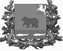          администрация молчановского РАЙОНА      Томской области     Постановление         администрация молчановского РАЙОНА      Томской области     Постановление27.12.2018                                                                                                                                                № 900с. Молчаново27.12.2018                                                                                                                                                № 900с. МолчановоО внесении изменений  в  постановлениеАдминистрации  Молчановского  районаот 30.12.2016  № 667В соответствии со статьей 179 Бюджетного кодекса Российской Федерации, в целях совершенствования нормативного правового акта В соответствии со статьей 179 Бюджетного кодекса Российской Федерации, в целях совершенствования нормативного правового акта ПОСТАНОВЛЯЮ:ПОСТАНОВЛЯЮ:1. Внести в постановление Администрации Молчановского района от 30.12.2016 № 667 об утверждении муниципальной программы «Содержание и развитие муниципального хозяйства Молчановского района на 2017-2022 годы» (далее – постановление) следующие изменения:1) пункт  1  приложения  к  постановлению   изложить   в   редакции  согласно  приложению  № 1 к настоящему постановлению;2) пункт 4  приложения  к  постановлению   изложить в    редакции    согласно  приложению   № 2 к настоящему постановлению;3) пункт 1 приложения № 1 к муниципальной программе «Содержание и развитие муниципального хозяйства Молчановского района на 2017-2022 годы» - далее – программа) изложить в редакции согласно приложению № 3 к настоящему постановлению;4) пункт 4 приложения № 1 к муниципальной программе изложить в редакции согласно приложению № 4 к настоящему постановлению;5) пункт 1 приложения № 2 к муниципальной программе изложить в редакции согласно приложению № 5 к настоящему постановлению;6) пункт 4 приложения № 2 к муниципальной программе изложить в редакции согласно приложению № 6 к настоящему постановлению;7) пункт 1 приложения № 3 к муниципальной программе изложить в редакции согласно приложению № 7 к настоящему постановлению;8) пункт 4 приложения № 3 к муниципальной программе изложить в редакции согласно приложению № 8 к настоящему постановлению.2. Настоящее постановление вступает в силу со дня его официального опубликованию в официальном печатном издании «Вестник Молчановского района» и подлежит размещению на официальном сайте муниципального образования «Молчановский район» (http://www.molchanovo.ru/).3. Контроль за исполнением настоящего постановления возложить на заместителя Главы Молчановского района  - начальника Управления по вопросам жизнеобеспечения и безопасности  Администрации Молчановского района В.Н. Зыкова.1. Внести в постановление Администрации Молчановского района от 30.12.2016 № 667 об утверждении муниципальной программы «Содержание и развитие муниципального хозяйства Молчановского района на 2017-2022 годы» (далее – постановление) следующие изменения:1) пункт  1  приложения  к  постановлению   изложить   в   редакции  согласно  приложению  № 1 к настоящему постановлению;2) пункт 4  приложения  к  постановлению   изложить в    редакции    согласно  приложению   № 2 к настоящему постановлению;3) пункт 1 приложения № 1 к муниципальной программе «Содержание и развитие муниципального хозяйства Молчановского района на 2017-2022 годы» - далее – программа) изложить в редакции согласно приложению № 3 к настоящему постановлению;4) пункт 4 приложения № 1 к муниципальной программе изложить в редакции согласно приложению № 4 к настоящему постановлению;5) пункт 1 приложения № 2 к муниципальной программе изложить в редакции согласно приложению № 5 к настоящему постановлению;6) пункт 4 приложения № 2 к муниципальной программе изложить в редакции согласно приложению № 6 к настоящему постановлению;7) пункт 1 приложения № 3 к муниципальной программе изложить в редакции согласно приложению № 7 к настоящему постановлению;8) пункт 4 приложения № 3 к муниципальной программе изложить в редакции согласно приложению № 8 к настоящему постановлению.2. Настоящее постановление вступает в силу со дня его официального опубликованию в официальном печатном издании «Вестник Молчановского района» и подлежит размещению на официальном сайте муниципального образования «Молчановский район» (http://www.molchanovo.ru/).3. Контроль за исполнением настоящего постановления возложить на заместителя Главы Молчановского района  - начальника Управления по вопросам жизнеобеспечения и безопасности  Администрации Молчановского района В.Н. Зыкова.Екатерина Александровна Усова(838 256)21-6-81В дело – 1Зыков В.Н. -1Управление финансов – 1 ОУМИ – 1Наименование муниципальной программыМуниципальная программа «Содержание и развитие муниципального хозяйства Молчановского района на 2017-2022 годы»Муниципальная программа «Содержание и развитие муниципального хозяйства Молчановского района на 2017-2022 годы»Муниципальная программа «Содержание и развитие муниципального хозяйства Молчановского района на 2017-2022 годы»Муниципальная программа «Содержание и развитие муниципального хозяйства Молчановского района на 2017-2022 годы»Муниципальная программа «Содержание и развитие муниципального хозяйства Молчановского района на 2017-2022 годы»Муниципальная программа «Содержание и развитие муниципального хозяйства Молчановского района на 2017-2022 годы»Муниципальная программа «Содержание и развитие муниципального хозяйства Молчановского района на 2017-2022 годы»Муниципальная программа «Содержание и развитие муниципального хозяйства Молчановского района на 2017-2022 годы»Муниципальная программа «Содержание и развитие муниципального хозяйства Молчановского района на 2017-2022 годы»Муниципальная программа «Содержание и развитие муниципального хозяйства Молчановского района на 2017-2022 годы»Муниципальная программа «Содержание и развитие муниципального хозяйства Молчановского района на 2017-2022 годы»Муниципальная программа «Содержание и развитие муниципального хозяйства Молчановского района на 2017-2022 годы»Муниципальная программа «Содержание и развитие муниципального хозяйства Молчановского района на 2017-2022 годы»Муниципальная программа «Содержание и развитие муниципального хозяйства Молчановского района на 2017-2022 годы»Муниципальная программа «Содержание и развитие муниципального хозяйства Молчановского района на 2017-2022 годы»Ответственный исполнитель муниципальной программыАдминистрация Молчановского района (заместитель Главы Молчановского района – начальник Управления по вопросам жизнеобеспечения и безопасности)Администрация Молчановского района (заместитель Главы Молчановского района – начальник Управления по вопросам жизнеобеспечения и безопасности)Администрация Молчановского района (заместитель Главы Молчановского района – начальник Управления по вопросам жизнеобеспечения и безопасности)Администрация Молчановского района (заместитель Главы Молчановского района – начальник Управления по вопросам жизнеобеспечения и безопасности)Администрация Молчановского района (заместитель Главы Молчановского района – начальник Управления по вопросам жизнеобеспечения и безопасности)Администрация Молчановского района (заместитель Главы Молчановского района – начальник Управления по вопросам жизнеобеспечения и безопасности)Администрация Молчановского района (заместитель Главы Молчановского района – начальник Управления по вопросам жизнеобеспечения и безопасности)Администрация Молчановского района (заместитель Главы Молчановского района – начальник Управления по вопросам жизнеобеспечения и безопасности)Администрация Молчановского района (заместитель Главы Молчановского района – начальник Управления по вопросам жизнеобеспечения и безопасности)Администрация Молчановского района (заместитель Главы Молчановского района – начальник Управления по вопросам жизнеобеспечения и безопасности)Администрация Молчановского района (заместитель Главы Молчановского района – начальник Управления по вопросам жизнеобеспечения и безопасности)Администрация Молчановского района (заместитель Главы Молчановского района – начальник Управления по вопросам жизнеобеспечения и безопасности)Администрация Молчановского района (заместитель Главы Молчановского района – начальник Управления по вопросам жизнеобеспечения и безопасности)Администрация Молчановского района (заместитель Главы Молчановского района – начальник Управления по вопросам жизнеобеспечения и безопасности)Администрация Молчановского района (заместитель Главы Молчановского района – начальник Управления по вопросам жизнеобеспечения и безопасности)Соисполнители муниципальной программыАдминистрация Молчановского района (Управление по вопросам жизнеобеспечения и безопасности)Администрация Молчановского района (Управление по вопросам жизнеобеспечения и безопасности)Администрация Молчановского района (Управление по вопросам жизнеобеспечения и безопасности)Администрация Молчановского района (Управление по вопросам жизнеобеспечения и безопасности)Администрация Молчановского района (Управление по вопросам жизнеобеспечения и безопасности)Администрация Молчановского района (Управление по вопросам жизнеобеспечения и безопасности)Администрация Молчановского района (Управление по вопросам жизнеобеспечения и безопасности)Администрация Молчановского района (Управление по вопросам жизнеобеспечения и безопасности)Администрация Молчановского района (Управление по вопросам жизнеобеспечения и безопасности)Администрация Молчановского района (Управление по вопросам жизнеобеспечения и безопасности)Администрация Молчановского района (Управление по вопросам жизнеобеспечения и безопасности)Администрация Молчановского района (Управление по вопросам жизнеобеспечения и безопасности)Администрация Молчановского района (Управление по вопросам жизнеобеспечения и безопасности)Администрация Молчановского района (Управление по вопросам жизнеобеспечения и безопасности)Администрация Молчановского района (Управление по вопросам жизнеобеспечения и безопасности)Соисполнители муниципальной программыМуниципальное казенное учреждение «Отдел по управлению муниципальным имуществом Администрации Молчановского района Томской области»Муниципальное казенное учреждение «Отдел по управлению муниципальным имуществом Администрации Молчановского района Томской области»Муниципальное казенное учреждение «Отдел по управлению муниципальным имуществом Администрации Молчановского района Томской области»Муниципальное казенное учреждение «Отдел по управлению муниципальным имуществом Администрации Молчановского района Томской области»Муниципальное казенное учреждение «Отдел по управлению муниципальным имуществом Администрации Молчановского района Томской области»Муниципальное казенное учреждение «Отдел по управлению муниципальным имуществом Администрации Молчановского района Томской области»Муниципальное казенное учреждение «Отдел по управлению муниципальным имуществом Администрации Молчановского района Томской области»Муниципальное казенное учреждение «Отдел по управлению муниципальным имуществом Администрации Молчановского района Томской области»Муниципальное казенное учреждение «Отдел по управлению муниципальным имуществом Администрации Молчановского района Томской области»Муниципальное казенное учреждение «Отдел по управлению муниципальным имуществом Администрации Молчановского района Томской области»Муниципальное казенное учреждение «Отдел по управлению муниципальным имуществом Администрации Молчановского района Томской области»Муниципальное казенное учреждение «Отдел по управлению муниципальным имуществом Администрации Молчановского района Томской области»Муниципальное казенное учреждение «Отдел по управлению муниципальным имуществом Администрации Молчановского района Томской области»Муниципальное казенное учреждение «Отдел по управлению муниципальным имуществом Администрации Молчановского района Томской области»Муниципальное казенное учреждение «Отдел по управлению муниципальным имуществом Администрации Молчановского района Томской области»Участники муниципальной программыАдминистрация Молчановского района (Управление по вопросам жизнеобеспечения и безопасности)Администрация Молчановского района (Управление по вопросам жизнеобеспечения и безопасности)Администрация Молчановского района (Управление по вопросам жизнеобеспечения и безопасности)Администрация Молчановского района (Управление по вопросам жизнеобеспечения и безопасности)Администрация Молчановского района (Управление по вопросам жизнеобеспечения и безопасности)Администрация Молчановского района (Управление по вопросам жизнеобеспечения и безопасности)Администрация Молчановского района (Управление по вопросам жизнеобеспечения и безопасности)Администрация Молчановского района (Управление по вопросам жизнеобеспечения и безопасности)Администрация Молчановского района (Управление по вопросам жизнеобеспечения и безопасности)Администрация Молчановского района (Управление по вопросам жизнеобеспечения и безопасности)Администрация Молчановского района (Управление по вопросам жизнеобеспечения и безопасности)Администрация Молчановского района (Управление по вопросам жизнеобеспечения и безопасности)Администрация Молчановского района (Управление по вопросам жизнеобеспечения и безопасности)Администрация Молчановского района (Управление по вопросам жизнеобеспечения и безопасности)Администрация Молчановского района (Управление по вопросам жизнеобеспечения и безопасности)Участники муниципальной программыМуниципальное казенное учреждение «Отдел по управлению муниципальным имуществом Администрации Молчановского района Томской области»Муниципальное казенное учреждение «Отдел по управлению муниципальным имуществом Администрации Молчановского района Томской области»Муниципальное казенное учреждение «Отдел по управлению муниципальным имуществом Администрации Молчановского района Томской области»Муниципальное казенное учреждение «Отдел по управлению муниципальным имуществом Администрации Молчановского района Томской области»Муниципальное казенное учреждение «Отдел по управлению муниципальным имуществом Администрации Молчановского района Томской области»Муниципальное казенное учреждение «Отдел по управлению муниципальным имуществом Администрации Молчановского района Томской области»Муниципальное казенное учреждение «Отдел по управлению муниципальным имуществом Администрации Молчановского района Томской области»Муниципальное казенное учреждение «Отдел по управлению муниципальным имуществом Администрации Молчановского района Томской области»Муниципальное казенное учреждение «Отдел по управлению муниципальным имуществом Администрации Молчановского района Томской области»Муниципальное казенное учреждение «Отдел по управлению муниципальным имуществом Администрации Молчановского района Томской области»Муниципальное казенное учреждение «Отдел по управлению муниципальным имуществом Администрации Молчановского района Томской области»Муниципальное казенное учреждение «Отдел по управлению муниципальным имуществом Администрации Молчановского района Томской области»Муниципальное казенное учреждение «Отдел по управлению муниципальным имуществом Администрации Молчановского района Томской области»Муниципальное казенное учреждение «Отдел по управлению муниципальным имуществом Администрации Молчановского района Томской области»Муниципальное казенное учреждение «Отдел по управлению муниципальным имуществом Администрации Молчановского района Томской области»Цель социально-экономического развития Молчановского  района, на реализацию которой направлена муниципальная программаУлучшение комфортности проживания на территории районаУлучшение комфортности проживания на территории районаУлучшение комфортности проживания на территории районаУлучшение комфортности проживания на территории районаУлучшение комфортности проживания на территории районаУлучшение комфортности проживания на территории районаУлучшение комфортности проживания на территории районаУлучшение комфортности проживания на территории районаУлучшение комфортности проживания на территории районаУлучшение комфортности проживания на территории районаУлучшение комфортности проживания на территории районаУлучшение комфортности проживания на территории районаУлучшение комфортности проживания на территории районаУлучшение комфортности проживания на территории районаУлучшение комфортности проживания на территории районаЦель муниципальной программыУлучшение комфортности проживания населения на территории Молчановского районаУлучшение комфортности проживания населения на территории Молчановского районаУлучшение комфортности проживания населения на территории Молчановского районаУлучшение комфортности проживания населения на территории Молчановского районаУлучшение комфортности проживания населения на территории Молчановского районаУлучшение комфортности проживания населения на территории Молчановского районаУлучшение комфортности проживания населения на территории Молчановского районаУлучшение комфортности проживания населения на территории Молчановского районаУлучшение комфортности проживания населения на территории Молчановского районаУлучшение комфортности проживания населения на территории Молчановского районаУлучшение комфортности проживания населения на территории Молчановского районаУлучшение комфортности проживания населения на территории Молчановского районаУлучшение комфортности проживания населения на территории Молчановского районаУлучшение комфортности проживания населения на территории Молчановского районаУлучшение комфортности проживания населения на территории Молчановского районаПоказатели цели муниципальной программы и их значения (с детализацией по годам реализации)Показатели цели 2016год2016год2017год2017год2017год2018 год2018 год2019год2019год2020год2020год2021год2022 год2022 годПоказатели цели муниципальной программы и их значения (с детализацией по годам реализации)Доля автомобильных дорог, отвечающих нормативным требованиям, %6,56,554,854,854,856,256,256,356,356,456,456,556,656,6Показатели цели муниципальной программы и их значения (с детализацией по годам реализации)Доля населения, получающая, надежное и устойчивое снабжение потребителей коммунальными услугами, %3030353535404045455050556060Задачи муниципальной программыЗадача 1. Развитие и улучшение сети автомобильных дорог общего пользования местного значения на территории муниципального образования «Молчановский район»Задача 1. Развитие и улучшение сети автомобильных дорог общего пользования местного значения на территории муниципального образования «Молчановский район»Задача 1. Развитие и улучшение сети автомобильных дорог общего пользования местного значения на территории муниципального образования «Молчановский район»Задача 1. Развитие и улучшение сети автомобильных дорог общего пользования местного значения на территории муниципального образования «Молчановский район»Задача 1. Развитие и улучшение сети автомобильных дорог общего пользования местного значения на территории муниципального образования «Молчановский район»Задача 1. Развитие и улучшение сети автомобильных дорог общего пользования местного значения на территории муниципального образования «Молчановский район»Задача 1. Развитие и улучшение сети автомобильных дорог общего пользования местного значения на территории муниципального образования «Молчановский район»Задача 1. Развитие и улучшение сети автомобильных дорог общего пользования местного значения на территории муниципального образования «Молчановский район»Задача 1. Развитие и улучшение сети автомобильных дорог общего пользования местного значения на территории муниципального образования «Молчановский район»Задача 1. Развитие и улучшение сети автомобильных дорог общего пользования местного значения на территории муниципального образования «Молчановский район»Задача 1. Развитие и улучшение сети автомобильных дорог общего пользования местного значения на территории муниципального образования «Молчановский район»Задача 1. Развитие и улучшение сети автомобильных дорог общего пользования местного значения на территории муниципального образования «Молчановский район»Задача 1. Развитие и улучшение сети автомобильных дорог общего пользования местного значения на территории муниципального образования «Молчановский район»Задача 1. Развитие и улучшение сети автомобильных дорог общего пользования местного значения на территории муниципального образования «Молчановский район»Задача 1. Развитие и улучшение сети автомобильных дорог общего пользования местного значения на территории муниципального образования «Молчановский район»Задачи муниципальной программыЗадача 2. Модернизация и развитие систем жизнеобеспечения  района для повышения надежности и устойчивости снабжения потребителей коммунальными услугами нормативного качества, стабилизации стоимости услуг для потребителей и улучшение комфортности проживания на территории Молчановского районаЗадача 2. Модернизация и развитие систем жизнеобеспечения  района для повышения надежности и устойчивости снабжения потребителей коммунальными услугами нормативного качества, стабилизации стоимости услуг для потребителей и улучшение комфортности проживания на территории Молчановского районаЗадача 2. Модернизация и развитие систем жизнеобеспечения  района для повышения надежности и устойчивости снабжения потребителей коммунальными услугами нормативного качества, стабилизации стоимости услуг для потребителей и улучшение комфортности проживания на территории Молчановского районаЗадача 2. Модернизация и развитие систем жизнеобеспечения  района для повышения надежности и устойчивости снабжения потребителей коммунальными услугами нормативного качества, стабилизации стоимости услуг для потребителей и улучшение комфортности проживания на территории Молчановского районаЗадача 2. Модернизация и развитие систем жизнеобеспечения  района для повышения надежности и устойчивости снабжения потребителей коммунальными услугами нормативного качества, стабилизации стоимости услуг для потребителей и улучшение комфортности проживания на территории Молчановского районаЗадача 2. Модернизация и развитие систем жизнеобеспечения  района для повышения надежности и устойчивости снабжения потребителей коммунальными услугами нормативного качества, стабилизации стоимости услуг для потребителей и улучшение комфортности проживания на территории Молчановского районаЗадача 2. Модернизация и развитие систем жизнеобеспечения  района для повышения надежности и устойчивости снабжения потребителей коммунальными услугами нормативного качества, стабилизации стоимости услуг для потребителей и улучшение комфортности проживания на территории Молчановского районаЗадача 2. Модернизация и развитие систем жизнеобеспечения  района для повышения надежности и устойчивости снабжения потребителей коммунальными услугами нормативного качества, стабилизации стоимости услуг для потребителей и улучшение комфортности проживания на территории Молчановского районаЗадача 2. Модернизация и развитие систем жизнеобеспечения  района для повышения надежности и устойчивости снабжения потребителей коммунальными услугами нормативного качества, стабилизации стоимости услуг для потребителей и улучшение комфортности проживания на территории Молчановского районаЗадача 2. Модернизация и развитие систем жизнеобеспечения  района для повышения надежности и устойчивости снабжения потребителей коммунальными услугами нормативного качества, стабилизации стоимости услуг для потребителей и улучшение комфортности проживания на территории Молчановского районаЗадача 2. Модернизация и развитие систем жизнеобеспечения  района для повышения надежности и устойчивости снабжения потребителей коммунальными услугами нормативного качества, стабилизации стоимости услуг для потребителей и улучшение комфортности проживания на территории Молчановского районаЗадача 2. Модернизация и развитие систем жизнеобеспечения  района для повышения надежности и устойчивости снабжения потребителей коммунальными услугами нормативного качества, стабилизации стоимости услуг для потребителей и улучшение комфортности проживания на территории Молчановского районаЗадача 2. Модернизация и развитие систем жизнеобеспечения  района для повышения надежности и устойчивости снабжения потребителей коммунальными услугами нормативного качества, стабилизации стоимости услуг для потребителей и улучшение комфортности проживания на территории Молчановского районаЗадача 2. Модернизация и развитие систем жизнеобеспечения  района для повышения надежности и устойчивости снабжения потребителей коммунальными услугами нормативного качества, стабилизации стоимости услуг для потребителей и улучшение комфортности проживания на территории Молчановского районаЗадача 2. Модернизация и развитие систем жизнеобеспечения  района для повышения надежности и устойчивости снабжения потребителей коммунальными услугами нормативного качества, стабилизации стоимости услуг для потребителей и улучшение комфортности проживания на территории Молчановского районаЗадачи муниципальной программыЗадача 3. Повышение энергетической эффективности в жилищном фонде, учреждениях и организациях Молчановского районаЗадача 3. Повышение энергетической эффективности в жилищном фонде, учреждениях и организациях Молчановского районаЗадача 3. Повышение энергетической эффективности в жилищном фонде, учреждениях и организациях Молчановского районаЗадача 3. Повышение энергетической эффективности в жилищном фонде, учреждениях и организациях Молчановского районаЗадача 3. Повышение энергетической эффективности в жилищном фонде, учреждениях и организациях Молчановского районаЗадача 3. Повышение энергетической эффективности в жилищном фонде, учреждениях и организациях Молчановского районаЗадача 3. Повышение энергетической эффективности в жилищном фонде, учреждениях и организациях Молчановского районаЗадача 3. Повышение энергетической эффективности в жилищном фонде, учреждениях и организациях Молчановского районаЗадача 3. Повышение энергетической эффективности в жилищном фонде, учреждениях и организациях Молчановского районаЗадача 3. Повышение энергетической эффективности в жилищном фонде, учреждениях и организациях Молчановского районаЗадача 3. Повышение энергетической эффективности в жилищном фонде, учреждениях и организациях Молчановского районаЗадача 3. Повышение энергетической эффективности в жилищном фонде, учреждениях и организациях Молчановского районаЗадача 3. Повышение энергетической эффективности в жилищном фонде, учреждениях и организациях Молчановского районаЗадача 3. Повышение энергетической эффективности в жилищном фонде, учреждениях и организациях Молчановского районаЗадача 3. Повышение энергетической эффективности в жилищном фонде, учреждениях и организациях Молчановского районаПоказатели задач муниципальной программы и их значения (с детализацией по годам реализации)Показатели задач Показатели задач 2016год2017год2017год2017год2018год2018год2018год2019 год2019 год2020год2021год2021год2022 год2022 годПоказатели задач муниципальной программы и их значения (с детализацией по годам реализации)Задача 1. Развитие и улучшение сети автомобильных дорог общего пользования местного значения на территории муниципального образования «Молчановский район»Задача 1. Развитие и улучшение сети автомобильных дорог общего пользования местного значения на территории муниципального образования «Молчановский район»Задача 1. Развитие и улучшение сети автомобильных дорог общего пользования местного значения на территории муниципального образования «Молчановский район»Задача 1. Развитие и улучшение сети автомобильных дорог общего пользования местного значения на территории муниципального образования «Молчановский район»Задача 1. Развитие и улучшение сети автомобильных дорог общего пользования местного значения на территории муниципального образования «Молчановский район»Задача 1. Развитие и улучшение сети автомобильных дорог общего пользования местного значения на территории муниципального образования «Молчановский район»Задача 1. Развитие и улучшение сети автомобильных дорог общего пользования местного значения на территории муниципального образования «Молчановский район»Задача 1. Развитие и улучшение сети автомобильных дорог общего пользования местного значения на территории муниципального образования «Молчановский район»Задача 1. Развитие и улучшение сети автомобильных дорог общего пользования местного значения на территории муниципального образования «Молчановский район»Задача 1. Развитие и улучшение сети автомобильных дорог общего пользования местного значения на территории муниципального образования «Молчановский район»Задача 1. Развитие и улучшение сети автомобильных дорог общего пользования местного значения на территории муниципального образования «Молчановский район»Задача 1. Развитие и улучшение сети автомобильных дорог общего пользования местного значения на территории муниципального образования «Молчановский район»Задача 1. Развитие и улучшение сети автомобильных дорог общего пользования местного значения на территории муниципального образования «Молчановский район»Задача 1. Развитие и улучшение сети автомобильных дорог общего пользования местного значения на территории муниципального образования «Молчановский район»Задача 1. Развитие и улучшение сети автомобильных дорог общего пользования местного значения на территории муниципального образования «Молчановский район»Показатели задач муниципальной программы и их значения (с детализацией по годам реализации)Протяженность отремонтированных автомобильных дорог общего пользования, кмПротяженность отремонтированных автомобильных дорог общего пользования, км12,65,05,05,05,45,45,44,34,34,34,34,34,24,2Задача 2. Модернизация и развитие систем жизнеобеспечения  района для повышения надежности и устойчивости снабжения потребителей коммунальными услугами нормативного качества, стабилизации стоимости услуг для потребителей и улучшение комфортности проживания на территории Молчановского районаЗадача 2. Модернизация и развитие систем жизнеобеспечения  района для повышения надежности и устойчивости снабжения потребителей коммунальными услугами нормативного качества, стабилизации стоимости услуг для потребителей и улучшение комфортности проживания на территории Молчановского районаЗадача 2. Модернизация и развитие систем жизнеобеспечения  района для повышения надежности и устойчивости снабжения потребителей коммунальными услугами нормативного качества, стабилизации стоимости услуг для потребителей и улучшение комфортности проживания на территории Молчановского районаЗадача 2. Модернизация и развитие систем жизнеобеспечения  района для повышения надежности и устойчивости снабжения потребителей коммунальными услугами нормативного качества, стабилизации стоимости услуг для потребителей и улучшение комфортности проживания на территории Молчановского районаЗадача 2. Модернизация и развитие систем жизнеобеспечения  района для повышения надежности и устойчивости снабжения потребителей коммунальными услугами нормативного качества, стабилизации стоимости услуг для потребителей и улучшение комфортности проживания на территории Молчановского районаЗадача 2. Модернизация и развитие систем жизнеобеспечения  района для повышения надежности и устойчивости снабжения потребителей коммунальными услугами нормативного качества, стабилизации стоимости услуг для потребителей и улучшение комфортности проживания на территории Молчановского районаЗадача 2. Модернизация и развитие систем жизнеобеспечения  района для повышения надежности и устойчивости снабжения потребителей коммунальными услугами нормативного качества, стабилизации стоимости услуг для потребителей и улучшение комфортности проживания на территории Молчановского районаЗадача 2. Модернизация и развитие систем жизнеобеспечения  района для повышения надежности и устойчивости снабжения потребителей коммунальными услугами нормативного качества, стабилизации стоимости услуг для потребителей и улучшение комфортности проживания на территории Молчановского районаЗадача 2. Модернизация и развитие систем жизнеобеспечения  района для повышения надежности и устойчивости снабжения потребителей коммунальными услугами нормативного качества, стабилизации стоимости услуг для потребителей и улучшение комфортности проживания на территории Молчановского районаЗадача 2. Модернизация и развитие систем жизнеобеспечения  района для повышения надежности и устойчивости снабжения потребителей коммунальными услугами нормативного качества, стабилизации стоимости услуг для потребителей и улучшение комфортности проживания на территории Молчановского районаЗадача 2. Модернизация и развитие систем жизнеобеспечения  района для повышения надежности и устойчивости снабжения потребителей коммунальными услугами нормативного качества, стабилизации стоимости услуг для потребителей и улучшение комфортности проживания на территории Молчановского районаЗадача 2. Модернизация и развитие систем жизнеобеспечения  района для повышения надежности и устойчивости снабжения потребителей коммунальными услугами нормативного качества, стабилизации стоимости услуг для потребителей и улучшение комфортности проживания на территории Молчановского районаЗадача 2. Модернизация и развитие систем жизнеобеспечения  района для повышения надежности и устойчивости снабжения потребителей коммунальными услугами нормативного качества, стабилизации стоимости услуг для потребителей и улучшение комфортности проживания на территории Молчановского районаЗадача 2. Модернизация и развитие систем жизнеобеспечения  района для повышения надежности и устойчивости снабжения потребителей коммунальными услугами нормативного качества, стабилизации стоимости услуг для потребителей и улучшение комфортности проживания на территории Молчановского районаЗадача 2. Модернизация и развитие систем жизнеобеспечения  района для повышения надежности и устойчивости снабжения потребителей коммунальными услугами нормативного качества, стабилизации стоимости услуг для потребителей и улучшение комфортности проживания на территории Молчановского районаКоличество реконструированных, отремонтированных объектов жизнеобеспечен ия, единицКоличество реконструированных, отремонтированных объектов жизнеобеспечен ия, единиц55553335555555Увеличение количества благоустроенных дворовых территорий, единицУвеличение количества благоустроенных дворовых территорий, единиц3121212111111113131515Увеличение количества благоустроенных общественных территорий, единицУвеличение количества благоустроенных общественных территорий, единиц11111112245566Задача 3. Повышение энергетической эффективности в жилищном фонде, учреждениях и организациях Молчановского районаЗадача 3. Повышение энергетической эффективности в жилищном фонде, учреждениях и организациях Молчановского районаЗадача 3. Повышение энергетической эффективности в жилищном фонде, учреждениях и организациях Молчановского районаЗадача 3. Повышение энергетической эффективности в жилищном фонде, учреждениях и организациях Молчановского районаЗадача 3. Повышение энергетической эффективности в жилищном фонде, учреждениях и организациях Молчановского районаЗадача 3. Повышение энергетической эффективности в жилищном фонде, учреждениях и организациях Молчановского районаЗадача 3. Повышение энергетической эффективности в жилищном фонде, учреждениях и организациях Молчановского районаЗадача 3. Повышение энергетической эффективности в жилищном фонде, учреждениях и организациях Молчановского районаЗадача 3. Повышение энергетической эффективности в жилищном фонде, учреждениях и организациях Молчановского районаЗадача 3. Повышение энергетической эффективности в жилищном фонде, учреждениях и организациях Молчановского районаЗадача 3. Повышение энергетической эффективности в жилищном фонде, учреждениях и организациях Молчановского районаЗадача 3. Повышение энергетической эффективности в жилищном фонде, учреждениях и организациях Молчановского районаЗадача 3. Повышение энергетической эффективности в жилищном фонде, учреждениях и организациях Молчановского районаЗадача 3. Повышение энергетической эффективности в жилищном фонде, учреждениях и организациях Молчановского районаЗадача 3. Повышение энергетической эффективности в жилищном фонде, учреждениях и организациях Молчановского районаОснащение приборами учета электрической, тепловой энергии, холодной воды, %Оснащение приборами учета электрической, тепловой энергии, холодной воды, %101010103334456677Подпрограммы муниципальной программыПодпрограмма 1. Сохранение и развитие автомобильных дорог Молчановского районаПодпрограмма 1. Сохранение и развитие автомобильных дорог Молчановского районаПодпрограмма 1. Сохранение и развитие автомобильных дорог Молчановского районаПодпрограмма 1. Сохранение и развитие автомобильных дорог Молчановского районаПодпрограмма 1. Сохранение и развитие автомобильных дорог Молчановского районаПодпрограмма 1. Сохранение и развитие автомобильных дорог Молчановского районаПодпрограмма 1. Сохранение и развитие автомобильных дорог Молчановского районаПодпрограмма 1. Сохранение и развитие автомобильных дорог Молчановского районаПодпрограмма 1. Сохранение и развитие автомобильных дорог Молчановского районаПодпрограмма 1. Сохранение и развитие автомобильных дорог Молчановского районаПодпрограмма 1. Сохранение и развитие автомобильных дорог Молчановского районаПодпрограмма 1. Сохранение и развитие автомобильных дорог Молчановского районаПодпрограмма 1. Сохранение и развитие автомобильных дорог Молчановского районаПодпрограмма 1. Сохранение и развитие автомобильных дорог Молчановского районаПодпрограмма 1. Сохранение и развитие автомобильных дорог Молчановского районаПодпрограммы муниципальной программыПодпрограмма 2. Развитие систем жизнеобеспечения населения и улучшение комфортности проживания на территории Молчановского районаПодпрограмма 2. Развитие систем жизнеобеспечения населения и улучшение комфортности проживания на территории Молчановского районаПодпрограмма 2. Развитие систем жизнеобеспечения населения и улучшение комфортности проживания на территории Молчановского районаПодпрограмма 2. Развитие систем жизнеобеспечения населения и улучшение комфортности проживания на территории Молчановского районаПодпрограмма 2. Развитие систем жизнеобеспечения населения и улучшение комфортности проживания на территории Молчановского районаПодпрограмма 2. Развитие систем жизнеобеспечения населения и улучшение комфортности проживания на территории Молчановского районаПодпрограмма 2. Развитие систем жизнеобеспечения населения и улучшение комфортности проживания на территории Молчановского районаПодпрограмма 2. Развитие систем жизнеобеспечения населения и улучшение комфортности проживания на территории Молчановского районаПодпрограмма 2. Развитие систем жизнеобеспечения населения и улучшение комфортности проживания на территории Молчановского районаПодпрограмма 2. Развитие систем жизнеобеспечения населения и улучшение комфортности проживания на территории Молчановского районаПодпрограмма 2. Развитие систем жизнеобеспечения населения и улучшение комфортности проживания на территории Молчановского районаПодпрограмма 2. Развитие систем жизнеобеспечения населения и улучшение комфортности проживания на территории Молчановского районаПодпрограмма 2. Развитие систем жизнеобеспечения населения и улучшение комфортности проживания на территории Молчановского районаПодпрограмма 2. Развитие систем жизнеобеспечения населения и улучшение комфортности проживания на территории Молчановского районаПодпрограмма 2. Развитие систем жизнеобеспечения населения и улучшение комфортности проживания на территории Молчановского районаПодпрограммы муниципальной программыПодпрограмма 3. Повышение энергетической эффективности на территории Молчановского района Подпрограмма 3. Повышение энергетической эффективности на территории Молчановского района Подпрограмма 3. Повышение энергетической эффективности на территории Молчановского района Подпрограмма 3. Повышение энергетической эффективности на территории Молчановского района Подпрограмма 3. Повышение энергетической эффективности на территории Молчановского района Подпрограмма 3. Повышение энергетической эффективности на территории Молчановского района Подпрограмма 3. Повышение энергетической эффективности на территории Молчановского района Подпрограмма 3. Повышение энергетической эффективности на территории Молчановского района Подпрограмма 3. Повышение энергетической эффективности на территории Молчановского района Подпрограмма 3. Повышение энергетической эффективности на территории Молчановского района Подпрограмма 3. Повышение энергетической эффективности на территории Молчановского района Подпрограмма 3. Повышение энергетической эффективности на территории Молчановского района Подпрограмма 3. Повышение энергетической эффективности на территории Молчановского района Подпрограмма 3. Повышение энергетической эффективности на территории Молчановского района Подпрограмма 3. Повышение энергетической эффективности на территории Молчановского района Ведомственные целевые программы, входящие в состав муниципальной программы (далее - ВЦП)ОтсутствуютОтсутствуютОтсутствуютОтсутствуютОтсутствуютОтсутствуютОтсутствуютОтсутствуютОтсутствуютОтсутствуютОтсутствуютОтсутствуютОтсутствуютОтсутствуютОтсутствуютСроки реализации муниципальной программы2017-2022 годы2017-2022 годы2017-2022 годы2017-2022 годы2017-2022 годы2017-2022 годы2017-2022 годы2017-2022 годы2017-2022 годы2017-2022 годы2017-2022 годы2017-2022 годы2017-2022 годы2017-2022 годы2017-2022 годы1-й год реализации2-й год реализации3-й год реализации4-й год реализации5-й год реализации6-й год реализацииОбъем и источники финансирования муниципальной программы (с детализацией по годам реализации, тыс. рублей)ИсточникиВсегоВсегоВсего2017 год2018год2018год2019 год2019 год2019 год2020год2020год2021год2022 год2022 годОбъем и источники финансирования муниципальной программы (с детализацией по годам реализации, тыс. рублей)федеральный бюджет (по согласованию (прогноз)1 494,31 494,31 494,31 037,8456,5456,50,00,00,00,00,00,00,00,0Объем и источники финансирования муниципальной программы (с детализацией по годам реализации, тыс. рублей)областной бюджет (по согласованию (прогноз)260 059,1260 059,1260 059,133 320,534 590,834 590,826 168,426 168,426 168,483 958,583 958,582 020,90,00,0Объем и источники финансирования муниципальной программы (с детализацией по годам реализации, тыс. рублей)бюджет МО «Молчановский район»38 322,038 322,038 322,05788,112 056,912 056,9720,0720,0720,06 762,36 762,37 137,45 857,35 857,3Объем и источники финансирования муниципальной программы (с детализацией по годам реализации, тыс. рублей)бюджеты сельских поселений (по согласованию (прогноз)5998,45998,45998,41565,64432,84432,80,00,00,00,00,00,00,00,0Объем и источники финансирования муниципальной программы (с детализацией по годам реализации, тыс. рублей)внебюджетные источники (по согласованию (прогноз)0,00,00,00,00,00,00,00,00,00,00,00,00,00,0Объем и источники финансирования муниципальной программы (с детализацией по годам реализации, тыс. рублей)всего по источникам305 873,8305 873,8305 873,841712,051 537,051 537,026 888,426 888,426 888,490 720,890 720,889 158,35 857,3».5 857,3».NппНаименование задачи муниципальной программы, подпрограммыСрок реализацииОбъем финансирования (тыс. руб.)В том числе за счет средств:В том числе за счет средств:В том числе за счет средств:В том числе за счет средств:В том числе за счет средств:Участник/участник мероприятияNппНаименование задачи муниципальной программы, подпрограммыСрок реализацииОбъем финансирования (тыс. руб.)федерального бюджета (по согласованию)областного бюджета (по согласованию)бюджета муниципального образования «Молчановский район»бюджетов сельских поселений (по согласованию)внебюджетных источников (по согласованию)Участник/участник мероприятия123456789101Задача 1. Развитие и улучшение сети автомобильных дорог общего пользования местного значения на территории муниципального образования «Молчановский район»Задача 1. Развитие и улучшение сети автомобильных дорог общего пользования местного значения на территории муниципального образования «Молчановский район»Задача 1. Развитие и улучшение сети автомобильных дорог общего пользования местного значения на территории муниципального образования «Молчановский район»Задача 1. Развитие и улучшение сети автомобильных дорог общего пользования местного значения на территории муниципального образования «Молчановский район»Задача 1. Развитие и улучшение сети автомобильных дорог общего пользования местного значения на территории муниципального образования «Молчановский район»Задача 1. Развитие и улучшение сети автомобильных дорог общего пользования местного значения на территории муниципального образования «Молчановский район»Задача 1. Развитие и улучшение сети автомобильных дорог общего пользования местного значения на территории муниципального образования «Молчановский район»Задача 1. Развитие и улучшение сети автомобильных дорог общего пользования местного значения на территории муниципального образования «Молчановский район»Задача 1. Развитие и улучшение сети автомобильных дорог общего пользования местного значения на территории муниципального образования «Молчановский район»1.1Подпрограмма 1 «Сохранение и развитие автомобильных дорог Молчановского района»всего54 645,20,044 334,77 908,52 402,00,0МКУ «ОУМИ Администрации Молчановского района», Администрация Молчановского района, Администрации сельских поселений Молчановского района1.1Подпрограмма 1 «Сохранение и развитие автомобильных дорог Молчановского района»2017 год21 054,30,017 493,72 486,51 074,10,0МКУ «ОУМИ Администрации Молчановского района», Администрация Молчановского района, Администрации сельских поселений Молчановского района1.1Подпрограмма 1 «Сохранение и развитие автомобильных дорог Молчановского района»2018 год18 631,90,014 663,02 641,11 327,90,0МКУ «ОУМИ Администрации Молчановского района», Администрация Молчановского района, Администрации сельских поселений Молчановского района1.1Подпрограмма 1 «Сохранение и развитие автомобильных дорог Молчановского района»2019 год12 898,00,012 178,0720,00,00,0МКУ «ОУМИ Администрации Молчановского района», Администрация Молчановского района, Администрации сельских поселений Молчановского района1.1Подпрограмма 1 «Сохранение и развитие автомобильных дорог Молчановского района»2020 год782,00,00,0782,00,00,0МКУ «ОУМИ Администрации Молчановского района», Администрация Молчановского района, Администрации сельских поселений Молчановского района1.1Подпрограмма 1 «Сохранение и развитие автомобильных дорог Молчановского района»2021 год1 279,00,00,01 279,00,00,0МКУ «ОУМИ Администрации Молчановского района», Администрация Молчановского района, Администрации сельских поселений Молчановского района1.1Подпрограмма 1 «Сохранение и развитие автомобильных дорог Молчановского района»2022 год0,00,00,00,00,00,0МКУ «ОУМИ Администрации Молчановского района», Администрация Молчановского района, Администрации сельских поселений Молчановского района2Задача 2. Модернизация и развитие систем жизнеобеспечения  района для повышения надежности и устойчивости снабжения потребителей коммунальными услугами нормативного качества, стабилизации стоимости услуг для потребителей и улучшение комфортности проживания на территории Молчановского районаЗадача 2. Модернизация и развитие систем жизнеобеспечения  района для повышения надежности и устойчивости снабжения потребителей коммунальными услугами нормативного качества, стабилизации стоимости услуг для потребителей и улучшение комфортности проживания на территории Молчановского районаЗадача 2. Модернизация и развитие систем жизнеобеспечения  района для повышения надежности и устойчивости снабжения потребителей коммунальными услугами нормативного качества, стабилизации стоимости услуг для потребителей и улучшение комфортности проживания на территории Молчановского районаЗадача 2. Модернизация и развитие систем жизнеобеспечения  района для повышения надежности и устойчивости снабжения потребителей коммунальными услугами нормативного качества, стабилизации стоимости услуг для потребителей и улучшение комфортности проживания на территории Молчановского районаЗадача 2. Модернизация и развитие систем жизнеобеспечения  района для повышения надежности и устойчивости снабжения потребителей коммунальными услугами нормативного качества, стабилизации стоимости услуг для потребителей и улучшение комфортности проживания на территории Молчановского районаЗадача 2. Модернизация и развитие систем жизнеобеспечения  района для повышения надежности и устойчивости снабжения потребителей коммунальными услугами нормативного качества, стабилизации стоимости услуг для потребителей и улучшение комфортности проживания на территории Молчановского районаЗадача 2. Модернизация и развитие систем жизнеобеспечения  района для повышения надежности и устойчивости снабжения потребителей коммунальными услугами нормативного качества, стабилизации стоимости услуг для потребителей и улучшение комфортности проживания на территории Молчановского районаЗадача 2. Модернизация и развитие систем жизнеобеспечения  района для повышения надежности и устойчивости снабжения потребителей коммунальными услугами нормативного качества, стабилизации стоимости услуг для потребителей и улучшение комфортности проживания на территории Молчановского районаЗадача 2. Модернизация и развитие систем жизнеобеспечения  района для повышения надежности и устойчивости снабжения потребителей коммунальными услугами нормативного качества, стабилизации стоимости услуг для потребителей и улучшение комфортности проживания на территории Молчановского района2.1Подпрограмма 2 «Развитие систем жизнеобеспечения населения и улучшение комфортности проживания на территории Молчановского района»всего251 178,61 494,3215 724,430 363,53 596,40,0Администрация Молчановского района, Администрации сельских поселений Молчановского района2.1Подпрограмма 2 «Развитие систем жизнеобеспечения населения и улучшение комфортности проживания на территории Молчановского района»2017 год20 607,71 037,815 826,83 251,6491,50,0Администрация Молчановского района, Администрации сельских поселений Молчановского района2.1Подпрограмма 2 «Развитие систем жизнеобеспечения населения и улучшение комфортности проживания на территории Молчановского района»2018 год32 905,1456,519 927,89 415,93 104,90,0Администрация Молчановского района, Администрации сельских поселений Молчановского района2.1Подпрограмма 2 «Развитие систем жизнеобеспечения населения и улучшение комфортности проживания на территории Молчановского района»2019 год13 990,40,013 990,40,00,00,0Администрация Молчановского района, Администрации сельских поселений Молчановского района2.1Подпрограмма 2 «Развитие систем жизнеобеспечения населения и улучшение комфортности проживания на территории Молчановского района»2020 год89 938,80,083 958,55 980,30,00,0Администрация Молчановского района, Администрации сельских поселений Молчановского района2.1Подпрограмма 2 «Развитие систем жизнеобеспечения населения и улучшение комфортности проживания на территории Молчановского района»2021 год87 879,30,082 020,95 858,40,00,0Администрация Молчановского района, Администрации сельских поселений Молчановского района2.1Подпрограмма 2 «Развитие систем жизнеобеспечения населения и улучшение комфортности проживания на территории Молчановского района»2022 год5 857,30,00,05 857,30,00,0Администрация Молчановского района, Администрации сельских поселений Молчановского района3Задача 3. Повышение энергетической эффективности в жилищном фонде, учреждениях и организациях Молчановского районаЗадача 3. Повышение энергетической эффективности в жилищном фонде, учреждениях и организациях Молчановского районаЗадача 3. Повышение энергетической эффективности в жилищном фонде, учреждениях и организациях Молчановского районаЗадача 3. Повышение энергетической эффективности в жилищном фонде, учреждениях и организациях Молчановского районаЗадача 3. Повышение энергетической эффективности в жилищном фонде, учреждениях и организациях Молчановского районаЗадача 3. Повышение энергетической эффективности в жилищном фонде, учреждениях и организациях Молчановского районаЗадача 3. Повышение энергетической эффективности в жилищном фонде, учреждениях и организациях Молчановского районаЗадача 3. Повышение энергетической эффективности в жилищном фонде, учреждениях и организациях Молчановского районаЗадача 3. Повышение энергетической эффективности в жилищном фонде, учреждениях и организациях Молчановского района3.1Подпрограмма 3 «Повышение энергетической эффективности на территории Молчановского района»всего50,00,00,050,00,00,0Администрация Молчановского района, Администрации сельских поселений Молчановского района, Муниципальные учреждения Молчановского района3.1Подпрограмма 3 «Повышение энергетической эффективности на территории Молчановского района»2017 год50,00,00,050,00,00,0Администрация Молчановского района, Администрации сельских поселений Молчановского района, Муниципальные учреждения Молчановского района3.1Подпрограмма 3 «Повышение энергетической эффективности на территории Молчановского района»2018 год0,00,00,00,00,00,0Администрация Молчановского района, Администрации сельских поселений Молчановского района, Муниципальные учреждения Молчановского района3.1Подпрограмма 3 «Повышение энергетической эффективности на территории Молчановского района»2019 год0,00,00,00,00,00,0Администрация Молчановского района, Администрации сельских поселений Молчановского района, Муниципальные учреждения Молчановского района3.1Подпрограмма 3 «Повышение энергетической эффективности на территории Молчановского района»2020 год0,00,00,00,00,00,0Администрация Молчановского района, Администрации сельских поселений Молчановского района, Муниципальные учреждения Молчановского района3.1Подпрограмма 3 «Повышение энергетической эффективности на территории Молчановского района»2021 год0,00,00,00,00,00,0Администрация Молчановского района, Администрации сельских поселений Молчановского района, Муниципальные учреждения Молчановского района3.1Подпрограмма 3 «Повышение энергетической эффективности на территории Молчановского района»2022 год0,00,00,00,00,00,0Администрация Молчановского района, Администрации сельских поселений Молчановского района, Муниципальные учреждения Молчановского района3.1Подпрограмма 3 «Повышение энергетической эффективности на территории Молчановского района»2022 год0,00,00,00,00,00,0Администрация Молчановского района, Администрации сельских поселений Молчановского района, Муниципальные учреждения Молчановского районаИтого по муниципальной программевсего305 873,81 494,3260 059,138 322,05 998,40,0Итого по муниципальной программе2017 год41 712,01 037,833 320,55 788,11 565,60,0Итого по муниципальной программе2018 год51 537,0456,534 590,812 056,94 432,80,0Итого по муниципальной программе2019 год26 888,40,026 168,4720,00,00,0Итого по муниципальной программе2020 год90 720,80,083 958,56 762,30,00,0Итого по муниципальной программе2021 год89 158,30,082 020,97 137,40,00,0Итого по муниципальной программе2022 год5 857,30,00,05 857,30,00,0».Наименование подпрограммыПодпрограмма 1. «Сохранение и развитие автомобильных дорог Молчановского района»  (далее  - подпрограмма)Подпрограмма 1. «Сохранение и развитие автомобильных дорог Молчановского района»  (далее  - подпрограмма)Подпрограмма 1. «Сохранение и развитие автомобильных дорог Молчановского района»  (далее  - подпрограмма)Подпрограмма 1. «Сохранение и развитие автомобильных дорог Молчановского района»  (далее  - подпрограмма)Подпрограмма 1. «Сохранение и развитие автомобильных дорог Молчановского района»  (далее  - подпрограмма)Подпрограмма 1. «Сохранение и развитие автомобильных дорог Молчановского района»  (далее  - подпрограмма)Подпрограмма 1. «Сохранение и развитие автомобильных дорог Молчановского района»  (далее  - подпрограмма)Подпрограмма 1. «Сохранение и развитие автомобильных дорог Молчановского района»  (далее  - подпрограмма)Подпрограмма 1. «Сохранение и развитие автомобильных дорог Молчановского района»  (далее  - подпрограмма)Подпрограмма 1. «Сохранение и развитие автомобильных дорог Молчановского района»  (далее  - подпрограмма)Подпрограмма 1. «Сохранение и развитие автомобильных дорог Молчановского района»  (далее  - подпрограмма)Подпрограмма 1. «Сохранение и развитие автомобильных дорог Молчановского района»  (далее  - подпрограмма)Подпрограмма 1. «Сохранение и развитие автомобильных дорог Молчановского района»  (далее  - подпрограмма)Подпрограмма 1. «Сохранение и развитие автомобильных дорог Молчановского района»  (далее  - подпрограмма)Подпрограмма 1. «Сохранение и развитие автомобильных дорог Молчановского района»  (далее  - подпрограмма)Соисполнитель муниципальной программы (ответственный за подпрограмму)Администрация Молчановского района (Управление  по вопросам жизнеобеспечения и безопасности)Администрация Молчановского района (Управление  по вопросам жизнеобеспечения и безопасности)Администрация Молчановского района (Управление  по вопросам жизнеобеспечения и безопасности)Администрация Молчановского района (Управление  по вопросам жизнеобеспечения и безопасности)Администрация Молчановского района (Управление  по вопросам жизнеобеспечения и безопасности)Администрация Молчановского района (Управление  по вопросам жизнеобеспечения и безопасности)Администрация Молчановского района (Управление  по вопросам жизнеобеспечения и безопасности)Администрация Молчановского района (Управление  по вопросам жизнеобеспечения и безопасности)Администрация Молчановского района (Управление  по вопросам жизнеобеспечения и безопасности)Администрация Молчановского района (Управление  по вопросам жизнеобеспечения и безопасности)Администрация Молчановского района (Управление  по вопросам жизнеобеспечения и безопасности)Администрация Молчановского района (Управление  по вопросам жизнеобеспечения и безопасности)Администрация Молчановского района (Управление  по вопросам жизнеобеспечения и безопасности)Администрация Молчановского района (Управление  по вопросам жизнеобеспечения и безопасности)Администрация Молчановского района (Управление  по вопросам жизнеобеспечения и безопасности)Соисполнитель муниципальной программы (ответственный за подпрограмму)Муниципальное казенное учреждение «Отдел по управлению муниципальным имуществом Администрации Молчановского района Томской области»Муниципальное казенное учреждение «Отдел по управлению муниципальным имуществом Администрации Молчановского района Томской области»Муниципальное казенное учреждение «Отдел по управлению муниципальным имуществом Администрации Молчановского района Томской области»Муниципальное казенное учреждение «Отдел по управлению муниципальным имуществом Администрации Молчановского района Томской области»Муниципальное казенное учреждение «Отдел по управлению муниципальным имуществом Администрации Молчановского района Томской области»Муниципальное казенное учреждение «Отдел по управлению муниципальным имуществом Администрации Молчановского района Томской области»Муниципальное казенное учреждение «Отдел по управлению муниципальным имуществом Администрации Молчановского района Томской области»Муниципальное казенное учреждение «Отдел по управлению муниципальным имуществом Администрации Молчановского района Томской области»Муниципальное казенное учреждение «Отдел по управлению муниципальным имуществом Администрации Молчановского района Томской области»Муниципальное казенное учреждение «Отдел по управлению муниципальным имуществом Администрации Молчановского района Томской области»Муниципальное казенное учреждение «Отдел по управлению муниципальным имуществом Администрации Молчановского района Томской области»Муниципальное казенное учреждение «Отдел по управлению муниципальным имуществом Администрации Молчановского района Томской области»Муниципальное казенное учреждение «Отдел по управлению муниципальным имуществом Администрации Молчановского района Томской области»Муниципальное казенное учреждение «Отдел по управлению муниципальным имуществом Администрации Молчановского района Томской области»Муниципальное казенное учреждение «Отдел по управлению муниципальным имуществом Администрации Молчановского района Томской области»Соисполнитель муниципальной программы (ответственный за подпрограмму)Ответственный за подпрограмму - Ведущий специалист по вопросам жизнеобеспечения и безопасности Управления по вопросам жизнеобеспечения и безопасности Администрации Молчановского районаОтветственный за подпрограмму - Ведущий специалист по вопросам жизнеобеспечения и безопасности Управления по вопросам жизнеобеспечения и безопасности Администрации Молчановского районаОтветственный за подпрограмму - Ведущий специалист по вопросам жизнеобеспечения и безопасности Управления по вопросам жизнеобеспечения и безопасности Администрации Молчановского районаОтветственный за подпрограмму - Ведущий специалист по вопросам жизнеобеспечения и безопасности Управления по вопросам жизнеобеспечения и безопасности Администрации Молчановского районаОтветственный за подпрограмму - Ведущий специалист по вопросам жизнеобеспечения и безопасности Управления по вопросам жизнеобеспечения и безопасности Администрации Молчановского районаОтветственный за подпрограмму - Ведущий специалист по вопросам жизнеобеспечения и безопасности Управления по вопросам жизнеобеспечения и безопасности Администрации Молчановского районаОтветственный за подпрограмму - Ведущий специалист по вопросам жизнеобеспечения и безопасности Управления по вопросам жизнеобеспечения и безопасности Администрации Молчановского районаОтветственный за подпрограмму - Ведущий специалист по вопросам жизнеобеспечения и безопасности Управления по вопросам жизнеобеспечения и безопасности Администрации Молчановского районаОтветственный за подпрограмму - Ведущий специалист по вопросам жизнеобеспечения и безопасности Управления по вопросам жизнеобеспечения и безопасности Администрации Молчановского районаОтветственный за подпрограмму - Ведущий специалист по вопросам жизнеобеспечения и безопасности Управления по вопросам жизнеобеспечения и безопасности Администрации Молчановского районаОтветственный за подпрограмму - Ведущий специалист по вопросам жизнеобеспечения и безопасности Управления по вопросам жизнеобеспечения и безопасности Администрации Молчановского районаОтветственный за подпрограмму - Ведущий специалист по вопросам жизнеобеспечения и безопасности Управления по вопросам жизнеобеспечения и безопасности Администрации Молчановского районаОтветственный за подпрограмму - Ведущий специалист по вопросам жизнеобеспечения и безопасности Управления по вопросам жизнеобеспечения и безопасности Администрации Молчановского районаОтветственный за подпрограмму - Ведущий специалист по вопросам жизнеобеспечения и безопасности Управления по вопросам жизнеобеспечения и безопасности Администрации Молчановского районаОтветственный за подпрограмму - Ведущий специалист по вопросам жизнеобеспечения и безопасности Управления по вопросам жизнеобеспечения и безопасности Администрации Молчановского районаУчастники подпрограммыАдминистрация Молчановского района (Управление  по вопросам жизнеобеспечения и безопасности)Администрация Молчановского района (Управление  по вопросам жизнеобеспечения и безопасности)Администрация Молчановского района (Управление  по вопросам жизнеобеспечения и безопасности)Администрация Молчановского района (Управление  по вопросам жизнеобеспечения и безопасности)Администрация Молчановского района (Управление  по вопросам жизнеобеспечения и безопасности)Администрация Молчановского района (Управление  по вопросам жизнеобеспечения и безопасности)Администрация Молчановского района (Управление  по вопросам жизнеобеспечения и безопасности)Администрация Молчановского района (Управление  по вопросам жизнеобеспечения и безопасности)Администрация Молчановского района (Управление  по вопросам жизнеобеспечения и безопасности)Администрация Молчановского района (Управление  по вопросам жизнеобеспечения и безопасности)Администрация Молчановского района (Управление  по вопросам жизнеобеспечения и безопасности)Администрация Молчановского района (Управление  по вопросам жизнеобеспечения и безопасности)Администрация Молчановского района (Управление  по вопросам жизнеобеспечения и безопасности)Администрация Молчановского района (Управление  по вопросам жизнеобеспечения и безопасности)Администрация Молчановского района (Управление  по вопросам жизнеобеспечения и безопасности)Участники подпрограммыМуниципальное казенное учреждение «Отдел по управлению муниципальным имуществом Администрации Молчановского района Томской области»Муниципальное казенное учреждение «Отдел по управлению муниципальным имуществом Администрации Молчановского района Томской области»Муниципальное казенное учреждение «Отдел по управлению муниципальным имуществом Администрации Молчановского района Томской области»Муниципальное казенное учреждение «Отдел по управлению муниципальным имуществом Администрации Молчановского района Томской области»Муниципальное казенное учреждение «Отдел по управлению муниципальным имуществом Администрации Молчановского района Томской области»Муниципальное казенное учреждение «Отдел по управлению муниципальным имуществом Администрации Молчановского района Томской области»Муниципальное казенное учреждение «Отдел по управлению муниципальным имуществом Администрации Молчановского района Томской области»Муниципальное казенное учреждение «Отдел по управлению муниципальным имуществом Администрации Молчановского района Томской области»Муниципальное казенное учреждение «Отдел по управлению муниципальным имуществом Администрации Молчановского района Томской области»Муниципальное казенное учреждение «Отдел по управлению муниципальным имуществом Администрации Молчановского района Томской области»Муниципальное казенное учреждение «Отдел по управлению муниципальным имуществом Администрации Молчановского района Томской области»Муниципальное казенное учреждение «Отдел по управлению муниципальным имуществом Администрации Молчановского района Томской области»Муниципальное казенное учреждение «Отдел по управлению муниципальным имуществом Администрации Молчановского района Томской области»Муниципальное казенное учреждение «Отдел по управлению муниципальным имуществом Администрации Молчановского района Томской области»Муниципальное казенное учреждение «Отдел по управлению муниципальным имуществом Администрации Молчановского района Томской области»Участники подпрограммыАдминистрации сельских поселений Молчановского районаАдминистрации сельских поселений Молчановского районаАдминистрации сельских поселений Молчановского районаАдминистрации сельских поселений Молчановского районаАдминистрации сельских поселений Молчановского районаАдминистрации сельских поселений Молчановского районаАдминистрации сельских поселений Молчановского районаАдминистрации сельских поселений Молчановского районаАдминистрации сельских поселений Молчановского районаАдминистрации сельских поселений Молчановского районаАдминистрации сельских поселений Молчановского районаАдминистрации сельских поселений Молчановского районаАдминистрации сельских поселений Молчановского районаАдминистрации сельских поселений Молчановского районаАдминистрации сельских поселений Молчановского районаЦель подпрограммыРазвитие и улучшение сети автомобильных дорог общего пользования местного значения на территории муниципального образования «Молчановский район»Развитие и улучшение сети автомобильных дорог общего пользования местного значения на территории муниципального образования «Молчановский район»Развитие и улучшение сети автомобильных дорог общего пользования местного значения на территории муниципального образования «Молчановский район»Развитие и улучшение сети автомобильных дорог общего пользования местного значения на территории муниципального образования «Молчановский район»Развитие и улучшение сети автомобильных дорог общего пользования местного значения на территории муниципального образования «Молчановский район»Развитие и улучшение сети автомобильных дорог общего пользования местного значения на территории муниципального образования «Молчановский район»Развитие и улучшение сети автомобильных дорог общего пользования местного значения на территории муниципального образования «Молчановский район»Развитие и улучшение сети автомобильных дорог общего пользования местного значения на территории муниципального образования «Молчановский район»Развитие и улучшение сети автомобильных дорог общего пользования местного значения на территории муниципального образования «Молчановский район»Развитие и улучшение сети автомобильных дорог общего пользования местного значения на территории муниципального образования «Молчановский район»Развитие и улучшение сети автомобильных дорог общего пользования местного значения на территории муниципального образования «Молчановский район»Развитие и улучшение сети автомобильных дорог общего пользования местного значения на территории муниципального образования «Молчановский район»Развитие и улучшение сети автомобильных дорог общего пользования местного значения на территории муниципального образования «Молчановский район»Развитие и улучшение сети автомобильных дорог общего пользования местного значения на территории муниципального образования «Молчановский район»Развитие и улучшение сети автомобильных дорог общего пользования местного значения на территории муниципального образования «Молчановский район»Показатели цели  подпрограммы и их значения(с детализацией по годам реализации)Показатели цели 2016год2016год2017год2017год2017год2018 год2018 год2019год2019год2019год2020год2021год2022 год2022 годПоказатели цели  подпрограммы и их значения(с детализацией по годам реализации)увеличение доли автомобильных дорог, отвечающих нормативным требованиям, %6,56,511,311,311,32,62,62,62,62,62,72,82,92,9Задачи подпрограммыЗадача 1. Развитие сети автомобильных дорог за счет проведения реконструкции и капитального ремонта существующих автомобильных дорог и приведение их в надлежащее состояние, обеспечение безопасности дорожного движенияЗадача 1. Развитие сети автомобильных дорог за счет проведения реконструкции и капитального ремонта существующих автомобильных дорог и приведение их в надлежащее состояние, обеспечение безопасности дорожного движенияЗадача 1. Развитие сети автомобильных дорог за счет проведения реконструкции и капитального ремонта существующих автомобильных дорог и приведение их в надлежащее состояние, обеспечение безопасности дорожного движенияЗадача 1. Развитие сети автомобильных дорог за счет проведения реконструкции и капитального ремонта существующих автомобильных дорог и приведение их в надлежащее состояние, обеспечение безопасности дорожного движенияЗадача 1. Развитие сети автомобильных дорог за счет проведения реконструкции и капитального ремонта существующих автомобильных дорог и приведение их в надлежащее состояние, обеспечение безопасности дорожного движенияЗадача 1. Развитие сети автомобильных дорог за счет проведения реконструкции и капитального ремонта существующих автомобильных дорог и приведение их в надлежащее состояние, обеспечение безопасности дорожного движенияЗадача 1. Развитие сети автомобильных дорог за счет проведения реконструкции и капитального ремонта существующих автомобильных дорог и приведение их в надлежащее состояние, обеспечение безопасности дорожного движенияЗадача 1. Развитие сети автомобильных дорог за счет проведения реконструкции и капитального ремонта существующих автомобильных дорог и приведение их в надлежащее состояние, обеспечение безопасности дорожного движенияЗадача 1. Развитие сети автомобильных дорог за счет проведения реконструкции и капитального ремонта существующих автомобильных дорог и приведение их в надлежащее состояние, обеспечение безопасности дорожного движенияЗадача 1. Развитие сети автомобильных дорог за счет проведения реконструкции и капитального ремонта существующих автомобильных дорог и приведение их в надлежащее состояние, обеспечение безопасности дорожного движенияЗадача 1. Развитие сети автомобильных дорог за счет проведения реконструкции и капитального ремонта существующих автомобильных дорог и приведение их в надлежащее состояние, обеспечение безопасности дорожного движенияЗадача 1. Развитие сети автомобильных дорог за счет проведения реконструкции и капитального ремонта существующих автомобильных дорог и приведение их в надлежащее состояние, обеспечение безопасности дорожного движенияЗадача 1. Развитие сети автомобильных дорог за счет проведения реконструкции и капитального ремонта существующих автомобильных дорог и приведение их в надлежащее состояние, обеспечение безопасности дорожного движенияЗадача 1. Развитие сети автомобильных дорог за счет проведения реконструкции и капитального ремонта существующих автомобильных дорог и приведение их в надлежащее состояние, обеспечение безопасности дорожного движенияЗадача 1. Развитие сети автомобильных дорог за счет проведения реконструкции и капитального ремонта существующих автомобильных дорог и приведение их в надлежащее состояние, обеспечение безопасности дорожного движенияПоказатели задач подпрограммы и их значения (с детализацией по годам реализации)Показатели задач Показатели задач 2016год2017год2017год2017год2018год2018год2018год2019 год2020год2020год2021год2021год2022 год2022 годПоказатели задач подпрограммы и их значения (с детализацией по годам реализации)Задача 1. Развитие сети автомобильных дорог за счет проведения реконструкции и капитального ремонта существующих автомобильных дорог и приведение их в надлежащее состояние, обеспечение безопасности дорожного движенияЗадача 1. Развитие сети автомобильных дорог за счет проведения реконструкции и капитального ремонта существующих автомобильных дорог и приведение их в надлежащее состояние, обеспечение безопасности дорожного движенияЗадача 1. Развитие сети автомобильных дорог за счет проведения реконструкции и капитального ремонта существующих автомобильных дорог и приведение их в надлежащее состояние, обеспечение безопасности дорожного движенияЗадача 1. Развитие сети автомобильных дорог за счет проведения реконструкции и капитального ремонта существующих автомобильных дорог и приведение их в надлежащее состояние, обеспечение безопасности дорожного движенияЗадача 1. Развитие сети автомобильных дорог за счет проведения реконструкции и капитального ремонта существующих автомобильных дорог и приведение их в надлежащее состояние, обеспечение безопасности дорожного движенияЗадача 1. Развитие сети автомобильных дорог за счет проведения реконструкции и капитального ремонта существующих автомобильных дорог и приведение их в надлежащее состояние, обеспечение безопасности дорожного движенияЗадача 1. Развитие сети автомобильных дорог за счет проведения реконструкции и капитального ремонта существующих автомобильных дорог и приведение их в надлежащее состояние, обеспечение безопасности дорожного движенияЗадача 1. Развитие сети автомобильных дорог за счет проведения реконструкции и капитального ремонта существующих автомобильных дорог и приведение их в надлежащее состояние, обеспечение безопасности дорожного движенияЗадача 1. Развитие сети автомобильных дорог за счет проведения реконструкции и капитального ремонта существующих автомобильных дорог и приведение их в надлежащее состояние, обеспечение безопасности дорожного движенияЗадача 1. Развитие сети автомобильных дорог за счет проведения реконструкции и капитального ремонта существующих автомобильных дорог и приведение их в надлежащее состояние, обеспечение безопасности дорожного движенияЗадача 1. Развитие сети автомобильных дорог за счет проведения реконструкции и капитального ремонта существующих автомобильных дорог и приведение их в надлежащее состояние, обеспечение безопасности дорожного движенияЗадача 1. Развитие сети автомобильных дорог за счет проведения реконструкции и капитального ремонта существующих автомобильных дорог и приведение их в надлежащее состояние, обеспечение безопасности дорожного движенияЗадача 1. Развитие сети автомобильных дорог за счет проведения реконструкции и капитального ремонта существующих автомобильных дорог и приведение их в надлежащее состояние, обеспечение безопасности дорожного движенияЗадача 1. Развитие сети автомобильных дорог за счет проведения реконструкции и капитального ремонта существующих автомобильных дорог и приведение их в надлежащее состояние, обеспечение безопасности дорожного движенияЗадача 1. Развитие сети автомобильных дорог за счет проведения реконструкции и капитального ремонта существующих автомобильных дорог и приведение их в надлежащее состояние, обеспечение безопасности дорожного движенияПоказатели задач подпрограммы и их значения (с детализацией по годам реализации)Протяженность отремонтированных автомобильных дорог общего пользования,кмПротяженность отремонтированных автомобильных дорог общего пользования,км12,65,05,05,05,45,45,44,34,34,34,34,34,24,2Показатели задач подпрограммы и их значения (с детализацией по годам реализации)Установка недостающих дорожных знаков, шт Установка недостающих дорожных знаков, шт 033333310810810831151515151515Ведомственные целевые программы, входящие в состав подпрограммы (далее - ВЦП)ОтсутствуютОтсутствуютОтсутствуютОтсутствуютОтсутствуютОтсутствуютОтсутствуютОтсутствуютОтсутствуютОтсутствуютОтсутствуютОтсутствуютОтсутствуютОтсутствуютОтсутствуютСроки реализации подпрограммы2017-2022 годы2017-2022 годы2017-2022 годы2017-2022 годы2017-2022 годы2017-2022 годы2017-2022 годы2017-2022 годы2017-2022 годы2017-2022 годы2017-2022 годы2017-2022 годы2017-2022 годы2017-2022 годы2017-2022 годы1-й год реализации2-й год реализации3-й год реализации4-й год реализации5-й год реализации6-й год реализацииОбъем и источники финансирования подпрограммы (с детализацией по годам реализации, тыс. рублей)ИсточникиВсегоВсегоВсего2017 год2018год2018год2019 год2019 год2019 год2019 год2020год2021год2022 год2022 годОбъем и источники финансирования подпрограммы (с детализацией по годам реализации, тыс. рублей)федеральный бюджет (по согласованию (прогноз)0,00,00,00,00,00,00,00,00,00,00,00,00,00,0Объем и источники финансирования подпрограммы (с детализацией по годам реализации, тыс. рублей)областной бюджет (по согласованию (прогноз)44 334,744 334,744 334,717 493,714 663,014 663,012 178,012 178,012 178,012 178,00,00,00,00,0Объем и источники финансирования подпрограммы (с детализацией по годам реализации, тыс. рублей)бюджет МО «Молчановский район»7 908,57 908,57 908,52 486,52 641,02 641,0720,0720,0720,0720,0782,01 279,00,00,0Объем и источники финансирования подпрограммы (с детализацией по годам реализации, тыс. рублей)бюджеты сельских поселений (по согласованию (прогноз)2 402,02 402,02 402,01 074,11 327,91 327,90,00,00,00,00,00,00,00,0Объем и источники финансирования подпрограммы (с детализацией по годам реализации, тыс. рублей)внебюджетные источники (по согласованию (прогноз)0,00,00,00,00,00,00,00,00,00,00,00,00,00,0Объем и источники финансирования подпрограммы (с детализацией по годам реализации, тыс. рублей)Всего по источникам54 645,254 645,254 645,221 054,318 631,918 631,912 898,012 898,012 898,012 898,0782,01 279,00,0».0,0».Nп/пНаименование подпрограммы  задачи, мероприятия подпрограммыСрок реализацииОбъем финансирования (тыс. рублей)Объем финансирования (тыс. рублей)Объем финансирования (тыс. рублей)В том числе за счет средствВ том числе за счет средствВ том числе за счет средствВ том числе за счет средствВ том числе за счет средствВ том числе за счет средствВ том числе за счет средствУчастник/участник мероприятияПоказатели конечного результата (основного мероприятия), показатели непосредственного результата мероприятий, входящих в состав основного мероприятия, по годам реализацииПоказатели конечного результата (основного мероприятия), показатели непосредственного результата мероприятий, входящих в состав основного мероприятия, по годам реализацииNп/пНаименование подпрограммы  задачи, мероприятия подпрограммыСрок реализацииОбъем финансирования (тыс. рублей)Объем финансирования (тыс. рублей)Объем финансирования (тыс. рублей)Федерального бюджета (по согласованию)областного бюджета (по согласованию)бюджета МО «Молчановский район»бюджета МО «Молчановский район»бюджетов сельских поселений (по согласованию)внебюджетных источников (по согласованию)внебюджетных источников (по согласованию)Участник/участник мероприятиянаименование и единица измерениязначения по годам1234445677899101112Подпрограмма 1  «Сохранение и развитие автомобильных дорог Молчановского района»Подпрограмма 1  «Сохранение и развитие автомобильных дорог Молчановского района»Подпрограмма 1  «Сохранение и развитие автомобильных дорог Молчановского района»Подпрограмма 1  «Сохранение и развитие автомобильных дорог Молчановского района»Подпрограмма 1  «Сохранение и развитие автомобильных дорог Молчановского района»Подпрограмма 1  «Сохранение и развитие автомобильных дорог Молчановского района»Подпрограмма 1  «Сохранение и развитие автомобильных дорог Молчановского района»Подпрограмма 1  «Сохранение и развитие автомобильных дорог Молчановского района»Подпрограмма 1  «Сохранение и развитие автомобильных дорог Молчановского района»Подпрограмма 1  «Сохранение и развитие автомобильных дорог Молчановского района»Подпрограмма 1  «Сохранение и развитие автомобильных дорог Молчановского района»Подпрограмма 1  «Сохранение и развитие автомобильных дорог Молчановского района»Подпрограмма 1  «Сохранение и развитие автомобильных дорог Молчановского района»Подпрограмма 1  «Сохранение и развитие автомобильных дорог Молчановского района»Подпрограмма 1  «Сохранение и развитие автомобильных дорог Молчановского района»Задача 1 подпрограммы 1. Развитие сети автомобильных дорог за счет проведения реконструкции и капитального ремонта существующих автомобильных дорог и приведение их в надлежащее состояние, обеспечение безопасности дорожного движенияЗадача 1 подпрограммы 1. Развитие сети автомобильных дорог за счет проведения реконструкции и капитального ремонта существующих автомобильных дорог и приведение их в надлежащее состояние, обеспечение безопасности дорожного движенияЗадача 1 подпрограммы 1. Развитие сети автомобильных дорог за счет проведения реконструкции и капитального ремонта существующих автомобильных дорог и приведение их в надлежащее состояние, обеспечение безопасности дорожного движенияЗадача 1 подпрограммы 1. Развитие сети автомобильных дорог за счет проведения реконструкции и капитального ремонта существующих автомобильных дорог и приведение их в надлежащее состояние, обеспечение безопасности дорожного движенияЗадача 1 подпрограммы 1. Развитие сети автомобильных дорог за счет проведения реконструкции и капитального ремонта существующих автомобильных дорог и приведение их в надлежащее состояние, обеспечение безопасности дорожного движенияЗадача 1 подпрограммы 1. Развитие сети автомобильных дорог за счет проведения реконструкции и капитального ремонта существующих автомобильных дорог и приведение их в надлежащее состояние, обеспечение безопасности дорожного движенияЗадача 1 подпрограммы 1. Развитие сети автомобильных дорог за счет проведения реконструкции и капитального ремонта существующих автомобильных дорог и приведение их в надлежащее состояние, обеспечение безопасности дорожного движенияЗадача 1 подпрограммы 1. Развитие сети автомобильных дорог за счет проведения реконструкции и капитального ремонта существующих автомобильных дорог и приведение их в надлежащее состояние, обеспечение безопасности дорожного движенияЗадача 1 подпрограммы 1. Развитие сети автомобильных дорог за счет проведения реконструкции и капитального ремонта существующих автомобильных дорог и приведение их в надлежащее состояние, обеспечение безопасности дорожного движенияЗадача 1 подпрограммы 1. Развитие сети автомобильных дорог за счет проведения реконструкции и капитального ремонта существующих автомобильных дорог и приведение их в надлежащее состояние, обеспечение безопасности дорожного движенияЗадача 1 подпрограммы 1. Развитие сети автомобильных дорог за счет проведения реконструкции и капитального ремонта существующих автомобильных дорог и приведение их в надлежащее состояние, обеспечение безопасности дорожного движенияЗадача 1 подпрограммы 1. Развитие сети автомобильных дорог за счет проведения реконструкции и капитального ремонта существующих автомобильных дорог и приведение их в надлежащее состояние, обеспечение безопасности дорожного движенияЗадача 1 подпрограммы 1. Развитие сети автомобильных дорог за счет проведения реконструкции и капитального ремонта существующих автомобильных дорог и приведение их в надлежащее состояние, обеспечение безопасности дорожного движенияЗадача 1 подпрограммы 1. Развитие сети автомобильных дорог за счет проведения реконструкции и капитального ремонта существующих автомобильных дорог и приведение их в надлежащее состояние, обеспечение безопасности дорожного движенияЗадача 1 подпрограммы 1. Развитие сети автомобильных дорог за счет проведения реконструкции и капитального ремонта существующих автомобильных дорог и приведение их в надлежащее состояние, обеспечение безопасности дорожного движения1Основное мероприятие 1. Содержание и ремонт автомобильных дорог общего пользования местного значения Молчановского районавсеговсего54 645,20,00,044 334,77 908,52 402,02 402,02 402,00,0Администрация Молчановского района и Администрации сельских поселений Молчановского района ХХ1Основное мероприятие 1. Содержание и ремонт автомобильных дорог общего пользования местного значения Молчановского района2017 год2017 год21 054,30,00,017 493,72 486,51 074,11 074,11 074,10,0Администрация Молчановского района и Администрации сельских поселений Молчановского района Доля автомобильных дорог общего пользования местного значения, соответствующих нормативным требованиям, %401Основное мероприятие 1. Содержание и ремонт автомобильных дорог общего пользования местного значения Молчановского района2018 год2018 год18 631,90,00,014 663,02 641,01327,91327,91327,90,0Администрация Молчановского района и Администрации сельских поселений Молчановского района Доля автомобильных дорог общего пользования местного значения, соответствующих нормативным требованиям, %561Основное мероприятие 1. Содержание и ремонт автомобильных дорог общего пользования местного значения Молчановского района2019 год2019 год12 898,00,00,012 178,0720,00,00,00,00,0Администрация Молчановского района и Администрации сельских поселений Молчановского района Доля автомобильных дорог общего пользования местного значения, соответствующих нормативным требованиям, %461Основное мероприятие 1. Содержание и ремонт автомобильных дорог общего пользования местного значения Молчановского района2020 год2020 год782,00,00,00,0782,00,00,00,00,0Администрация Молчановского района и Администрации сельских поселений Молчановского района Доля автомобильных дорог общего пользования местного значения, соответствующих нормативным требованиям, %471Основное мероприятие 1. Содержание и ремонт автомобильных дорог общего пользования местного значения Молчановского района2021 год2021 год1 279,00,00,00,01 279,00,00,00,00,0Администрация Молчановского района и Администрации сельских поселений Молчановского района Доля автомобильных дорог общего пользования местного значения, соответствующих нормативным требованиям, %481Основное мероприятие 1. Содержание и ремонт автомобильных дорог общего пользования местного значения Молчановского района2022 год2022 год0,00,00,00,00,00,00,00,00,0Администрация Молчановского района и Администрации сельских поселений Молчановского района Доля автомобильных дорог общего пользования местного значения, соответствующих нормативным требованиям, %491.1Мероприятие 1. Капитальный ремонт  и (или) ремонт автомобильных дорог вне границ населенных пунктов в границе муниципального районавсеговсего2 084,00,00,00,02 084,00,00,00,00,0МКУ «ОУМИ Администрации Молчановского района»ХX1.1Мероприятие 1. Капитальный ремонт  и (или) ремонт автомобильных дорог вне границ населенных пунктов в границе муниципального района2017 год2017 год0,00,00,00,00,00,00,00,00,0МКУ «ОУМИ Администрации Молчановского района»Протяженность дорог, км0,01.1Мероприятие 1. Капитальный ремонт  и (или) ремонт автомобильных дорог вне границ населенных пунктов в границе муниципального района2018 год2018 год2 084,00,00,00,02 084,00,00,00,00,0МКУ «ОУМИ Администрации Молчановского района»Протяженность дорог, км1,01.1Мероприятие 1. Капитальный ремонт  и (или) ремонт автомобильных дорог вне границ населенных пунктов в границе муниципального района2019 год2019 год0,00,00,00,00,00,00,00,00,0МКУ «ОУМИ Администрации Молчановского района»Протяженность дорог, км0,01.1Мероприятие 1. Капитальный ремонт  и (или) ремонт автомобильных дорог вне границ населенных пунктов в границе муниципального района2020 год2020 год0,00,00,00,00,00,00,00,00,0МКУ «ОУМИ Администрации Молчановского района»Протяженность дорог, км0,01.1Мероприятие 1. Капитальный ремонт  и (или) ремонт автомобильных дорог вне границ населенных пунктов в границе муниципального района2021 год2021 год0,00,00,00,00,00,00,00,00,0МКУ «ОУМИ Администрации Молчановского района»Протяженность дорог, км0,01.1Мероприятие 1. Капитальный ремонт  и (или) ремонт автомобильных дорог вне границ населенных пунктов в границе муниципального района2022 год2022 год0,00,00,00,00,00,00,00,00,0МКУ «ОУМИ Администрации Молчановского района»Протяженность дорог, км0,01.2Мероприятие 2. Капитальный ремонт  и (или) ремонт автомобильных дорог общего пользования местного значения в границах Молчановского районавсеговсего46 736,70,00,044 334,70,02 402,02 402,02 402,00,0Администрация Молчановского района и Администрации сельских поселений Молчановского района ХХ1.2Мероприятие 2. Капитальный ремонт  и (или) ремонт автомобильных дорог общего пользования местного значения в границах Молчановского района2017 год2017 год18 567,80,00,017 493,70,01 074,11 074,11 074,10,0Администрация Молчановского района и Администрации сельских поселений Молчановского района Протяженность дорог, км5,01.2Мероприятие 2. Капитальный ремонт  и (или) ремонт автомобильных дорог общего пользования местного значения в границах Молчановского района2018 год2018 год15 990,90,00,014 663,00,01 327,91 327,91 327,90,0Администрация Молчановского района и Администрации сельских поселений Молчановского района Протяженность дорог, км4,41.2Мероприятие 2. Капитальный ремонт  и (или) ремонт автомобильных дорог общего пользования местного значения в границах Молчановского района2019 год2019 год12 178,00,00,012 178,00,00,00,00,00,0Администрация Молчановского района и Администрации сельских поселений Молчановского района Протяженность дорог, км0,01.2Мероприятие 2. Капитальный ремонт  и (или) ремонт автомобильных дорог общего пользования местного значения в границах Молчановского района2020 год2020 год0,00,00,00,00,00,00,00,00,0Администрация Молчановского района и Администрации сельских поселений Молчановского района Протяженность дорог, км0,01.2Мероприятие 2. Капитальный ремонт  и (или) ремонт автомобильных дорог общего пользования местного значения в границах Молчановского района2021 год2021 год0,00,00,00,00,00,00,00,00,0Администрация Молчановского района и Администрации сельских поселений Молчановского района Протяженность дорог, км0,01.2Мероприятие 2. Капитальный ремонт  и (или) ремонт автомобильных дорог общего пользования местного значения в границах Молчановского района2022 год2022 год0,00,00,00,00,00,00,00,00,0Администрация Молчановского района и Администрации сельских поселений Молчановского района Протяженность дорог, км0,01.3Мероприятие 3. Осуществление деятельности по содержанию автомобильных дорог общего пользования местного значениявсеговсего5 824,50,00,00,05 824,50,00,00,00,0МКУ «ОУМИ Администрации Молчановского района»Количество заключенных договоров  для осуществления дорожной деятельности в отношении автомобильных дорог общего пользования местного значения, единицХ1.3Мероприятие 3. Осуществление деятельности по содержанию автомобильных дорог общего пользования местного значения2017 год2017 год2 486,50,00,00,02 486,50,00,00,00,0МКУ «ОУМИ Администрации Молчановского района»Количество заключенных договоров  для осуществления дорожной деятельности в отношении автомобильных дорог общего пользования местного значения, единиц61.3Мероприятие 3. Осуществление деятельности по содержанию автомобильных дорог общего пользования местного значения2018 год2018 год557,00,00,00,0557,00,00,00,00,0МКУ «ОУМИ Администрации Молчановского района»Количество заключенных договоров  для осуществления дорожной деятельности в отношении автомобильных дорог общего пользования местного значения, единиц61.3Мероприятие 3. Осуществление деятельности по содержанию автомобильных дорог общего пользования местного значения2019 год2019 год720,00,00,00,0720,00,00,00,00,0МКУ «ОУМИ Администрации Молчановского района»Количество заключенных договоров  для осуществления дорожной деятельности в отношении автомобильных дорог общего пользования местного значения, единиц61.3Мероприятие 3. Осуществление деятельности по содержанию автомобильных дорог общего пользования местного значения2020 год2020 год782,00,00,00,0782,00,00,00,00,0МКУ «ОУМИ Администрации Молчановского района»Количество заключенных договоров  для осуществления дорожной деятельности в отношении автомобильных дорог общего пользования местного значения, единиц61.3Мероприятие 3. Осуществление деятельности по содержанию автомобильных дорог общего пользования местного значения2021 год2021 год1 279,00,00,00,01 279,00,00,00,00,0МКУ «ОУМИ Администрации Молчановского района»Количество заключенных договоров  для осуществления дорожной деятельности в отношении автомобильных дорог общего пользования местного значения, единиц61.3Мероприятие 3. Осуществление деятельности по содержанию автомобильных дорог общего пользования местного значения2022 год2022 год0,00,00,00,00,00,00,00,00,0МКУ «ОУМИ Администрации Молчановского района»Количество заключенных договоров  для осуществления дорожной деятельности в отношении автомобильных дорог общего пользования местного значения, единиц0Итого по подпрограмме 1всеговсего42 467,20,00,032 156,77 908,52 402,02 402,02 402,00,0ХХИтого по подпрограмме 12017 год2017 год21 054,30,00,017 493,72 486,51 074,11 074,11 074,10,0ХИтого по подпрограмме 12018 год2018 год18 631,90,00,014 663,02 641,11 327,91 327,91 327,90,0ХИтого по подпрограмме 12019 год2019 год720,00,00,00,0720,00,00,00,00,0ХИтого по подпрограмме 12020 год2020 год782,00,00,00,0782,00,00,00,00,0ХИтого по подпрограмме 12021 год2021 год1 279,00,00,00,01 279,00,00,00,00,0ХИтого по подпрограмме 12022 год2022 год0,00,00,00,00,00,00,00,00,0.Х».Наименование подпрограммыПодпрограмма 2. Развитие систем жизнеобеспечения населения и улучшение комфортности проживания на территории Молчановского района (далее – подпрограмма)Подпрограмма 2. Развитие систем жизнеобеспечения населения и улучшение комфортности проживания на территории Молчановского района (далее – подпрограмма)Подпрограмма 2. Развитие систем жизнеобеспечения населения и улучшение комфортности проживания на территории Молчановского района (далее – подпрограмма)Подпрограмма 2. Развитие систем жизнеобеспечения населения и улучшение комфортности проживания на территории Молчановского района (далее – подпрограмма)Подпрограмма 2. Развитие систем жизнеобеспечения населения и улучшение комфортности проживания на территории Молчановского района (далее – подпрограмма)Подпрограмма 2. Развитие систем жизнеобеспечения населения и улучшение комфортности проживания на территории Молчановского района (далее – подпрограмма)Подпрограмма 2. Развитие систем жизнеобеспечения населения и улучшение комфортности проживания на территории Молчановского района (далее – подпрограмма)Подпрограмма 2. Развитие систем жизнеобеспечения населения и улучшение комфортности проживания на территории Молчановского района (далее – подпрограмма)Подпрограмма 2. Развитие систем жизнеобеспечения населения и улучшение комфортности проживания на территории Молчановского района (далее – подпрограмма)Подпрограмма 2. Развитие систем жизнеобеспечения населения и улучшение комфортности проживания на территории Молчановского района (далее – подпрограмма)Подпрограмма 2. Развитие систем жизнеобеспечения населения и улучшение комфортности проживания на территории Молчановского района (далее – подпрограмма)Подпрограмма 2. Развитие систем жизнеобеспечения населения и улучшение комфортности проживания на территории Молчановского района (далее – подпрограмма)Подпрограмма 2. Развитие систем жизнеобеспечения населения и улучшение комфортности проживания на территории Молчановского района (далее – подпрограмма)Подпрограмма 2. Развитие систем жизнеобеспечения населения и улучшение комфортности проживания на территории Молчановского района (далее – подпрограмма)Подпрограмма 2. Развитие систем жизнеобеспечения населения и улучшение комфортности проживания на территории Молчановского района (далее – подпрограмма)Соисполнитель муниципальной программы (ответственный за подпрограмму)Администрация Молчановского района (Управление по вопросам жизнеобеспечения и безопасности)Администрация Молчановского района (Управление по вопросам жизнеобеспечения и безопасности)Администрация Молчановского района (Управление по вопросам жизнеобеспечения и безопасности)Администрация Молчановского района (Управление по вопросам жизнеобеспечения и безопасности)Администрация Молчановского района (Управление по вопросам жизнеобеспечения и безопасности)Администрация Молчановского района (Управление по вопросам жизнеобеспечения и безопасности)Администрация Молчановского района (Управление по вопросам жизнеобеспечения и безопасности)Администрация Молчановского района (Управление по вопросам жизнеобеспечения и безопасности)Администрация Молчановского района (Управление по вопросам жизнеобеспечения и безопасности)Администрация Молчановского района (Управление по вопросам жизнеобеспечения и безопасности)Администрация Молчановского района (Управление по вопросам жизнеобеспечения и безопасности)Администрация Молчановского района (Управление по вопросам жизнеобеспечения и безопасности)Администрация Молчановского района (Управление по вопросам жизнеобеспечения и безопасности)Администрация Молчановского района (Управление по вопросам жизнеобеспечения и безопасности)Администрация Молчановского района (Управление по вопросам жизнеобеспечения и безопасности)Соисполнитель муниципальной программы (ответственный за подпрограмму)Ответственный за подпрограмму - Ведущий специалист по вопросам жизнеобеспечения и безопасности Управления по вопросам жизнеобеспечения и безопасности Администрации Молчановского районаОтветственный за подпрограмму - Ведущий специалист по вопросам жизнеобеспечения и безопасности Управления по вопросам жизнеобеспечения и безопасности Администрации Молчановского районаОтветственный за подпрограмму - Ведущий специалист по вопросам жизнеобеспечения и безопасности Управления по вопросам жизнеобеспечения и безопасности Администрации Молчановского районаОтветственный за подпрограмму - Ведущий специалист по вопросам жизнеобеспечения и безопасности Управления по вопросам жизнеобеспечения и безопасности Администрации Молчановского районаОтветственный за подпрограмму - Ведущий специалист по вопросам жизнеобеспечения и безопасности Управления по вопросам жизнеобеспечения и безопасности Администрации Молчановского районаОтветственный за подпрограмму - Ведущий специалист по вопросам жизнеобеспечения и безопасности Управления по вопросам жизнеобеспечения и безопасности Администрации Молчановского районаОтветственный за подпрограмму - Ведущий специалист по вопросам жизнеобеспечения и безопасности Управления по вопросам жизнеобеспечения и безопасности Администрации Молчановского районаОтветственный за подпрограмму - Ведущий специалист по вопросам жизнеобеспечения и безопасности Управления по вопросам жизнеобеспечения и безопасности Администрации Молчановского районаОтветственный за подпрограмму - Ведущий специалист по вопросам жизнеобеспечения и безопасности Управления по вопросам жизнеобеспечения и безопасности Администрации Молчановского районаОтветственный за подпрограмму - Ведущий специалист по вопросам жизнеобеспечения и безопасности Управления по вопросам жизнеобеспечения и безопасности Администрации Молчановского районаОтветственный за подпрограмму - Ведущий специалист по вопросам жизнеобеспечения и безопасности Управления по вопросам жизнеобеспечения и безопасности Администрации Молчановского районаОтветственный за подпрограмму - Ведущий специалист по вопросам жизнеобеспечения и безопасности Управления по вопросам жизнеобеспечения и безопасности Администрации Молчановского районаОтветственный за подпрограмму - Ведущий специалист по вопросам жизнеобеспечения и безопасности Управления по вопросам жизнеобеспечения и безопасности Администрации Молчановского районаОтветственный за подпрограмму - Ведущий специалист по вопросам жизнеобеспечения и безопасности Управления по вопросам жизнеобеспечения и безопасности Администрации Молчановского районаОтветственный за подпрограмму - Ведущий специалист по вопросам жизнеобеспечения и безопасности Управления по вопросам жизнеобеспечения и безопасности Администрации Молчановского районаУчастники подпрограммыАдминистрация Молчановского района (Управление по вопросам жизнеобеспечения и безопасности)Администрация Молчановского района (Управление по вопросам жизнеобеспечения и безопасности)Администрация Молчановского района (Управление по вопросам жизнеобеспечения и безопасности)Администрация Молчановского района (Управление по вопросам жизнеобеспечения и безопасности)Администрация Молчановского района (Управление по вопросам жизнеобеспечения и безопасности)Администрация Молчановского района (Управление по вопросам жизнеобеспечения и безопасности)Администрация Молчановского района (Управление по вопросам жизнеобеспечения и безопасности)Администрация Молчановского района (Управление по вопросам жизнеобеспечения и безопасности)Администрация Молчановского района (Управление по вопросам жизнеобеспечения и безопасности)Администрация Молчановского района (Управление по вопросам жизнеобеспечения и безопасности)Администрация Молчановского района (Управление по вопросам жизнеобеспечения и безопасности)Администрация Молчановского района (Управление по вопросам жизнеобеспечения и безопасности)Администрация Молчановского района (Управление по вопросам жизнеобеспечения и безопасности)Администрация Молчановского района (Управление по вопросам жизнеобеспечения и безопасности)Администрация Молчановского района (Управление по вопросам жизнеобеспечения и безопасности)Участники подпрограммыАдминистрации сельских поселений Молчановского районаАдминистрации сельских поселений Молчановского районаАдминистрации сельских поселений Молчановского районаАдминистрации сельских поселений Молчановского районаАдминистрации сельских поселений Молчановского районаАдминистрации сельских поселений Молчановского районаАдминистрации сельских поселений Молчановского районаАдминистрации сельских поселений Молчановского районаАдминистрации сельских поселений Молчановского районаАдминистрации сельских поселений Молчановского районаАдминистрации сельских поселений Молчановского районаАдминистрации сельских поселений Молчановского районаАдминистрации сельских поселений Молчановского районаАдминистрации сельских поселений Молчановского районаАдминистрации сельских поселений Молчановского районаЦель подпрограммыМодернизация и развитие систем жизнеобеспечения  района для повышения надежности и устойчивости снабжения потребителей коммунальными услугами нормативного качества, стабилизации стоимости услуг для потребителей и улучшение комфортности проживания на территории Молчановского районаМодернизация и развитие систем жизнеобеспечения  района для повышения надежности и устойчивости снабжения потребителей коммунальными услугами нормативного качества, стабилизации стоимости услуг для потребителей и улучшение комфортности проживания на территории Молчановского районаМодернизация и развитие систем жизнеобеспечения  района для повышения надежности и устойчивости снабжения потребителей коммунальными услугами нормативного качества, стабилизации стоимости услуг для потребителей и улучшение комфортности проживания на территории Молчановского районаМодернизация и развитие систем жизнеобеспечения  района для повышения надежности и устойчивости снабжения потребителей коммунальными услугами нормативного качества, стабилизации стоимости услуг для потребителей и улучшение комфортности проживания на территории Молчановского районаМодернизация и развитие систем жизнеобеспечения  района для повышения надежности и устойчивости снабжения потребителей коммунальными услугами нормативного качества, стабилизации стоимости услуг для потребителей и улучшение комфортности проживания на территории Молчановского районаМодернизация и развитие систем жизнеобеспечения  района для повышения надежности и устойчивости снабжения потребителей коммунальными услугами нормативного качества, стабилизации стоимости услуг для потребителей и улучшение комфортности проживания на территории Молчановского районаМодернизация и развитие систем жизнеобеспечения  района для повышения надежности и устойчивости снабжения потребителей коммунальными услугами нормативного качества, стабилизации стоимости услуг для потребителей и улучшение комфортности проживания на территории Молчановского районаМодернизация и развитие систем жизнеобеспечения  района для повышения надежности и устойчивости снабжения потребителей коммунальными услугами нормативного качества, стабилизации стоимости услуг для потребителей и улучшение комфортности проживания на территории Молчановского районаМодернизация и развитие систем жизнеобеспечения  района для повышения надежности и устойчивости снабжения потребителей коммунальными услугами нормативного качества, стабилизации стоимости услуг для потребителей и улучшение комфортности проживания на территории Молчановского районаМодернизация и развитие систем жизнеобеспечения  района для повышения надежности и устойчивости снабжения потребителей коммунальными услугами нормативного качества, стабилизации стоимости услуг для потребителей и улучшение комфортности проживания на территории Молчановского районаМодернизация и развитие систем жизнеобеспечения  района для повышения надежности и устойчивости снабжения потребителей коммунальными услугами нормативного качества, стабилизации стоимости услуг для потребителей и улучшение комфортности проживания на территории Молчановского районаМодернизация и развитие систем жизнеобеспечения  района для повышения надежности и устойчивости снабжения потребителей коммунальными услугами нормативного качества, стабилизации стоимости услуг для потребителей и улучшение комфортности проживания на территории Молчановского районаМодернизация и развитие систем жизнеобеспечения  района для повышения надежности и устойчивости снабжения потребителей коммунальными услугами нормативного качества, стабилизации стоимости услуг для потребителей и улучшение комфортности проживания на территории Молчановского районаМодернизация и развитие систем жизнеобеспечения  района для повышения надежности и устойчивости снабжения потребителей коммунальными услугами нормативного качества, стабилизации стоимости услуг для потребителей и улучшение комфортности проживания на территории Молчановского районаМодернизация и развитие систем жизнеобеспечения  района для повышения надежности и устойчивости снабжения потребителей коммунальными услугами нормативного качества, стабилизации стоимости услуг для потребителей и улучшение комфортности проживания на территории Молчановского районаПоказатели цели  подпрограммы и их значения(с детализацией по годам реализации)Показатели цели 2016год2016год2017год2017год2017год2018 год2018 год2019год2019год2019год2020год2021год2022 год2022 годПоказатели цели  подпрограммы и их значения(с детализацией по годам реализации)Надежное и устойчивое снабжение потребителей коммунальными услугами,  %3030353535404045454550556060Показатели цели  подпрограммы и их значения(с детализацией по годам реализации)Повышение уровня благоустройства территории муниципального образования «Молчановский район», %1010151515202025252530354040Задачи подпрограммыЗадача 1. Реконструкция, модернизация и обслуживание систем жилищно-коммунального хозяйства.Задача 1. Реконструкция, модернизация и обслуживание систем жилищно-коммунального хозяйства.Задача 1. Реконструкция, модернизация и обслуживание систем жилищно-коммунального хозяйства.Задача 1. Реконструкция, модернизация и обслуживание систем жилищно-коммунального хозяйства.Задача 1. Реконструкция, модернизация и обслуживание систем жилищно-коммунального хозяйства.Задача 1. Реконструкция, модернизация и обслуживание систем жилищно-коммунального хозяйства.Задача 1. Реконструкция, модернизация и обслуживание систем жилищно-коммунального хозяйства.Задача 1. Реконструкция, модернизация и обслуживание систем жилищно-коммунального хозяйства.Задача 1. Реконструкция, модернизация и обслуживание систем жилищно-коммунального хозяйства.Задача 1. Реконструкция, модернизация и обслуживание систем жилищно-коммунального хозяйства.Задача 1. Реконструкция, модернизация и обслуживание систем жилищно-коммунального хозяйства.Задача 1. Реконструкция, модернизация и обслуживание систем жилищно-коммунального хозяйства.Задача 1. Реконструкция, модернизация и обслуживание систем жилищно-коммунального хозяйства.Задача 1. Реконструкция, модернизация и обслуживание систем жилищно-коммунального хозяйства.Задача 1. Реконструкция, модернизация и обслуживание систем жилищно-коммунального хозяйства.Задачи подпрограммыЗадача 2. Увеличение количества благоустроенных дворовых и общественных территорий, создание условий для управления многоквартирными домами.Задача 2. Увеличение количества благоустроенных дворовых и общественных территорий, создание условий для управления многоквартирными домами.Задача 2. Увеличение количества благоустроенных дворовых и общественных территорий, создание условий для управления многоквартирными домами.Задача 2. Увеличение количества благоустроенных дворовых и общественных территорий, создание условий для управления многоквартирными домами.Задача 2. Увеличение количества благоустроенных дворовых и общественных территорий, создание условий для управления многоквартирными домами.Задача 2. Увеличение количества благоустроенных дворовых и общественных территорий, создание условий для управления многоквартирными домами.Задача 2. Увеличение количества благоустроенных дворовых и общественных территорий, создание условий для управления многоквартирными домами.Задача 2. Увеличение количества благоустроенных дворовых и общественных территорий, создание условий для управления многоквартирными домами.Задача 2. Увеличение количества благоустроенных дворовых и общественных территорий, создание условий для управления многоквартирными домами.Задача 2. Увеличение количества благоустроенных дворовых и общественных территорий, создание условий для управления многоквартирными домами.Задача 2. Увеличение количества благоустроенных дворовых и общественных территорий, создание условий для управления многоквартирными домами.Задача 2. Увеличение количества благоустроенных дворовых и общественных территорий, создание условий для управления многоквартирными домами.Задача 2. Увеличение количества благоустроенных дворовых и общественных территорий, создание условий для управления многоквартирными домами.Задача 2. Увеличение количества благоустроенных дворовых и общественных территорий, создание условий для управления многоквартирными домами.Задача 2. Увеличение количества благоустроенных дворовых и общественных территорий, создание условий для управления многоквартирными домами.Показатели задач подпрограммы и их значения (с детализацией по годам реализации)Показатели задач Показатели задач 2016год2017год2017год2017год2018год2018год2018год2019 год2020год2020год2021год2021год2022 год2022 годПоказатели задач подпрограммы и их значения (с детализацией по годам реализации)Задача 1. Реконструкция, модернизация и обслуживание систем жилищно-коммунального хозяйстваЗадача 1. Реконструкция, модернизация и обслуживание систем жилищно-коммунального хозяйстваЗадача 1. Реконструкция, модернизация и обслуживание систем жилищно-коммунального хозяйстваЗадача 1. Реконструкция, модернизация и обслуживание систем жилищно-коммунального хозяйстваЗадача 1. Реконструкция, модернизация и обслуживание систем жилищно-коммунального хозяйстваЗадача 1. Реконструкция, модернизация и обслуживание систем жилищно-коммунального хозяйстваЗадача 1. Реконструкция, модернизация и обслуживание систем жилищно-коммунального хозяйстваЗадача 1. Реконструкция, модернизация и обслуживание систем жилищно-коммунального хозяйстваЗадача 1. Реконструкция, модернизация и обслуживание систем жилищно-коммунального хозяйстваЗадача 1. Реконструкция, модернизация и обслуживание систем жилищно-коммунального хозяйстваЗадача 1. Реконструкция, модернизация и обслуживание систем жилищно-коммунального хозяйстваЗадача 1. Реконструкция, модернизация и обслуживание систем жилищно-коммунального хозяйстваЗадача 1. Реконструкция, модернизация и обслуживание систем жилищно-коммунального хозяйстваЗадача 1. Реконструкция, модернизация и обслуживание систем жилищно-коммунального хозяйстваЗадача 1. Реконструкция, модернизация и обслуживание систем жилищно-коммунального хозяйстваПоказатели задач подпрограммы и их значения (с детализацией по годам реализации)Количество отремонтированных, реконструированных или модернизированных систем ЖКХ, единицКоличество отремонтированных, реконструированных или модернизированных систем ЖКХ, единиц12222221111111Показатели задач подпрограммы и их значения (с детализацией по годам реализации)Протяженность отремонтированных сетей, мПротяженность отремонтированных сетей, м0,0400,0400,0400,0350,0350,0350,0200,0200,0200,0200,0200,0200,0200,0Задача 2. Увеличение количества благоустроенных дворовых и общественных территорий, создание условий для управления многоквартирными домамиЗадача 2. Увеличение количества благоустроенных дворовых и общественных территорий, создание условий для управления многоквартирными домамиЗадача 2. Увеличение количества благоустроенных дворовых и общественных территорий, создание условий для управления многоквартирными домамиЗадача 2. Увеличение количества благоустроенных дворовых и общественных территорий, создание условий для управления многоквартирными домамиЗадача 2. Увеличение количества благоустроенных дворовых и общественных территорий, создание условий для управления многоквартирными домамиЗадача 2. Увеличение количества благоустроенных дворовых и общественных территорий, создание условий для управления многоквартирными домамиЗадача 2. Увеличение количества благоустроенных дворовых и общественных территорий, создание условий для управления многоквартирными домамиЗадача 2. Увеличение количества благоустроенных дворовых и общественных территорий, создание условий для управления многоквартирными домамиЗадача 2. Увеличение количества благоустроенных дворовых и общественных территорий, создание условий для управления многоквартирными домамиЗадача 2. Увеличение количества благоустроенных дворовых и общественных территорий, создание условий для управления многоквартирными домамиЗадача 2. Увеличение количества благоустроенных дворовых и общественных территорий, создание условий для управления многоквартирными домамиЗадача 2. Увеличение количества благоустроенных дворовых и общественных территорий, создание условий для управления многоквартирными домамиЗадача 2. Увеличение количества благоустроенных дворовых и общественных территорий, создание условий для управления многоквартирными домамиЗадача 2. Увеличение количества благоустроенных дворовых и общественных территорий, создание условий для управления многоквартирными домамиЗадача 2. Увеличение количества благоустроенных дворовых и общественных территорий, создание условий для управления многоквартирными домамиЗадача 2. Увеличение количества благоустроенных дворовых и общественных территорий, создание условий для управления многоквартирными домамиКоличество благоустроенных дворовых и общественных территорий, единицКоличество благоустроенных дворовых и общественных территорий, единиц11313132223222222Ведомственные целевые программы, входящие в состав подпрограммы (далее - ВЦП)ОтсутствуютОтсутствуютОтсутствуютОтсутствуютОтсутствуютОтсутствуютОтсутствуютОтсутствуютОтсутствуютОтсутствуютОтсутствуютОтсутствуютОтсутствуютОтсутствуютОтсутствуютСроки реализации подпрограммы2017-2022 годы2017-2022 годы2017-2022 годы2017-2022 годы2017-2022 годы2017-2022 годы2017-2022 годы2017-2022 годы2017-2022 годы2017-2022 годы2017-2022 годы2017-2022 годы2017-2022 годы2017-2022 годы2017-2022 годы1-й год реализации2-й год реализации3-й год реализации4-й год реализации5-й год реализации6-й год реализацииОбъем и источники финансирования подпрограммы (с детализацией по годам реализации, тыс. рублей)ИсточникиВсегоВсегоВсего2017 год2018год2018год2019 год2019 год2019 год2019 год2020год2021год2022 год2022 годОбъем и источники финансирования подпрограммы (с детализацией по годам реализации, тыс. рублей)федеральный бюджет (по согласованию (прогноз)1 494,31 494,31 494,31 037,8456,5456,50,00,00,00,00,00,00,00,0Объем и источники финансирования подпрограммы (с детализацией по годам реализации, тыс. рублей)областной бюджет (по согласованию (прогноз)215 724,4215 724,4215 724,415 826,819 927,819 927,813 990,413 990,413 990,413 990,483 958,582 020,90,00,0Объем и источники финансирования подпрограммы (с детализацией по годам реализации, тыс. рублей)бюджет МО «Молчановский район»30 363,530 363,530 363,53 251,69 415,99 415,90,00,00,00,05 980,35 858,45 857,35 857,3Объем и источники финансирования подпрограммы (с детализацией по годам реализации, тыс. рублей)бюджеты сельских поселений (по согласованию (прогноз)3 596,43 596,43 596,4491,53 104,93 104,90,00,00,00,00,00,00,00,0Объем и источники финансирования подпрограммы (с детализацией по годам реализации, тыс. рублей)внебюджетные источники (по согласованию (прогноз)0,00,00,00,00,00,00,00,00,00,00,00,00,00,0Объем и источники финансирования подпрограммы (с детализацией по годам реализации, тыс. рублей)всего по источникам251 178,6251 178,6251 178,620 607,732 905,132 905,113 990,413 990,413 990,413 990,489 938,887 879,35 857,3».5 857,3».NппНаименование подпрограммы  задачи, мероприятия подпрограммыСрок реализацииОбъем финансирования (тыс. рублей)Объем финансирования (тыс. рублей)Объем финансирования (тыс. рублей)В том числе за счет средствВ том числе за счет средствВ том числе за счет средствВ том числе за счет средствВ том числе за счет средствВ том числе за счет средствВ том числе за счет средствВ том числе за счет средствВ том числе за счет средствВ том числе за счет средствУчастник/участник мероприятияПоказатели конечного результата (основного мероприятия), показатели непосредственного результата мероприятий, входящих в состав основного мероприятия, по годам реализацииПоказатели конечного результата (основного мероприятия), показатели непосредственного результата мероприятий, входящих в состав основного мероприятия, по годам реализацииNппНаименование подпрограммы  задачи, мероприятия подпрограммыСрок реализацииОбъем финансирования (тыс. рублей)Объем финансирования (тыс. рублей)Объем финансирования (тыс. рублей)федерального бюджета (по согласованию)федерального бюджета (по согласованию)областного бюджета (по согласованию)областного бюджета (по согласованию)Бюджет МО «Молчановский район»Бюджет МО «Молчановский район»Бюджет МО «Молчановский район»бюджетов сельских поселений (по согласованию)внебюджетных источников (по согласованию)внебюджетных источников (по согласованию)Участник/участник мероприятиянаименование и единица измерениязначения по годам1234445566777899101112Подпрограмма 2  «Развитие систем жизнеобеспечения населения и улучшение комфортности проживанияна территории Молчановского района»Подпрограмма 2  «Развитие систем жизнеобеспечения населения и улучшение комфортности проживанияна территории Молчановского района»Подпрограмма 2  «Развитие систем жизнеобеспечения населения и улучшение комфортности проживанияна территории Молчановского района»Подпрограмма 2  «Развитие систем жизнеобеспечения населения и улучшение комфортности проживанияна территории Молчановского района»Подпрограмма 2  «Развитие систем жизнеобеспечения населения и улучшение комфортности проживанияна территории Молчановского района»Подпрограмма 2  «Развитие систем жизнеобеспечения населения и улучшение комфортности проживанияна территории Молчановского района»Подпрограмма 2  «Развитие систем жизнеобеспечения населения и улучшение комфортности проживанияна территории Молчановского района»Подпрограмма 2  «Развитие систем жизнеобеспечения населения и улучшение комфортности проживанияна территории Молчановского района»Подпрограмма 2  «Развитие систем жизнеобеспечения населения и улучшение комфортности проживанияна территории Молчановского района»Подпрограмма 2  «Развитие систем жизнеобеспечения населения и улучшение комфортности проживанияна территории Молчановского района»Подпрограмма 2  «Развитие систем жизнеобеспечения населения и улучшение комфортности проживанияна территории Молчановского района»Подпрограмма 2  «Развитие систем жизнеобеспечения населения и улучшение комфортности проживанияна территории Молчановского района»Подпрограмма 2  «Развитие систем жизнеобеспечения населения и улучшение комфортности проживанияна территории Молчановского района»Подпрограмма 2  «Развитие систем жизнеобеспечения населения и улучшение комфортности проживанияна территории Молчановского района»Подпрограмма 2  «Развитие систем жизнеобеспечения населения и улучшение комфортности проживанияна территории Молчановского района»Подпрограмма 2  «Развитие систем жизнеобеспечения населения и улучшение комфортности проживанияна территории Молчановского района»Подпрограмма 2  «Развитие систем жизнеобеспечения населения и улучшение комфортности проживанияна территории Молчановского района»Подпрограмма 2  «Развитие систем жизнеобеспечения населения и улучшение комфортности проживанияна территории Молчановского района»Задача 1 подпрограммы 2. Реконструкция, модернизация и обслуживание систем жилищно-коммунального хозяйства. Задача 1 подпрограммы 2. Реконструкция, модернизация и обслуживание систем жилищно-коммунального хозяйства. Задача 1 подпрограммы 2. Реконструкция, модернизация и обслуживание систем жилищно-коммунального хозяйства. Задача 1 подпрограммы 2. Реконструкция, модернизация и обслуживание систем жилищно-коммунального хозяйства. Задача 1 подпрограммы 2. Реконструкция, модернизация и обслуживание систем жилищно-коммунального хозяйства. Задача 1 подпрограммы 2. Реконструкция, модернизация и обслуживание систем жилищно-коммунального хозяйства. Задача 1 подпрограммы 2. Реконструкция, модернизация и обслуживание систем жилищно-коммунального хозяйства. Задача 1 подпрограммы 2. Реконструкция, модернизация и обслуживание систем жилищно-коммунального хозяйства. Задача 1 подпрограммы 2. Реконструкция, модернизация и обслуживание систем жилищно-коммунального хозяйства. Задача 1 подпрограммы 2. Реконструкция, модернизация и обслуживание систем жилищно-коммунального хозяйства. Задача 1 подпрограммы 2. Реконструкция, модернизация и обслуживание систем жилищно-коммунального хозяйства. Задача 1 подпрограммы 2. Реконструкция, модернизация и обслуживание систем жилищно-коммунального хозяйства. Задача 1 подпрограммы 2. Реконструкция, модернизация и обслуживание систем жилищно-коммунального хозяйства. Задача 1 подпрограммы 2. Реконструкция, модернизация и обслуживание систем жилищно-коммунального хозяйства. Задача 1 подпрограммы 2. Реконструкция, модернизация и обслуживание систем жилищно-коммунального хозяйства. Задача 1 подпрограммы 2. Реконструкция, модернизация и обслуживание систем жилищно-коммунального хозяйства. Задача 1 подпрограммы 2. Реконструкция, модернизация и обслуживание систем жилищно-коммунального хозяйства. Задача 1 подпрограммы 2. Реконструкция, модернизация и обслуживание систем жилищно-коммунального хозяйства. 1Основное мероприятие 1. Снижение количества аварий в системах отопления, водоснабжения и водоотведения коммунального комплекса Томской областивсеговсего5 982,80,00,00,04 877,24 877,24 877,20,01 105,61 105,61 105,60,0Администрация Молчановского района, Администрации сельских поселений Молчановского района xx1Основное мероприятие 1. Снижение количества аварий в системах отопления, водоснабжения и водоотведения коммунального комплекса Томской области2017 год2017 год2 352,70,00,00,01 902,11 902,11 902,10,0450,6450,6450,60,0Администрация Молчановского района, Администрации сельских поселений Молчановского района Количество объектов ЖКХ, отвечающих нормативным требования в процентном соотношении, %  301Основное мероприятие 1. Снижение количества аварий в системах отопления, водоснабжения и водоотведения коммунального комплекса Томской области2018 год2018 год3 630,10,00,00,02 975,12 975,12 975,10,0655,0655,0655,00,0Администрация Молчановского района, Администрации сельских поселений Молчановского района Количество объектов ЖКХ, отвечающих нормативным требования в процентном соотношении, %  301Основное мероприятие 1. Снижение количества аварий в системах отопления, водоснабжения и водоотведения коммунального комплекса Томской области2019 год2019 год0,00,00,00,00,00,00,00,00,00,00,00,0Администрация Молчановского района, Администрации сельских поселений Молчановского района Количество объектов ЖКХ, отвечающих нормативным требования в процентном соотношении, %  01Основное мероприятие 1. Снижение количества аварий в системах отопления, водоснабжения и водоотведения коммунального комплекса Томской области2020 год2020 год0,00,00,00,00,00,00,00,00,00,00,00,0Администрация Молчановского района, Администрации сельских поселений Молчановского района Количество объектов ЖКХ, отвечающих нормативным требования в процентном соотношении, %  01Основное мероприятие 1. Снижение количества аварий в системах отопления, водоснабжения и водоотведения коммунального комплекса Томской области2021 год2021 год0,00,00,00,00,00,00,00,00,00,00,00,0Администрация Молчановского района, Администрации сельских поселений Молчановского района Количество объектов ЖКХ, отвечающих нормативным требования в процентном соотношении, %  01Основное мероприятие 1. Снижение количества аварий в системах отопления, водоснабжения и водоотведения коммунального комплекса Томской области2022 год2022 год0,00,00,00,00,00,00,00,00,00,00,00,0Администрация Молчановского района, Администрации сельских поселений Молчановского района Количество объектов ЖКХ, отвечающих нормативным требования в процентном соотношении, %  01.1Мероприятие 1. Проведение капитального ремонта объектов коммунальной инфраструктуры в целях подготовки хозяйственного комплекса Томской области к безаварийному прохождению отопительного сезонавсеговсего5 947,00,00,00,04 841,44 841,44 841,40,01 105,61 105,61 105,60,0Администрация Молчановского района, Администрации сельских поселения Молчановского района xх1.1Мероприятие 1. Проведение капитального ремонта объектов коммунальной инфраструктуры в целях подготовки хозяйственного комплекса Томской области к безаварийному прохождению отопительного сезона2017 год2017 год2 316,90,00,00,01 866,31 866,31 866,30,0450,6450,6450,60,0Администрация Молчановского района, Администрации сельских поселения Молчановского района Количество реконструированных объектов, единиц21.1Мероприятие 1. Проведение капитального ремонта объектов коммунальной инфраструктуры в целях подготовки хозяйственного комплекса Томской области к безаварийному прохождению отопительного сезона2018 год2018 год3 630,10,00,00,02 975,12 975,12 975,10,0655,0655,0655,00,0Администрация Молчановского района, Администрации сельских поселения Молчановского района Количество реконструированных объектов, единиц21.1Мероприятие 1. Проведение капитального ремонта объектов коммунальной инфраструктуры в целях подготовки хозяйственного комплекса Томской области к безаварийному прохождению отопительного сезона2019 год2019 год0,00,00,00,00,00,00,00,00,00,00,00,0Администрация Молчановского района, Администрации сельских поселения Молчановского района Количество реконструированных объектов, единиц01.1Мероприятие 1. Проведение капитального ремонта объектов коммунальной инфраструктуры в целях подготовки хозяйственного комплекса Томской области к безаварийному прохождению отопительного сезона2020 год2020 год0,00,00,00,00,00,00,00,00,00,00,00,0Администрация Молчановского района, Администрации сельских поселения Молчановского района Количество реконструированных объектов, единиц01.1Мероприятие 1. Проведение капитального ремонта объектов коммунальной инфраструктуры в целях подготовки хозяйственного комплекса Томской области к безаварийному прохождению отопительного сезона2021 год2021 год0,00,00,00,00,00,00,00,00,00,00,00,0Администрация Молчановского района, Администрации сельских поселения Молчановского района Количество реконструированных объектов, единиц01.1Мероприятие 1. Проведение капитального ремонта объектов коммунальной инфраструктуры в целях подготовки хозяйственного комплекса Томской области к безаварийному прохождению отопительного сезона2022 год2022 год0,00,00,00,00,00,00,00,00,00,00,00,0Администрация Молчановского района, Администрации сельских поселения Молчановского района Количество реконструированных объектов, единиц01.2Мероприятие 2. Мероприятия по обеспечению населения Томской области чистой питьевой водойвсеговсего35,80,00,00,035,835,835,80,00,00,00,00,0Администрация Молчановского района, Администрации сельских поселенийx51.2Мероприятие 2. Мероприятия по обеспечению населения Томской области чистой питьевой водой2017 год2017 год35,80,00,00,035,835,835,80,00,00,00,00,0Администрация Молчановского района, Администрации сельских поселенийКоличество построенных объектов водоснабжения, единиц51.2Мероприятие 2. Мероприятия по обеспечению населения Томской области чистой питьевой водой2018 год 2018 год 0,00,00,00,00,00,00,00,00,00,00,00,0Администрация Молчановского района, Администрации сельских поселенийКоличество построенных объектов водоснабжения, единиц01.2Мероприятие 2. Мероприятия по обеспечению населения Томской области чистой питьевой водой2019 год2019 год0,00,00,00,00,00,00,00,00,00,00,00,0Администрация Молчановского района, Администрации сельских поселенийКоличество построенных объектов водоснабжения, единиц01.2Мероприятие 2. Мероприятия по обеспечению населения Томской области чистой питьевой водой2020 год2020 год0,00,00,00,00,00,00,00,00,00,00,00,0Администрация Молчановского района, Администрации сельских поселенийКоличество построенных объектов водоснабжения, единиц01.2Мероприятие 2. Мероприятия по обеспечению населения Томской области чистой питьевой водой2021 год2021 год0,00,00,00,00,00,00,00,00,00,00,00,0Администрация Молчановского района, Администрации сельских поселенийКоличество построенных объектов водоснабжения, единиц01.2Мероприятие 2. Мероприятия по обеспечению населения Томской области чистой питьевой водой2022 год2022 год0,00,00,00,00,00,00,00,00,00,00,00,0Администрация Молчановского района, Администрации сельских поселенийКоличество построенных объектов водоснабжения, единиц02Основное мероприятие 2. «Предоставление иных межбюджетных трансфертов на решение вопросов местного значения по теплоснабжению, водоснабжению и водоотведению поселений Молчановского района»всеговсего157 665,60,00,00,0137998,6137998,6137998,619 043,0624,0624,0624,00,0Администрация Молчановского района, Администрация Молчановского сельского поселения xx2Основное мероприятие 2. «Предоставление иных межбюджетных трансфертов на решение вопросов местного значения по теплоснабжению, водоснабжению и водоотведению поселений Молчановского района»2017 год2017 год3 251,60,00,00,00,00,00,03 251,60,00,00,00,0Администрация Молчановского района, Администрация Молчановского сельского поселения Доля отремонтированных объектов ЖКХ,  %302Основное мероприятие 2. «Предоставление иных межбюджетных трансфертов на решение вопросов местного значения по теплоснабжению, водоснабжению и водоотведению поселений Молчановского района»2018 год2018 год5 931,40,00,00,00,00,00,05 307,4624,0624,0624,00,0Администрация Молчановского района, Администрация Молчановского сельского поселения Доля отремонтированных объектов ЖКХ,  %302Основное мероприятие 2. «Предоставление иных межбюджетных трансфертов на решение вопросов местного значения по теплоснабжению, водоснабжению и водоотведению поселений Молчановского района»2019 год2019 год0,00,00,00,00,00,00,00,00,00,00,00,0Администрация Молчановского района, Администрация Молчановского сельского поселения Доля отремонтированных объектов ЖКХ,  %02Основное мероприятие 2. «Предоставление иных межбюджетных трансфертов на решение вопросов местного значения по теплоснабжению, водоснабжению и водоотведению поселений Молчановского района»2020 год2020 год73 437,40,00,00,069 968,169 968,169 968,13 469,30,00,00,00,0Администрация Молчановского района, Администрация Молчановского сельского поселения Доля отремонтированных объектов ЖКХ,  %302Основное мероприятие 2. «Предоставление иных межбюджетных трансфертов на решение вопросов местного значения по теплоснабжению, водоснабжению и водоотведению поселений Молчановского района»2021 год2021 год71 537,90,00,00,068 030,568 030,568 030,53 507,40,00,00,00,0Администрация Молчановского района, Администрация Молчановского сельского поселения Доля отремонтированных объектов ЖКХ,  %302Основное мероприятие 2. «Предоставление иных межбюджетных трансфертов на решение вопросов местного значения по теплоснабжению, водоснабжению и водоотведению поселений Молчановского района»2022 год2022 год3 507,30,00,00,00,00,00,03 507,30,00,00,00,0Администрация Молчановского района, Администрация Молчановского сельского поселения Доля отремонтированных объектов ЖКХ,  %302.1Мероприятие 1. Приобретение труб и комплектующих к ним для проведения капитального ремонта и ремонта водопроводных сетей поселений Молчановского районавсеговсего465,60,00,00,00,00,00,0465,60,00,00,00,0Администрация Молчановского района, Администрации сельских поселения xx2.1Мероприятие 1. Приобретение труб и комплектующих к ним для проведения капитального ремонта и ремонта водопроводных сетей поселений Молчановского района2017 год2017 год465,60,00,00,00,00,00,0465,60,00,00,00,0Администрация Молчановского района, Администрации сельских поселения Протяженность отремонтированных сетей, м32002.1Мероприятие 1. Приобретение труб и комплектующих к ним для проведения капитального ремонта и ремонта водопроводных сетей поселений Молчановского района2018 год2018 год0,00,00,00,00,00,00,00,00,00,00,00,0Администрация Молчановского района, Администрации сельских поселения Протяженность отремонтированных сетей, м0,02.1Мероприятие 1. Приобретение труб и комплектующих к ним для проведения капитального ремонта и ремонта водопроводных сетей поселений Молчановского района2019 год2019 год0,00,00,00,00,00,00,00,00,00,00,00,0Администрация Молчановского района, Администрации сельских поселения Протяженность отремонтированных сетей, м0,02.1Мероприятие 1. Приобретение труб и комплектующих к ним для проведения капитального ремонта и ремонта водопроводных сетей поселений Молчановского района2020 год2020 год0,00,00,00,00,00,00,00,00,00,00,00,0Администрация Молчановского района, Администрации сельских поселения Протяженность отремонтированных сетей, м0,02.1Мероприятие 1. Приобретение труб и комплектующих к ним для проведения капитального ремонта и ремонта водопроводных сетей поселений Молчановского района2021 год2021 год0,00,00,00,00,00,00,00,00,00,00,00,0Администрация Молчановского района, Администрации сельских поселения Протяженность отремонтированных сетей, м0,02.1Мероприятие 1. Приобретение труб и комплектующих к ним для проведения капитального ремонта и ремонта водопроводных сетей поселений Молчановского района2022 год2022 год0,00,00,00,00,00,00,00,00,00,00,00,0Администрация Молчановского района, Администрации сельских поселения Протяженность отремонтированных сетей, м0,02.2Мероприятие 2. Частичное возмещение недополученных доходов ресурсоснабжающих организаций от деятельности по теплоснабжению и (или) возмещении затрат, возникающих при оказании услуг теплоснабжения на территории Молчановского районавсеговсего5 006,00,00,00,00,00,00,05 006,00,00,00,00,0Администрация Молчановского района, Администрация Молчановского сельского поселения xx2.2Мероприятие 2. Частичное возмещение недополученных доходов ресурсоснабжающих организаций от деятельности по теплоснабжению и (или) возмещении затрат, возникающих при оказании услуг теплоснабжения на территории Молчановского района2017 год2017 год2 506,00,00,00,00,00,00,02 506,00,00,00,00,0Администрация Молчановского района, Администрация Молчановского сельского поселения Количество предприятий получивших возмещение, единиц12.2Мероприятие 2. Частичное возмещение недополученных доходов ресурсоснабжающих организаций от деятельности по теплоснабжению и (или) возмещении затрат, возникающих при оказании услуг теплоснабжения на территории Молчановского района2018 год2018 год2 500,00,00,00,00,00,00,02 500,00,00,00,00,0Администрация Молчановского района, Администрация Молчановского сельского поселения Количество предприятий получивших возмещение, единиц12.2Мероприятие 2. Частичное возмещение недополученных доходов ресурсоснабжающих организаций от деятельности по теплоснабжению и (или) возмещении затрат, возникающих при оказании услуг теплоснабжения на территории Молчановского района2019 год2019 год0,00,00,00,00,00,00,00,00,00,00,00,0Администрация Молчановского района, Администрация Молчановского сельского поселения Количество предприятий получивших возмещение, единиц02.2Мероприятие 2. Частичное возмещение недополученных доходов ресурсоснабжающих организаций от деятельности по теплоснабжению и (или) возмещении затрат, возникающих при оказании услуг теплоснабжения на территории Молчановского района2020 год2020 год0,00,00,00,00,00,00,00,00,00,00,00,0Администрация Молчановского района, Администрация Молчановского сельского поселения Количество предприятий получивших возмещение, единиц02.2Мероприятие 2. Частичное возмещение недополученных доходов ресурсоснабжающих организаций от деятельности по теплоснабжению и (или) возмещении затрат, возникающих при оказании услуг теплоснабжения на территории Молчановского района2021 год2021 год0,00,00,00,00,00,00,00,00,00,00,00,0Администрация Молчановского района, Администрация Молчановского сельского поселения Количество предприятий получивших возмещение, единиц02.2Мероприятие 2. Частичное возмещение недополученных доходов ресурсоснабжающих организаций от деятельности по теплоснабжению и (или) возмещении затрат, возникающих при оказании услуг теплоснабжения на территории Молчановского района2022 год2022 год0,00,00,00,00,00,00,00,00,00,00,00,0Администрация Молчановского района, Администрация Молчановского сельского поселения Количество предприятий получивших возмещение, единиц02.3Мероприятие 3. Проведение капитального ремонта и ремонта сетей теплоснабжения сельских поселенийвсеговсего230,00,00,00,00,00,00,0230,00,00,00,00,0Администрация Молчановского района, Администрация Наргинского сельского поселенияxx2.3Мероприятие 3. Проведение капитального ремонта и ремонта сетей теплоснабжения сельских поселений2017 год2017 год230,00,00,00,00,00,00,0230,00,00,00,00,0Администрация Молчановского района, Администрация Наргинского сельского поселенияКоличество населения, получающее качественную питьевую воду, человек 3002.3Мероприятие 3. Проведение капитального ремонта и ремонта сетей теплоснабжения сельских поселений2018 год2018 год0,00,00,00,00,00,00,00,00,00,00,00,0Администрация Молчановского района, Администрация Наргинского сельского поселенияКоличество населения, получающее качественную питьевую воду, человек 02.3Мероприятие 3. Проведение капитального ремонта и ремонта сетей теплоснабжения сельских поселений2019 год2019 год0,00,00,00,00,00,00,00,00,00,00,00,0Администрация Молчановского района, Администрация Наргинского сельского поселенияКоличество населения, получающее качественную питьевую воду, человек 02.3Мероприятие 3. Проведение капитального ремонта и ремонта сетей теплоснабжения сельских поселений2020 год2020 год0,00,00,00,00,00,00,00,00,00,00,00,0Администрация Молчановского района, Администрация Наргинского сельского поселенияКоличество населения, получающее качественную питьевую воду, человек 02.3Мероприятие 3. Проведение капитального ремонта и ремонта сетей теплоснабжения сельских поселений2021 год2021 год0,00,00,00,00,00,00,00,00,00,00,00,0Администрация Молчановского района, Администрация Наргинского сельского поселенияКоличество населения, получающее качественную питьевую воду, человек 02.3Мероприятие 3. Проведение капитального ремонта и ремонта сетей теплоснабжения сельских поселений2022 год2022 год0,00,00,00,00,00,00,00,00,00,00,00,0Администрация Молчановского района, Администрация Наргинского сельского поселенияКоличество населения, получающее качественную питьевую воду, человек 02.4Мероприятие 4. Приобретение строительных материалов для проведения ремонта кровли муниципального жилья сельских поселений Молчановского районавсеговсего50,00,00,00,00,00,00,050,00,00,00,00,0Администрация Молчановского района, Администрации сельских поселений Молчановского районаxx2.4Мероприятие 4. Приобретение строительных материалов для проведения ремонта кровли муниципального жилья сельских поселений Молчановского района2017 год2017 год50,00,00,00,00,00,00,050,00,00,00,00,0Администрация Молчановского района, Администрации сельских поселений Молчановского районаКоличество отремонтированных кровель муниципального жилья, единиц12.4Мероприятие 4. Приобретение строительных материалов для проведения ремонта кровли муниципального жилья сельских поселений Молчановского района2018 год2018 год0,00,00,00,00,00,00,00,00,00,00,00,0Администрация Молчановского района, Администрации сельских поселений Молчановского районаКоличество отремонтированных кровель муниципального жилья, единиц02.4Мероприятие 4. Приобретение строительных материалов для проведения ремонта кровли муниципального жилья сельских поселений Молчановского района2019 год2019 год0,00,00,00,00,00,00,00,00,00,00,00,0Администрация Молчановского района, Администрации сельских поселений Молчановского районаКоличество отремонтированных кровель муниципального жилья, единиц02.4Мероприятие 4. Приобретение строительных материалов для проведения ремонта кровли муниципального жилья сельских поселений Молчановского района2020 год2020 год0,00,00,00,00,00,00,00,00,00,00,00,0Администрация Молчановского района, Администрации сельских поселений Молчановского районаКоличество отремонтированных кровель муниципального жилья, единиц02.4Мероприятие 4. Приобретение строительных материалов для проведения ремонта кровли муниципального жилья сельских поселений Молчановского района2021 год2021 год0,00,00,00,00,00,00,00,00,00,00,00,0Администрация Молчановского района, Администрации сельских поселений Молчановского районаКоличество отремонтированных кровель муниципального жилья, единиц02.4Мероприятие 4. Приобретение строительных материалов для проведения ремонта кровли муниципального жилья сельских поселений Молчановского района2022 год2022 год0,00,00,00,00,00,00,00,00,00,00,00,0Администрация Молчановского района, Администрации сельских поселений Молчановского районаКоличество отремонтированных кровель муниципального жилья, единиц02.5Мероприятие 5. Разработка проектно-сметной документации на реконструкцию сетей водоснабжения с.Молчанововсеговсего3 124,00,00,00,00,00,00,02500,0624,0624,0624,00,0Администрация Молчановского района, Администрация Молчановского сельского поселенияxx2.5Мероприятие 5. Разработка проектно-сметной документации на реконструкцию сетей водоснабжения с.Молчаново2017 год2017 год0,00,00,00,00,00,00,00,00,00,00,00,0Администрация Молчановского района, Администрация Молчановского сельского поселенияКоличество разработанных ПСД, единиц02.5Мероприятие 5. Разработка проектно-сметной документации на реконструкцию сетей водоснабжения с.Молчаново2018 год2018 год3 124,00,00,00,00,00,00,02500,0624,0624,0624,00,0Администрация Молчановского района, Администрация Молчановского сельского поселенияКоличество разработанных ПСД, единиц12.5Мероприятие 5. Разработка проектно-сметной документации на реконструкцию сетей водоснабжения с.Молчаново2019 год2019 год0,00,00,00,00,00,00,00,00,00,00,00,0Администрация Молчановского района, Администрация Молчановского сельского поселенияКоличество разработанных ПСД, единиц02.5Мероприятие 5. Разработка проектно-сметной документации на реконструкцию сетей водоснабжения с.Молчаново2020 год2020 год0,00,00,00,00,00,00,00,00,00,00,00,0Администрация Молчановского района, Администрация Молчановского сельского поселенияКоличество разработанных ПСД, единиц02.5Мероприятие 5. Разработка проектно-сметной документации на реконструкцию сетей водоснабжения с.Молчаново2021 год2021 год0,00,00,00,00,00,00,00,00,00,00,00,0Администрация Молчановского района, Администрация Молчановского сельского поселенияКоличество разработанных ПСД, единиц02.5Мероприятие 5. Разработка проектно-сметной документации на реконструкцию сетей водоснабжения с.Молчаново2022 год2022 год0,00,00,00,00,00,00,00,00,00,00,00,0Администрация Молчановского района, Администрация Молчановского сельского поселенияКоличество разработанных ПСД, единиц02.6Мероприятие 6.Разработка проектно-сметной документации по объекту «Станция очистки питьевой воды, расположенная в Томской области, Молчановском районе, с. Молчаново, ул. Заводская, земельный участок № 21/1»всеговсего207,40,00,00,00,00,00,0207,40,00,00,00,0Администрация Молчановского района, Администрация Молчановского сельского поселенияхх2.6Мероприятие 6.Разработка проектно-сметной документации по объекту «Станция очистки питьевой воды, расположенная в Томской области, Молчановском районе, с. Молчаново, ул. Заводская, земельный участок № 21/1»2017 год2017 год0,00,00,00,00,00,00,00,00,00,00,00,0Администрация Молчановского района, Администрация Молчановского сельского поселенияКоличество разработанных ПСД, единиц02.6Мероприятие 6.Разработка проектно-сметной документации по объекту «Станция очистки питьевой воды, расположенная в Томской области, Молчановском районе, с. Молчаново, ул. Заводская, земельный участок № 21/1»2018 год2018 год207,40,00,00,00,00,00,0207,40,00,00,00,0Администрация Молчановского района, Администрация Молчановского сельского поселенияКоличество разработанных ПСД, единиц12.6Мероприятие 6.Разработка проектно-сметной документации по объекту «Станция очистки питьевой воды, расположенная в Томской области, Молчановском районе, с. Молчаново, ул. Заводская, земельный участок № 21/1»2019 год2019 год0,00,00,00,00,00,00,00,00,00,00,00,0Администрация Молчановского района, Администрация Молчановского сельского поселенияКоличество разработанных ПСД, единиц02.6Мероприятие 6.Разработка проектно-сметной документации по объекту «Станция очистки питьевой воды, расположенная в Томской области, Молчановском районе, с. Молчаново, ул. Заводская, земельный участок № 21/1»2020 год2020 год0,00,00,00,00,00,00,00,00,00,00,00,0Администрация Молчановского района, Администрация Молчановского сельского поселенияКоличество разработанных ПСД, единиц02.6Мероприятие 6.Разработка проектно-сметной документации по объекту «Станция очистки питьевой воды, расположенная в Томской области, Молчановском районе, с. Молчаново, ул. Заводская, земельный участок № 21/1»2021 год2021 год0,00,00,00,00,00,00,00,00,00,00,00,0Администрация Молчановского района, Администрация Молчановского сельского поселенияКоличество разработанных ПСД, единиц02.6Мероприятие 6.Разработка проектно-сметной документации по объекту «Станция очистки питьевой воды, расположенная в Томской области, Молчановском районе, с. Молчаново, ул. Заводская, земельный участок № 21/1»2022 год2022 год0,00,00,00,00,00,00,00,00,00,00,00,0Администрация Молчановского района, Администрация Молчановского сельского поселенияКоличество разработанных ПСД, единиц02.7Мероприятие 7.Строительство и реконструкция (модернизация) объектов питьевого водоснабжениявсеговсего148482,60,00,00,00,0137998,6137998,610 484,00,00,00,00,0Администрация Молчановского района, Администрация Молчановского сельского поселенияхх2.7Мероприятие 7.Строительство и реконструкция (модернизация) объектов питьевого водоснабжения2017 год2017 год0,00,00,00,00,00,00,00,00,00,00,00,0Администрация Молчановского района, Администрация Молчановского сельского поселенияКоличество построенных станций, единиц02.7Мероприятие 7.Строительство и реконструкция (модернизация) объектов питьевого водоснабжения2018 год2018 год0,00,00,00,00,00,00,00,00,00,00,00,0Администрация Молчановского района, Администрация Молчановского сельского поселенияКоличество построенных станций, единиц02.7Мероприятие 7.Строительство и реконструкция (модернизация) объектов питьевого водоснабжения2019 год2019 год0,00,00,00,00,00,00,00,00,00,00,00,0Администрация Молчановского района, Администрация Молчановского сельского поселенияКоличество построенных станций, единиц02.7Мероприятие 7.Строительство и реконструкция (модернизация) объектов питьевого водоснабжения2020 год2020 год73437,40,00,00,00,069968,169968,13 469,30,00,00,00,0Администрация Молчановского района, Администрация Молчановского сельского поселенияКоличество построенных станций, единиц12.7Мероприятие 7.Строительство и реконструкция (модернизация) объектов питьевого водоснабжения2021 год2021 год71537,90,00,00,00,068030,568030,53 507,40,00,00,00,0Администрация Молчановского района, Администрация Молчановского сельского поселенияКоличество построенных станций, единиц12.7Мероприятие 7.Строительство и реконструкция (модернизация) объектов питьевого водоснабжения2022 год2022 год3 507,30,00,00,00,00,00,03 507,30,00,00,00,0Администрация Молчановского района, Администрация Молчановского сельского поселенияКоличество построенных станций, единиц12.8Мероприятие 8.Проведение мероприятий по обеспечению населения Молчановского района чистой питьевой водойВсегоВсего100,00,00,00,00,00,00,0100,00,00,00,00,0Администрация Молчановского района, Администрация Наргинского сельского поселенияхх2.8Мероприятие 8.Проведение мероприятий по обеспечению населения Молчановского района чистой питьевой водой2017 год2017 год0,00,00,00,00,00,00,00,00,00,00,00,0Администрация Молчановского района, Администрация Наргинского сельского поселенияКоличество подключенных станций, единиц02.8Мероприятие 8.Проведение мероприятий по обеспечению населения Молчановского района чистой питьевой водой2018 год2018 год100,00,00,00,00,00,00,0100,00,00,00,00,0Администрация Молчановского района, Администрация Наргинского сельского поселенияКоличество подключенных станций, единиц22.8Мероприятие 8.Проведение мероприятий по обеспечению населения Молчановского района чистой питьевой водой2019 год2019 год0,00,00,00,00,00,00,00,00,00,00,00,0Администрация Молчановского района, Администрация Наргинского сельского поселенияКоличество подключенных станций, единиц02.8Мероприятие 8.Проведение мероприятий по обеспечению населения Молчановского района чистой питьевой водой2020 год2020 год0,00,00,00,00,00,00,00,00,00,00,00,0Администрация Молчановского района, Администрация Наргинского сельского поселенияКоличество подключенных станций, единиц02.8Мероприятие 8.Проведение мероприятий по обеспечению населения Молчановского района чистой питьевой водой2021 год2021 год0,00,00,00,00,00,00,00,00,00,00,00,0Администрация Молчановского района, Администрация Наргинского сельского поселенияКоличество подключенных станций, единиц02.8Мероприятие 8.Проведение мероприятий по обеспечению населения Молчановского района чистой питьевой водой2022 год2022 год0,00,00,00,00,00,00,00,00,00,00,00,0Администрация Молчановского района, Администрация Наргинского сельского поселенияКоличество подключенных станций, единиц03Основное мероприятие 3. Оказание содействия отдельным муниципальным образованиям Томской области по обеспечению соблюдения баланса экономических интересов потребителей и поставщиков топливно-энергетических ресурсов, в том числе:всеговсего72367,70,00,00,00,072367,772367,70,00,00,00,00,0Администрация Молчановского района, Администрация Суйгинского сельского поселения xx3Основное мероприятие 3. Оказание содействия отдельным муниципальным образованиям Томской области по обеспечению соблюдения баланса экономических интересов потребителей и поставщиков топливно-энергетических ресурсов, в том числе:2017 год2017 год13 560,10,00,00,00,013560,113560,10,00,00,00,00,0Администрация Молчановского района, Администрация Суйгинского сельского поселения Количество муниципальных образований получающих компенсацию, единиц13Основное мероприятие 3. Оказание содействия отдельным муниципальным образованиям Томской области по обеспечению соблюдения баланса экономических интересов потребителей и поставщиков топливно-энергетических ресурсов, в том числе:2018 год2018 год16 859,20,00,00,00,016 859,216 859,20,00,00,00,00,0Администрация Молчановского района, Администрация Суйгинского сельского поселения Количество муниципальных образований получающих компенсацию, единиц13Основное мероприятие 3. Оказание содействия отдельным муниципальным образованиям Томской области по обеспечению соблюдения баланса экономических интересов потребителей и поставщиков топливно-энергетических ресурсов, в том числе:2019 год2019 год13982,80,00,00,00,013982,813982,80,00,00,00,00,0Администрация Молчановского района, Администрация Суйгинского сельского поселения Количество муниципальных образований получающих компенсацию, единиц03Основное мероприятие 3. Оказание содействия отдельным муниципальным образованиям Томской области по обеспечению соблюдения баланса экономических интересов потребителей и поставщиков топливно-энергетических ресурсов, в том числе:2020 год2020 год13982,80,00,00,00,013982,813982,80,00,00,00,00,0Администрация Молчановского района, Администрация Суйгинского сельского поселения Количество муниципальных образований получающих компенсацию, единиц03Основное мероприятие 3. Оказание содействия отдельным муниципальным образованиям Томской области по обеспечению соблюдения баланса экономических интересов потребителей и поставщиков топливно-энергетических ресурсов, в том числе:2021 год2021 год13982,80,00,00,00,013982,813982,80,00,00,00,00,0Администрация Молчановского района, Администрация Суйгинского сельского поселения Количество муниципальных образований получающих компенсацию, единиц03Основное мероприятие 3. Оказание содействия отдельным муниципальным образованиям Томской области по обеспечению соблюдения баланса экономических интересов потребителей и поставщиков топливно-энергетических ресурсов, в том числе:2022 год2022 год0,00,00,00,00,00,00,00,00,00,00,00,0Администрация Молчановского района, Администрация Суйгинского сельского поселения Количество муниципальных образований получающих компенсацию, единиц03.1Мероприятие 1. Компенсация местным бюджетам расходов по организации электроснабжения от дизельных электростанцийвсеговсего72367,70,00,00,00,072367,772367,70,00,00,00,00,0Администрация Молчановского района, Администрация Суйгинского сельского поселения xx3.1Мероприятие 1. Компенсация местным бюджетам расходов по организации электроснабжения от дизельных электростанций2017 год2017 год13 560,10,00,00,00,013 560,113 560,10,00,00,00,00,0Администрация Молчановского района, Администрация Суйгинского сельского поселения Количество предприятий, получающих компенсацию, единиц13.1Мероприятие 1. Компенсация местным бюджетам расходов по организации электроснабжения от дизельных электростанций2018 год2018 год16 859,20,00,00,00,016 859,216 859,20,00,00,00,00,0Администрация Молчановского района, Администрация Суйгинского сельского поселения Количество предприятий, получающих компенсацию, единиц13.1Мероприятие 1. Компенсация местным бюджетам расходов по организации электроснабжения от дизельных электростанций2019 год2019 год13982,80,00,00,00,013982,813982,80,00,00,00,00,0Администрация Молчановского района, Администрация Суйгинского сельского поселения Количество предприятий, получающих компенсацию, единиц03.1Мероприятие 1. Компенсация местным бюджетам расходов по организации электроснабжения от дизельных электростанций2020 год2020 год13982,80,00,00,00,013982,813982,80,00,00,00,00,0Администрация Молчановского района, Администрация Суйгинского сельского поселения Количество предприятий, получающих компенсацию, единиц03.1Мероприятие 1. Компенсация местным бюджетам расходов по организации электроснабжения от дизельных электростанций2021 год2021 год13982,80,00,00,00,013982,813982,80,00,00,00,00,0Администрация Молчановского района, Администрация Суйгинского сельского поселения Количество предприятий, получающих компенсацию, единиц03.1Мероприятие 1. Компенсация местным бюджетам расходов по организации электроснабжения от дизельных электростанций2022 год2022 год0,00,00,00,00,00,00,00,00,00,00,00,0Администрация Молчановского района, Администрация Суйгинского сельского поселения Количество предприятий, получающих компенсацию, единиц04Основное мероприятие 4. Обеспечение технической возможности подключения потребителей к сети газоснабжения. Проектирование и строительство распределительных газопроводов на территории  населенных пунктов Молчановского районавсеговсего13 137,90,00,00,00,00,00,011 312,01 825,91 825,91 825,90,0Администрация Молчановского района, Администрация Молчановского сельского поселенияКоличество потребителей  с обеспеченной технической возможностью  подключения к сети газоснабжения, единицХ4Основное мероприятие 4. Обеспечение технической возможности подключения потребителей к сети газоснабжения. Проектирование и строительство распределительных газопроводов на территории  населенных пунктов Молчановского района2017 год2017 год0,00,00,00,00,00,00,00,00,00,00,00,0Администрация Молчановского района, Администрация Молчановского сельского поселенияКоличество потребителей  с обеспеченной технической возможностью  подключения к сети газоснабжения, единиц04Основное мероприятие 4. Обеспечение технической возможности подключения потребителей к сети газоснабжения. Проектирование и строительство распределительных газопроводов на территории  населенных пунктов Молчановского района2018 год2018 год5 925,90,00,00,00,00,00,04 100,01 825,91 825,91 825,90,0Администрация Молчановского района, Администрация Молчановского сельского поселенияКоличество потребителей  с обеспеченной технической возможностью  подключения к сети газоснабжения, единиц1834Основное мероприятие 4. Обеспечение технической возможности подключения потребителей к сети газоснабжения. Проектирование и строительство распределительных газопроводов на территории  населенных пунктов Молчановского района2019 год2019 год0,00,00,00,00,00,00,00,00,00,00,00,0Администрация Молчановского района, Администрация Молчановского сельского поселенияКоличество потребителей  с обеспеченной технической возможностью  подключения к сети газоснабжения, единиц04Основное мероприятие 4. Обеспечение технической возможности подключения потребителей к сети газоснабжения. Проектирование и строительство распределительных газопроводов на территории  населенных пунктов Молчановского района2020 год2020 год2 511,00,00,00,00,00,00,02 511,00,00,00,00,0Администрация Молчановского района, Администрация Молчановского сельского поселенияКоличество потребителей  с обеспеченной технической возможностью  подключения к сети газоснабжения, единиц1834Основное мероприятие 4. Обеспечение технической возможности подключения потребителей к сети газоснабжения. Проектирование и строительство распределительных газопроводов на территории  населенных пунктов Молчановского района2021 год2021 год2 351,00,00,00,00,00,00,02 351,00,00,00,00,0Администрация Молчановского района, Администрация Молчановского сельского поселенияКоличество потребителей  с обеспеченной технической возможностью  подключения к сети газоснабжения, единиц1834Основное мероприятие 4. Обеспечение технической возможности подключения потребителей к сети газоснабжения. Проектирование и строительство распределительных газопроводов на территории  населенных пунктов Молчановского района2022 год2022 год2 350,00,00,00,00,00,00,02 350,00,00,00,00,0Администрация Молчановского района, Администрация Молчановского сельского поселенияКоличество потребителей  с обеспеченной технической возможностью  подключения к сети газоснабжения, единиц1834.1Мероприятие 1. Разработка проектно-сметной документации по  газоснабжению микрорайона Нефтяников с. Молчаново, Молчановского района, Томской областивсеговсего4 874,00,00,00,00,00,00,03 700,01 174,01 174,01 174,00,0Администрация Молчановского района, Администрация Молчановского сельского поселенияКоличество разработанных ПСД, единицХ4.1Мероприятие 1. Разработка проектно-сметной документации по  газоснабжению микрорайона Нефтяников с. Молчаново, Молчановского района, Томской области2017 год2017 год0,00,00,00,00,00,00,00,00,00,00,00,0Администрация Молчановского района, Администрация Молчановского сельского поселенияКоличество разработанных ПСД, единиц04.1Мероприятие 1. Разработка проектно-сметной документации по  газоснабжению микрорайона Нефтяников с. Молчаново, Молчановского района, Томской области2018 год2018 год4 874,00,00,00,00,00,00,03 700,01 174,01 174,01 174,00,0Администрация Молчановского района, Администрация Молчановского сельского поселенияКоличество разработанных ПСД, единиц14.1Мероприятие 1. Разработка проектно-сметной документации по  газоснабжению микрорайона Нефтяников с. Молчаново, Молчановского района, Томской области2019 год2019 год0,00,00,00,00,00,00,00,00,00,00,00,0Администрация Молчановского района, Администрация Молчановского сельского поселенияКоличество разработанных ПСД, единиц04.1Мероприятие 1. Разработка проектно-сметной документации по  газоснабжению микрорайона Нефтяников с. Молчаново, Молчановского района, Томской области2020 год2020 год0,00,00,00,00,00,00,00,00,00,00,00,0Администрация Молчановского района, Администрация Молчановского сельского поселенияКоличество разработанных ПСД, единиц04.1Мероприятие 1. Разработка проектно-сметной документации по  газоснабжению микрорайона Нефтяников с. Молчаново, Молчановского района, Томской области2021 год2021 год0,00,00,00,00,00,00,00,00,00,00,00,0Администрация Молчановского района, Администрация Молчановского сельского поселенияКоличество разработанных ПСД, единиц04.1Мероприятие 1. Разработка проектно-сметной документации по  газоснабжению микрорайона Нефтяников с. Молчаново, Молчановского района, Томской области2022 год2022 год0,00,00,00,00,00,00,00,00,00,00,00,0Администрация Молчановского района, Администрация Молчановского сельского поселенияКоличество разработанных ПСД, единиц04.2Мероприятие 2.Софинансирование расходов на производство археологической разведки, разработку раздела обеспечения сохранности объектов культурного наследия, проведение историко-культурной экспертизы раздела обеспечения сохранности объектов культурного наследия по объекту: «Газоснабжение микрорайона Нефтяников с. Молчаново, Молчановского района, Томской области»всеговсего1 051,90,00,00,00,00,00,0400,0651,9651,9651,90,0Администрация Молчановского района, Администрация Молчановского сельского поселенияКоличество разработанных заключений, единицХ4.2Мероприятие 2.Софинансирование расходов на производство археологической разведки, разработку раздела обеспечения сохранности объектов культурного наследия, проведение историко-культурной экспертизы раздела обеспечения сохранности объектов культурного наследия по объекту: «Газоснабжение микрорайона Нефтяников с. Молчаново, Молчановского района, Томской области»2017 год2017 год0,00,00,00,00,00,00,00,00,00,00,00,0Администрация Молчановского района, Администрация Молчановского сельского поселенияКоличество разработанных заключений, единиц04.2Мероприятие 2.Софинансирование расходов на производство археологической разведки, разработку раздела обеспечения сохранности объектов культурного наследия, проведение историко-культурной экспертизы раздела обеспечения сохранности объектов культурного наследия по объекту: «Газоснабжение микрорайона Нефтяников с. Молчаново, Молчановского района, Томской области»2018 год2018 год1 051,90,00,00,00,00,00,0400,0651,9651,9651,90,0Администрация Молчановского района, Администрация Молчановского сельского поселенияКоличество разработанных заключений, единиц14.2Мероприятие 2.Софинансирование расходов на производство археологической разведки, разработку раздела обеспечения сохранности объектов культурного наследия, проведение историко-культурной экспертизы раздела обеспечения сохранности объектов культурного наследия по объекту: «Газоснабжение микрорайона Нефтяников с. Молчаново, Молчановского района, Томской области»2019 год2019 год0,00,00,00,00,00,00,00,00,00,00,00,0Администрация Молчановского района, Администрация Молчановского сельского поселенияКоличество разработанных заключений, единиц04.2Мероприятие 2.Софинансирование расходов на производство археологической разведки, разработку раздела обеспечения сохранности объектов культурного наследия, проведение историко-культурной экспертизы раздела обеспечения сохранности объектов культурного наследия по объекту: «Газоснабжение микрорайона Нефтяников с. Молчаново, Молчановского района, Томской области»2020 год2020 год0,00,00,00,00,00,00,00,00,00,00,00,0Администрация Молчановского района, Администрация Молчановского сельского поселенияКоличество разработанных заключений, единиц04.2Мероприятие 2.Софинансирование расходов на производство археологической разведки, разработку раздела обеспечения сохранности объектов культурного наследия, проведение историко-культурной экспертизы раздела обеспечения сохранности объектов культурного наследия по объекту: «Газоснабжение микрорайона Нефтяников с. Молчаново, Молчановского района, Томской области»2021 год2021 год0,00,00,00,00,00,00,00,00,00,00,00,0Администрация Молчановского района, Администрация Молчановского сельского поселенияКоличество разработанных заключений, единиц04.2Мероприятие 2.Софинансирование расходов на производство археологической разведки, разработку раздела обеспечения сохранности объектов культурного наследия, проведение историко-культурной экспертизы раздела обеспечения сохранности объектов культурного наследия по объекту: «Газоснабжение микрорайона Нефтяников с. Молчаново, Молчановского района, Томской области»2022 год2022 год0,00,00,00,00,00,00,00,00,00,00,00,0Администрация Молчановского района, Администрация Молчановского сельского поселенияКоличество разработанных заключений, единиц0 4.3Строительство объекта «Газоснабжение микрорайона Нефтяников с. Молчаново, Молчановского района, Томской области»ВсегоВсего7 212,00,00,00,00,00,00,07 212,00,00,00,00,0Администрация Молчановского района, Администрация Молчановского сельского поселенияхх4.3Строительство объекта «Газоснабжение микрорайона Нефтяников с. Молчаново, Молчановского района, Томской области»2017 год2017 год0,00,00,00,00,00,00,00,00,00,00,00,0Администрация Молчановского района, Администрация Молчановского сельского поселенияКоличество построенных объектов, единиц04.3Строительство объекта «Газоснабжение микрорайона Нефтяников с. Молчаново, Молчановского района, Томской области»2018 год2018 год0,00,00,00,00,00,00,00,00,00,00,00,0Администрация Молчановского района, Администрация Молчановского сельского поселенияКоличество построенных объектов, единиц04.3Строительство объекта «Газоснабжение микрорайона Нефтяников с. Молчаново, Молчановского района, Томской области»2019 год2019 год0,00,00,00,00,00,00,00,00,00,00,00,0Администрация Молчановского района, Администрация Молчановского сельского поселенияКоличество построенных объектов, единиц04.3Строительство объекта «Газоснабжение микрорайона Нефтяников с. Молчаново, Молчановского района, Томской области»2020 год2020 год2 511,00,00,00,00,00,00,02 511,00,00,00,00,0Администрация Молчановского района, Администрация Молчановского сельского поселенияКоличество построенных объектов, единиц14.3Строительство объекта «Газоснабжение микрорайона Нефтяников с. Молчаново, Молчановского района, Томской области»2021 год2021 год2 351,00,00,00,00,00,00,02 351,00,00,00,00,0Администрация Молчановского района, Администрация Молчановского сельского поселенияКоличество построенных объектов, единиц14.3Строительство объекта «Газоснабжение микрорайона Нефтяников с. Молчаново, Молчановского района, Томской области»2022 год2022 год2 350,00,00,00,00,00,00,02 350,00,00,00,00,0Администрация Молчановского района, Администрация Молчановского сельского поселенияКоличество построенных объектов, единиц1Задача 2 подпрограммы 2. Увеличение количества благоустроенных дворовых и общественных территорий, создание условий для управления многоквартирными домамиЗадача 2 подпрограммы 2. Увеличение количества благоустроенных дворовых и общественных территорий, создание условий для управления многоквартирными домамиЗадача 2 подпрограммы 2. Увеличение количества благоустроенных дворовых и общественных территорий, создание условий для управления многоквартирными домамиЗадача 2 подпрограммы 2. Увеличение количества благоустроенных дворовых и общественных территорий, создание условий для управления многоквартирными домамиЗадача 2 подпрограммы 2. Увеличение количества благоустроенных дворовых и общественных территорий, создание условий для управления многоквартирными домамиЗадача 2 подпрограммы 2. Увеличение количества благоустроенных дворовых и общественных территорий, создание условий для управления многоквартирными домамиЗадача 2 подпрограммы 2. Увеличение количества благоустроенных дворовых и общественных территорий, создание условий для управления многоквартирными домамиЗадача 2 подпрограммы 2. Увеличение количества благоустроенных дворовых и общественных территорий, создание условий для управления многоквартирными домамиЗадача 2 подпрограммы 2. Увеличение количества благоустроенных дворовых и общественных территорий, создание условий для управления многоквартирными домамиЗадача 2 подпрограммы 2. Увеличение количества благоустроенных дворовых и общественных территорий, создание условий для управления многоквартирными домамиЗадача 2 подпрограммы 2. Увеличение количества благоустроенных дворовых и общественных территорий, создание условий для управления многоквартирными домамиЗадача 2 подпрограммы 2. Увеличение количества благоустроенных дворовых и общественных территорий, создание условий для управления многоквартирными домамиЗадача 2 подпрограммы 2. Увеличение количества благоустроенных дворовых и общественных территорий, создание условий для управления многоквартирными домамиЗадача 2 подпрограммы 2. Увеличение количества благоустроенных дворовых и общественных территорий, создание условий для управления многоквартирными домамиЗадача 2 подпрограммы 2. Увеличение количества благоустроенных дворовых и общественных территорий, создание условий для управления многоквартирными домамиЗадача 2 подпрограммы 2. Увеличение количества благоустроенных дворовых и общественных территорий, создание условий для управления многоквартирными домамиЗадача 2 подпрограммы 2. Увеличение количества благоустроенных дворовых и общественных территорий, создание условий для управления многоквартирными домамиЗадача 2 подпрограммы 2. Увеличение количества благоустроенных дворовых и общественных территорий, создание условий для управления многоквартирными домами1Основное мероприятие 1. Формирование комфортной городской среды в Томской областивсеговсего2 001,81 494,31 494,3458,1458,1458,18,58,540,940,940,90,0Администрация Молчановского района, Администрации сельских поселений Молчановского районаДоля благоустроенных дворовых территорий от общего количества и площади дворовых территорий, %151Основное мероприятие 1. Формирование комфортной городской среды в Томской области2017 год2017 год1 443,31037,81037,8364,6364,6364,60,00,040,940,940,90,0Администрация Молчановского района, Администрации сельских поселений Молчановского районаДоля благоустроенных дворовых территорий от общего количества и площади дворовых территорий, %151Основное мероприятие 1. Формирование комфортной городской среды в Томской области2018 год2018 год558,5456,5456,593,593,593,58,58,50,00,00,00,0Администрация Молчановского района, Администрации сельских поселений Молчановского районаДоля благоустроенных дворовых территорий от общего количества и площади дворовых территорий, %161Основное мероприятие 1. Формирование комфортной городской среды в Томской области2019 год2019 год0,00,00,00,00,00,00,00,00,00,00,00,0Администрация Молчановского района, Администрации сельских поселений Молчановского районаДоля благоустроенных дворовых территорий от общего количества и площади дворовых территорий, %01Основное мероприятие 1. Формирование комфортной городской среды в Томской области2020 год2020 год0,00,00,00,00,00,00,00,00,00,00,00,0Администрация Молчановского района, Администрации сельских поселений Молчановского районаДоля благоустроенных дворовых территорий от общего количества и площади дворовых территорий, %01Основное мероприятие 1. Формирование комфортной городской среды в Томской области2021 год2021 год0,00,00,00,00,00,00,00,00,00,00,00,0Администрация Молчановского района, Администрации сельских поселений Молчановского районаДоля благоустроенных дворовых территорий от общего количества и площади дворовых территорий, %01Основное мероприятие 1. Формирование комфортной городской среды в Томской области2022 год2022 год0,00,00,00,00,00,00,00,00,00,00,00,0Администрация Молчановского района, Администрации сельских поселений Молчановского районаДоля благоустроенных дворовых территорий от общего количества и площади дворовых территорий, %01.1Мероприятие 1. Поддержка государственных программ субъектов Российской Федерации  и муниципальных программ формирования современной городской средывсеговсего2 001,81 494,31 494,3458,1458,1458,18,58,540,940,940,90,0Администрация Молчановского района, Администрации сельских поселенийКоличество благоустроенных территорий, единиц131.1Мероприятие 1. Поддержка государственных программ субъектов Российской Федерации  и муниципальных программ формирования современной городской среды2017 год2017 год1 443,31 037,81 037,8364,6364,6364,60,00,040,940,940,90,0Администрация Молчановского района, Администрации сельских поселенийКоличество благоустроенных территорий, единиц131.1Мероприятие 1. Поддержка государственных программ субъектов Российской Федерации  и муниципальных программ формирования современной городской среды2018 год2018 год558,5456,5456,593,593,593,58,58,50,00,00,00,0Администрация Молчановского района, Администрации сельских поселенийКоличество благоустроенных территорий, единиц21.1Мероприятие 1. Поддержка государственных программ субъектов Российской Федерации  и муниципальных программ формирования современной городской среды2019 год2019 год0,00,00,00,00,00,00,00,00,00,00,00,0Администрация Молчановского района, Администрации сельских поселенийКоличество благоустроенных территорий, единиц01.1Мероприятие 1. Поддержка государственных программ субъектов Российской Федерации  и муниципальных программ формирования современной городской среды2020 год2020 год0,00,00,00,00,00,00,00,00,00,00,00,0Администрация Молчановского района, Администрации сельских поселенийКоличество благоустроенных территорий, единиц01.1Мероприятие 1. Поддержка государственных программ субъектов Российской Федерации  и муниципальных программ формирования современной городской среды2021 год2021 год0,00,00,00,00,00,00,00,00,00,00,00,0Администрация Молчановского района, Администрации сельских поселенийКоличество благоустроенных территорий, единиц01.1Мероприятие 1. Поддержка государственных программ субъектов Российской Федерации  и муниципальных программ формирования современной городской среды2022 год2022 год0,00,00,00,00,00,00,00,00,00,00,00,0Администрация Молчановского района, Администрации сельских поселенийКоличество благоустроенных территорий, единиц02Основное мероприятие 2Создание условий для управления многоквартирными домами в муниципальных образованиях Томской областивсеговсего22,80,00,022,822,822,80,00,00,00,00,00,0Администрация Молчановского района, Администрации сельских поселенийxx2Основное мероприятие 2Создание условий для управления многоквартирными домами в муниципальных образованиях Томской области2017 год2017 год0,00,00,00,00,00,00,00,00,00,00,00,0Администрация Молчановского района, Администрации сельских поселенийКоличество домов с созданными условиями для управления многоквартирными домами, единиц02Основное мероприятие 2Создание условий для управления многоквартирными домами в муниципальных образованиях Томской области2018 год2018 год0,00,00,00,00,00,00,00,00,00,00,00,0Администрация Молчановского района, Администрации сельских поселенийКоличество домов с созданными условиями для управления многоквартирными домами, единиц02Основное мероприятие 2Создание условий для управления многоквартирными домами в муниципальных образованиях Томской области2019 год2019 год7,60,00,07,67,67,60,00,00,00,00,00,0Администрация Молчановского района, Администрации сельских поселенийКоличество домов с созданными условиями для управления многоквартирными домами, единиц52Основное мероприятие 2Создание условий для управления многоквартирными домами в муниципальных образованиях Томской области2020 год2020 год7,60,00,07,67,67,60,00,00,00,00,00,0Администрация Молчановского района, Администрации сельских поселенийКоличество домов с созданными условиями для управления многоквартирными домами, единиц52Основное мероприятие 2Создание условий для управления многоквартирными домами в муниципальных образованиях Томской области2021 год2021 год7,60,00,07,67,67,60,00,00,00,00,00,0Администрация Молчановского района, Администрации сельских поселенийКоличество домов с созданными условиями для управления многоквартирными домами, единиц52Основное мероприятие 2Создание условий для управления многоквартирными домами в муниципальных образованиях Томской области2022 год2022 год0,00,00,00,00,00,00,00,00,00,00,00,0Администрация Молчановского района, Администрации сельских поселенийКоличество домов с созданными условиями для управления многоквартирными домами, единиц02.1Мероприятие 2. Создание условий для управления многоквартирными домами всеговсего22,80,00,022,822,822,80,00,00,00,00,00,0Администрация Молчановского района, Администрации сельских поселенийxx2.1Мероприятие 2. Создание условий для управления многоквартирными домами 2017 год2017 год0,00,00,00,00,00,00,00,00,00,00,00,0Администрация Молчановского района, Администрации сельских поселенийКол-во МКД выбравших способ управления, единиц02.1Мероприятие 2. Создание условий для управления многоквартирными домами 2018 год2018 год0,00,00,00,00,00,00,00,00,00,00,00,0Администрация Молчановского района, Администрации сельских поселенийКол-во МКД выбравших способ управления, единиц02.1Мероприятие 2. Создание условий для управления многоквартирными домами 2019 год2019 год7,60,00,07,67,67,60,00,00,00,00,00,0Администрация Молчановского района, Администрации сельских поселенийКол-во МКД выбравших способ управления, единиц52.1Мероприятие 2. Создание условий для управления многоквартирными домами 2020 год2020 год7,60,00,07,67,67,60,00,00,00,00,00,0Администрация Молчановского района, Администрации сельских поселенийКол-во МКД выбравших способ управления, единиц52.1Мероприятие 2. Создание условий для управления многоквартирными домами 2021 год2021 год7,60,00,07,67,67,60,00,00,00,00,00,0Администрация Молчановского района, Администрации сельских поселенийКол-во МКД выбравших способ управления, единиц52.1Мероприятие 2. Создание условий для управления многоквартирными домами 2022 год2022 год0,00,00,00,00,00,00,00,00,00,00,00,0Администрация Молчановского района, Администрации сельских поселенийКол-во МКД выбравших способ управления, единиц0Итого по подпрограмме 2всеговсего251178,61 494,31 494,3215724,4215724,4215724,430 363,530 363,53 596,43 596,43 596,40,0xxИтого по подпрограмме 22017 год2017 год20 607,71 037,81 037,815 826,815 826,815 826,83 251,63 251,6491,5491,5491,50,0xИтого по подпрограмме 22018 год2018 год32 905,1456,5456,519 927,819 927,819 927,89 415,99 415,93 104,93 104,93 104,90,0xИтого по подпрограмме 22019 год2019 год13990,40,00,013990,413990,413990,40,00,00,00,00,00,0xИтого по подпрограмме 22020 год2020 год89938,80,00,083958,583958,583958,55 980,35 980,30,00,00,00,0xИтого по подпрограмме 22021 год2021 год87879,30,00,082020,982020,982020,95 858,45 858,40,00,00,00,0xИтого по подпрограмме 22022 год2022 год5 857,30,00,00,00,00,05 857,35 857,30,00,00,00,0х».Наименование подпрограммыПодпрограмма 3. «Повышение энергетической эффективности на территории Молчановского района»  (далее – подпрограмма)Подпрограмма 3. «Повышение энергетической эффективности на территории Молчановского района»  (далее – подпрограмма)Подпрограмма 3. «Повышение энергетической эффективности на территории Молчановского района»  (далее – подпрограмма)Подпрограмма 3. «Повышение энергетической эффективности на территории Молчановского района»  (далее – подпрограмма)Подпрограмма 3. «Повышение энергетической эффективности на территории Молчановского района»  (далее – подпрограмма)Подпрограмма 3. «Повышение энергетической эффективности на территории Молчановского района»  (далее – подпрограмма)Подпрограмма 3. «Повышение энергетической эффективности на территории Молчановского района»  (далее – подпрограмма)Подпрограмма 3. «Повышение энергетической эффективности на территории Молчановского района»  (далее – подпрограмма)Подпрограмма 3. «Повышение энергетической эффективности на территории Молчановского района»  (далее – подпрограмма)Подпрограмма 3. «Повышение энергетической эффективности на территории Молчановского района»  (далее – подпрограмма)Подпрограмма 3. «Повышение энергетической эффективности на территории Молчановского района»  (далее – подпрограмма)Подпрограмма 3. «Повышение энергетической эффективности на территории Молчановского района»  (далее – подпрограмма)Подпрограмма 3. «Повышение энергетической эффективности на территории Молчановского района»  (далее – подпрограмма)Подпрограмма 3. «Повышение энергетической эффективности на территории Молчановского района»  (далее – подпрограмма)Подпрограмма 3. «Повышение энергетической эффективности на территории Молчановского района»  (далее – подпрограмма)Соисполнитель муниципальной программы (ответственный за подпрограмму)Администрация Молчановского районаАдминистрация Молчановского районаАдминистрация Молчановского районаАдминистрация Молчановского районаАдминистрация Молчановского районаАдминистрация Молчановского районаАдминистрация Молчановского районаАдминистрация Молчановского районаАдминистрация Молчановского районаАдминистрация Молчановского районаАдминистрация Молчановского районаАдминистрация Молчановского районаАдминистрация Молчановского районаАдминистрация Молчановского районаАдминистрация Молчановского районаСоисполнитель муниципальной программы (ответственный за подпрограмму)Ответственный за подпрограмму – Ведущий специалист по вопросам жизнеобеспечения и безопасности Управления по вопросам жизнеобеспечения и безопасности Администрации Молчановского районаОтветственный за подпрограмму – Ведущий специалист по вопросам жизнеобеспечения и безопасности Управления по вопросам жизнеобеспечения и безопасности Администрации Молчановского районаОтветственный за подпрограмму – Ведущий специалист по вопросам жизнеобеспечения и безопасности Управления по вопросам жизнеобеспечения и безопасности Администрации Молчановского районаОтветственный за подпрограмму – Ведущий специалист по вопросам жизнеобеспечения и безопасности Управления по вопросам жизнеобеспечения и безопасности Администрации Молчановского районаОтветственный за подпрограмму – Ведущий специалист по вопросам жизнеобеспечения и безопасности Управления по вопросам жизнеобеспечения и безопасности Администрации Молчановского районаОтветственный за подпрограмму – Ведущий специалист по вопросам жизнеобеспечения и безопасности Управления по вопросам жизнеобеспечения и безопасности Администрации Молчановского районаОтветственный за подпрограмму – Ведущий специалист по вопросам жизнеобеспечения и безопасности Управления по вопросам жизнеобеспечения и безопасности Администрации Молчановского районаОтветственный за подпрограмму – Ведущий специалист по вопросам жизнеобеспечения и безопасности Управления по вопросам жизнеобеспечения и безопасности Администрации Молчановского районаОтветственный за подпрограмму – Ведущий специалист по вопросам жизнеобеспечения и безопасности Управления по вопросам жизнеобеспечения и безопасности Администрации Молчановского районаОтветственный за подпрограмму – Ведущий специалист по вопросам жизнеобеспечения и безопасности Управления по вопросам жизнеобеспечения и безопасности Администрации Молчановского районаОтветственный за подпрограмму – Ведущий специалист по вопросам жизнеобеспечения и безопасности Управления по вопросам жизнеобеспечения и безопасности Администрации Молчановского районаОтветственный за подпрограмму – Ведущий специалист по вопросам жизнеобеспечения и безопасности Управления по вопросам жизнеобеспечения и безопасности Администрации Молчановского районаОтветственный за подпрограмму – Ведущий специалист по вопросам жизнеобеспечения и безопасности Управления по вопросам жизнеобеспечения и безопасности Администрации Молчановского районаОтветственный за подпрограмму – Ведущий специалист по вопросам жизнеобеспечения и безопасности Управления по вопросам жизнеобеспечения и безопасности Администрации Молчановского районаОтветственный за подпрограмму – Ведущий специалист по вопросам жизнеобеспечения и безопасности Управления по вопросам жизнеобеспечения и безопасности Администрации Молчановского районаУчастники подпрограммыАдминистрация Молчановского района (Управление  по вопросам  жизнеобеспечения и безопасности)Администрация Молчановского района (Управление  по вопросам  жизнеобеспечения и безопасности)Администрация Молчановского района (Управление  по вопросам  жизнеобеспечения и безопасности)Администрация Молчановского района (Управление  по вопросам  жизнеобеспечения и безопасности)Администрация Молчановского района (Управление  по вопросам  жизнеобеспечения и безопасности)Администрация Молчановского района (Управление  по вопросам  жизнеобеспечения и безопасности)Администрация Молчановского района (Управление  по вопросам  жизнеобеспечения и безопасности)Администрация Молчановского района (Управление  по вопросам  жизнеобеспечения и безопасности)Администрация Молчановского района (Управление  по вопросам  жизнеобеспечения и безопасности)Администрация Молчановского района (Управление  по вопросам  жизнеобеспечения и безопасности)Администрация Молчановского района (Управление  по вопросам  жизнеобеспечения и безопасности)Администрация Молчановского района (Управление  по вопросам  жизнеобеспечения и безопасности)Администрация Молчановского района (Управление  по вопросам  жизнеобеспечения и безопасности)Администрация Молчановского района (Управление  по вопросам  жизнеобеспечения и безопасности)Администрация Молчановского района (Управление  по вопросам  жизнеобеспечения и безопасности)Участники подпрограммыАдминистрации сельских поселений Молчановского районаАдминистрации сельских поселений Молчановского районаАдминистрации сельских поселений Молчановского районаАдминистрации сельских поселений Молчановского районаАдминистрации сельских поселений Молчановского районаАдминистрации сельских поселений Молчановского районаАдминистрации сельских поселений Молчановского районаАдминистрации сельских поселений Молчановского районаАдминистрации сельских поселений Молчановского районаАдминистрации сельских поселений Молчановского районаАдминистрации сельских поселений Молчановского районаАдминистрации сельских поселений Молчановского районаАдминистрации сельских поселений Молчановского районаАдминистрации сельских поселений Молчановского районаАдминистрации сельских поселений Молчановского районаУчастники подпрограммыМуниципальные учреждения Молчановского районаМуниципальные учреждения Молчановского районаМуниципальные учреждения Молчановского районаМуниципальные учреждения Молчановского районаМуниципальные учреждения Молчановского районаМуниципальные учреждения Молчановского районаМуниципальные учреждения Молчановского районаМуниципальные учреждения Молчановского районаМуниципальные учреждения Молчановского районаМуниципальные учреждения Молчановского районаМуниципальные учреждения Молчановского районаМуниципальные учреждения Молчановского районаМуниципальные учреждения Молчановского районаМуниципальные учреждения Молчановского районаМуниципальные учреждения Молчановского районаЦель подпрограммыПовышение энергетической эффективности в жилищном фонде, учреждениях и организациях Молчановского районаПовышение энергетической эффективности в жилищном фонде, учреждениях и организациях Молчановского районаПовышение энергетической эффективности в жилищном фонде, учреждениях и организациях Молчановского районаПовышение энергетической эффективности в жилищном фонде, учреждениях и организациях Молчановского районаПовышение энергетической эффективности в жилищном фонде, учреждениях и организациях Молчановского районаПовышение энергетической эффективности в жилищном фонде, учреждениях и организациях Молчановского районаПовышение энергетической эффективности в жилищном фонде, учреждениях и организациях Молчановского районаПовышение энергетической эффективности в жилищном фонде, учреждениях и организациях Молчановского районаПовышение энергетической эффективности в жилищном фонде, учреждениях и организациях Молчановского районаПовышение энергетической эффективности в жилищном фонде, учреждениях и организациях Молчановского районаПовышение энергетической эффективности в жилищном фонде, учреждениях и организациях Молчановского районаПовышение энергетической эффективности в жилищном фонде, учреждениях и организациях Молчановского районаПовышение энергетической эффективности в жилищном фонде, учреждениях и организациях Молчановского районаПовышение энергетической эффективности в жилищном фонде, учреждениях и организациях Молчановского районаПовышение энергетической эффективности в жилищном фонде, учреждениях и организациях Молчановского районаПоказатели цели  подпрограммы и их значения(с детализацией по годам реализации)Показатели цели Показатели цели 2016год2017год2017год2017год2018 год2018 год2019год2019год2019год2020год2021год2022 год2022 годПоказатели цели  подпрограммы и их значения(с детализацией по годам реализации)Снижение потребления энергоресурсов, %Снижение потребления энергоресурсов, %3333333333333Задачи подпрограммыЗадача 1. Популяризация основ энергосбережения и эффективности использования энергетических ресурсовЗадача 1. Популяризация основ энергосбережения и эффективности использования энергетических ресурсовЗадача 1. Популяризация основ энергосбережения и эффективности использования энергетических ресурсовЗадача 1. Популяризация основ энергосбережения и эффективности использования энергетических ресурсовЗадача 1. Популяризация основ энергосбережения и эффективности использования энергетических ресурсовЗадача 1. Популяризация основ энергосбережения и эффективности использования энергетических ресурсовЗадача 1. Популяризация основ энергосбережения и эффективности использования энергетических ресурсовЗадача 1. Популяризация основ энергосбережения и эффективности использования энергетических ресурсовЗадача 1. Популяризация основ энергосбережения и эффективности использования энергетических ресурсовЗадача 1. Популяризация основ энергосбережения и эффективности использования энергетических ресурсовЗадача 1. Популяризация основ энергосбережения и эффективности использования энергетических ресурсовЗадача 1. Популяризация основ энергосбережения и эффективности использования энергетических ресурсовЗадача 1. Популяризация основ энергосбережения и эффективности использования энергетических ресурсовЗадача 1. Популяризация основ энергосбережения и эффективности использования энергетических ресурсовЗадача 1. Популяризация основ энергосбережения и эффективности использования энергетических ресурсовЗадачи подпрограммыЗадача 2. Энергосбережение и повышение энергетической эффективности в бюджетном секторе и жилищном фондеЗадача 2. Энергосбережение и повышение энергетической эффективности в бюджетном секторе и жилищном фондеЗадача 2. Энергосбережение и повышение энергетической эффективности в бюджетном секторе и жилищном фондеЗадача 2. Энергосбережение и повышение энергетической эффективности в бюджетном секторе и жилищном фондеЗадача 2. Энергосбережение и повышение энергетической эффективности в бюджетном секторе и жилищном фондеЗадача 2. Энергосбережение и повышение энергетической эффективности в бюджетном секторе и жилищном фондеЗадача 2. Энергосбережение и повышение энергетической эффективности в бюджетном секторе и жилищном фондеЗадача 2. Энергосбережение и повышение энергетической эффективности в бюджетном секторе и жилищном фондеЗадача 2. Энергосбережение и повышение энергетической эффективности в бюджетном секторе и жилищном фондеЗадача 2. Энергосбережение и повышение энергетической эффективности в бюджетном секторе и жилищном фондеЗадача 2. Энергосбережение и повышение энергетической эффективности в бюджетном секторе и жилищном фондеЗадача 2. Энергосбережение и повышение энергетической эффективности в бюджетном секторе и жилищном фондеЗадача 2. Энергосбережение и повышение энергетической эффективности в бюджетном секторе и жилищном фондеЗадача 2. Энергосбережение и повышение энергетической эффективности в бюджетном секторе и жилищном фондеЗадача 2. Энергосбережение и повышение энергетической эффективности в бюджетном секторе и жилищном фондеПоказатели задач подпрограммы и их значения (с детализацией по годам реализации)Показатели задач 2016год2016год2017год2017год2017год2018год2018год2018год2019 год2020год2020год2021год2021год2022 год2022 годПоказатели задач подпрограммы и их значения (с детализацией по годам реализации)Задача 1. Популяризация основ энергосбережения и эффективности использования энергетических ресурсовЗадача 1. Популяризация основ энергосбережения и эффективности использования энергетических ресурсовЗадача 1. Популяризация основ энергосбережения и эффективности использования энергетических ресурсовЗадача 1. Популяризация основ энергосбережения и эффективности использования энергетических ресурсовЗадача 1. Популяризация основ энергосбережения и эффективности использования энергетических ресурсовЗадача 1. Популяризация основ энергосбережения и эффективности использования энергетических ресурсовЗадача 1. Популяризация основ энергосбережения и эффективности использования энергетических ресурсовЗадача 1. Популяризация основ энергосбережения и эффективности использования энергетических ресурсовЗадача 1. Популяризация основ энергосбережения и эффективности использования энергетических ресурсовЗадача 1. Популяризация основ энергосбережения и эффективности использования энергетических ресурсовЗадача 1. Популяризация основ энергосбережения и эффективности использования энергетических ресурсовЗадача 1. Популяризация основ энергосбережения и эффективности использования энергетических ресурсовЗадача 1. Популяризация основ энергосбережения и эффективности использования энергетических ресурсовЗадача 1. Популяризация основ энергосбережения и эффективности использования энергетических ресурсовЗадача 1. Популяризация основ энергосбережения и эффективности использования энергетических ресурсовПоказатели задач подпрограммы и их значения (с детализацией по годам реализации)Доля осведомленных респондентов о положениях законодательства об энергосбережении и мероприятиях, проводимых на территории муниципального образования «Молчановский район», ЖКХ,  %60606565657070707580808585100100Задача 2. Энергосбережение и повышение энергетической эффективности в бюджетном секторе и жилищном фондеЗадача 2. Энергосбережение и повышение энергетической эффективности в бюджетном секторе и жилищном фондеЗадача 2. Энергосбережение и повышение энергетической эффективности в бюджетном секторе и жилищном фондеЗадача 2. Энергосбережение и повышение энергетической эффективности в бюджетном секторе и жилищном фондеЗадача 2. Энергосбережение и повышение энергетической эффективности в бюджетном секторе и жилищном фондеЗадача 2. Энергосбережение и повышение энергетической эффективности в бюджетном секторе и жилищном фондеЗадача 2. Энергосбережение и повышение энергетической эффективности в бюджетном секторе и жилищном фондеЗадача 2. Энергосбережение и повышение энергетической эффективности в бюджетном секторе и жилищном фондеЗадача 2. Энергосбережение и повышение энергетической эффективности в бюджетном секторе и жилищном фондеЗадача 2. Энергосбережение и повышение энергетической эффективности в бюджетном секторе и жилищном фондеЗадача 2. Энергосбережение и повышение энергетической эффективности в бюджетном секторе и жилищном фондеЗадача 2. Энергосбережение и повышение энергетической эффективности в бюджетном секторе и жилищном фондеЗадача 2. Энергосбережение и повышение энергетической эффективности в бюджетном секторе и жилищном фондеЗадача 2. Энергосбережение и повышение энергетической эффективности в бюджетном секторе и жилищном фондеЗадача 2. Энергосбережение и повышение энергетической эффективности в бюджетном секторе и жилищном фондеЗадача 2. Энергосбережение и повышение энергетической эффективности в бюджетном секторе и жилищном фондеСнижение потребления топливно-энергетических ресурсов в бюджетной сфере и жилищном фонде, %333333333333333Ведомственные целевые программы, входящие в состав подпрограммы (далее – ВЦП)ОтсутствуютОтсутствуютОтсутствуютОтсутствуютОтсутствуютОтсутствуютОтсутствуютОтсутствуютОтсутствуютОтсутствуютОтсутствуютОтсутствуютОтсутствуютОтсутствуютОтсутствуютСроки реализации подпрограммы2017-2022 годы2017-2022 годы2017-2022 годы2017-2022 годы2017-2022 годы2017-2022 годы2017-2022 годы2017-2022 годы2017-2022 годы2017-2022 годы2017-2022 годы2017-2022 годы2017-2022 годы2017-2022 годы2017-2022 годыОбъем и источники финансирования подпрограммы (с детализацией по годам реализации, тыс. рублей)ИсточникиИсточникиВсегоВсего2017 год2018год2018год2019 год2019 год2019 год2019 год2020год2021год2022 год2022 годОбъем и источники финансирования подпрограммы (с детализацией по годам реализации, тыс. рублей)федеральный бюджет (по согласованию (прогноз)федеральный бюджет (по согласованию (прогноз)0,00,00,00,00,00,00,00,00,00,00,00,00,0Объем и источники финансирования подпрограммы (с детализацией по годам реализации, тыс. рублей)областной бюджет (по согласованию (прогноз)областной бюджет (по согласованию (прогноз)0,00,00,00,00,00,00,00,00,00,00,00,00,0Объем и источники финансирования подпрограммы (с детализацией по годам реализации, тыс. рублей)бюджет МО «Молчановский район»бюджет МО «Молчановский район»50,050,050,00,00,00,00,00,00,00,00,00,00,0Объем и источники финансирования подпрограммы (с детализацией по годам реализации, тыс. рублей)бюджеты сельских поселений (по согласованию (прогноз)бюджеты сельских поселений (по согласованию (прогноз)0,00,00,00,00,00,00,00,00,00,00,00,00,0Объем и источники финансирования подпрограммы (с детализацией по годам реализации, тыс. рублей)внебюджетные источники (по согласованию (прогноз)внебюджетные источники (по согласованию (прогноз)0,00,00,00,00,00,00,00,00,00,00,00,00,0Объем и источники финансирования подпрограммы (с детализацией по годам реализации, тыс. рублей)всего по источникамвсего по источникам50,050,050,00,00,00,00,00,00,00,00,00,0».0,0».NппНаименование подпрограммы  задачи, мероприятия подпрограммыСрок реализацииОбъем финансирования (тыс. рублей)Объем финансирования (тыс. рублей)Объем финансирования (тыс. рублей)В том числе за счет средствВ том числе за счет средствВ том числе за счет средствВ том числе за счет средствВ том числе за счет средствВ том числе за счет средствВ том числе за счет средствВ том числе за счет средствУчастник/участник мероприятияПоказатели конечного результата (основного мероприятия), показатели непосредственного результата мероприятий, входящих в состав основного мероприятия, по годам реализацииПоказатели конечного результата (основного мероприятия), показатели непосредственного результата мероприятий, входящих в состав основного мероприятия, по годам реализацииNппНаименование подпрограммы  задачи, мероприятия подпрограммыСрок реализацииОбъем финансирования (тыс. рублей)Объем финансирования (тыс. рублей)Объем финансирования (тыс. рублей)федерального бюджета (по согласованию)федерального бюджета (по согласованию)областного бюджета (по согласованию)Бюджета МО «Молчановский район»Бюджета МО «Молчановский район»бюджетов сельских поселений (по согласованию)внебюджетных источников (по согласованию)внебюджетных источников (по согласованию)Участник/участник мероприятиянаименование и единица измерениязначения по годам12344455677899101112Подпрограмма 3  «Повышение энергетической эффективности в жилищном фонде, учреждениях и организациях Молчановского района»Подпрограмма 3  «Повышение энергетической эффективности в жилищном фонде, учреждениях и организациях Молчановского района»Подпрограмма 3  «Повышение энергетической эффективности в жилищном фонде, учреждениях и организациях Молчановского района»Подпрограмма 3  «Повышение энергетической эффективности в жилищном фонде, учреждениях и организациях Молчановского района»Подпрограмма 3  «Повышение энергетической эффективности в жилищном фонде, учреждениях и организациях Молчановского района»Подпрограмма 3  «Повышение энергетической эффективности в жилищном фонде, учреждениях и организациях Молчановского района»Подпрограмма 3  «Повышение энергетической эффективности в жилищном фонде, учреждениях и организациях Молчановского района»Подпрограмма 3  «Повышение энергетической эффективности в жилищном фонде, учреждениях и организациях Молчановского района»Подпрограмма 3  «Повышение энергетической эффективности в жилищном фонде, учреждениях и организациях Молчановского района»Подпрограмма 3  «Повышение энергетической эффективности в жилищном фонде, учреждениях и организациях Молчановского района»Подпрограмма 3  «Повышение энергетической эффективности в жилищном фонде, учреждениях и организациях Молчановского района»Подпрограмма 3  «Повышение энергетической эффективности в жилищном фонде, учреждениях и организациях Молчановского района»Подпрограмма 3  «Повышение энергетической эффективности в жилищном фонде, учреждениях и организациях Молчановского района»Подпрограмма 3  «Повышение энергетической эффективности в жилищном фонде, учреждениях и организациях Молчановского района»Подпрограмма 3  «Повышение энергетической эффективности в жилищном фонде, учреждениях и организациях Молчановского района»Подпрограмма 3  «Повышение энергетической эффективности в жилищном фонде, учреждениях и организациях Молчановского района»Задача 1 подпрограммы 3. Популяризация основ энергосбережения и эффективности использования энергетических ресурсов.Задача 1 подпрограммы 3. Популяризация основ энергосбережения и эффективности использования энергетических ресурсов.Задача 1 подпрограммы 3. Популяризация основ энергосбережения и эффективности использования энергетических ресурсов.Задача 1 подпрограммы 3. Популяризация основ энергосбережения и эффективности использования энергетических ресурсов.Задача 1 подпрограммы 3. Популяризация основ энергосбережения и эффективности использования энергетических ресурсов.Задача 1 подпрограммы 3. Популяризация основ энергосбережения и эффективности использования энергетических ресурсов.Задача 1 подпрограммы 3. Популяризация основ энергосбережения и эффективности использования энергетических ресурсов.Задача 1 подпрограммы 3. Популяризация основ энергосбережения и эффективности использования энергетических ресурсов.Задача 1 подпрограммы 3. Популяризация основ энергосбережения и эффективности использования энергетических ресурсов.Задача 1 подпрограммы 3. Популяризация основ энергосбережения и эффективности использования энергетических ресурсов.Задача 1 подпрограммы 3. Популяризация основ энергосбережения и эффективности использования энергетических ресурсов.Задача 1 подпрограммы 3. Популяризация основ энергосбережения и эффективности использования энергетических ресурсов.Задача 1 подпрограммы 3. Популяризация основ энергосбережения и эффективности использования энергетических ресурсов.Задача 1 подпрограммы 3. Популяризация основ энергосбережения и эффективности использования энергетических ресурсов.Задача 1 подпрограммы 3. Популяризация основ энергосбережения и эффективности использования энергетических ресурсов.Задача 1 подпрограммы 3. Популяризация основ энергосбережения и эффективности использования энергетических ресурсов.1Основное мероприятие 1. Освещение вопросов энергосбережения, в том числе:всеговсего0,00,00,00,00,00,00,00,00,00,0Администрация Молчановского района, Администрации сельских поселений Молчановского районаxx1Основное мероприятие 1. Освещение вопросов энергосбережения, в том числе:2017 год2017 год0,00,00,00,00,00,00,00,00,00,0Администрация Молчановского района, Администрации сельских поселений Молчановского районаДоля проинформированного  населения, %01Основное мероприятие 1. Освещение вопросов энергосбережения, в том числе:2018 год2018 год0,00,00,00,00,00,00,00,00,00,0Администрация Молчановского района, Администрации сельских поселений Молчановского районаДоля проинформированного  населения, %01Основное мероприятие 1. Освещение вопросов энергосбережения, в том числе:2019 год2019 год0,00,00,00,00,00,00,00,00,00,0Администрация Молчановского района, Администрации сельских поселений Молчановского районаДоля проинформированного  населения, %01Основное мероприятие 1. Освещение вопросов энергосбережения, в том числе:2020 год2020 год0,00,00,00,00,00,00,00,00,00,0Администрация Молчановского района, Администрации сельских поселений Молчановского районаДоля проинформированного  населения, %01Основное мероприятие 1. Освещение вопросов энергосбережения, в том числе:2021 год2021 год0,00,00,00,00,00,00,00,00,00,0Администрация Молчановского района, Администрации сельских поселений Молчановского районаДоля проинформированного  населения, %01Основное мероприятие 1. Освещение вопросов энергосбережения, в том числе:2022 год2022 год0,00,00,00,00,00,00,00,00,00,0Администрация Молчановского района, Администрации сельских поселений Молчановского районаДоля проинформированного  населения, %01.1Мероприятие 1. Информирование потребителей энергоресурсов о способах экономии энергетических ресурсов и повышения энергетической эффективности их использования, в том числе размещение информации в сети Интернет, на бумажных носителях и иными доступными способамивсеговсего0,00,00,00,00,00,00,00,00,00,0Администрация Молчановского района, Администрации сельских поселений Молчановского районаxx1.1Мероприятие 1. Информирование потребителей энергоресурсов о способах экономии энергетических ресурсов и повышения энергетической эффективности их использования, в том числе размещение информации в сети Интернет, на бумажных носителях и иными доступными способами2017 год2017 год0,00,00,00,00,00,00,00,00,00,0Администрация Молчановского района, Администрации сельских поселений Молчановского районаКоличество опубликованных статей в районной газете, на сайтах органов местного самоуправления, ед01.1Мероприятие 1. Информирование потребителей энергоресурсов о способах экономии энергетических ресурсов и повышения энергетической эффективности их использования, в том числе размещение информации в сети Интернет, на бумажных носителях и иными доступными способами2018 год2018 год0,00,00,00,00,00,00,00,00,00,0Администрация Молчановского района, Администрации сельских поселений Молчановского районаКоличество опубликованных статей в районной газете, на сайтах органов местного самоуправления, ед01.1Мероприятие 1. Информирование потребителей энергоресурсов о способах экономии энергетических ресурсов и повышения энергетической эффективности их использования, в том числе размещение информации в сети Интернет, на бумажных носителях и иными доступными способами2019 год2019 год0,00,00,00,00,00,00,00,00,00,0Администрация Молчановского района, Администрации сельских поселений Молчановского районаКоличество опубликованных статей в районной газете, на сайтах органов местного самоуправления, ед01.1Мероприятие 1. Информирование потребителей энергоресурсов о способах экономии энергетических ресурсов и повышения энергетической эффективности их использования, в том числе размещение информации в сети Интернет, на бумажных носителях и иными доступными способами2020 год2020 год0,00,00,00,00,00,00,00,00,00,0Администрация Молчановского района, Администрации сельских поселений Молчановского районаКоличество опубликованных статей в районной газете, на сайтах органов местного самоуправления, ед01.1Мероприятие 1. Информирование потребителей энергоресурсов о способах экономии энергетических ресурсов и повышения энергетической эффективности их использования, в том числе размещение информации в сети Интернет, на бумажных носителях и иными доступными способами2021 год2021 год0,00,00,00,00,00,00,00,00,00,0Администрация Молчановского района, Администрации сельских поселений Молчановского районаКоличество опубликованных статей в районной газете, на сайтах органов местного самоуправления, ед01.1Мероприятие 1. Информирование потребителей энергоресурсов о способах экономии энергетических ресурсов и повышения энергетической эффективности их использования, в том числе размещение информации в сети Интернет, на бумажных носителях и иными доступными способами2022 год2022 год0,00,00,00,00,00,00,00,00,00,0Администрация Молчановского района, Администрации сельских поселений Молчановского районаКоличество опубликованных статей в районной газете, на сайтах органов местного самоуправления, ед0Задача 2 подпрограммы 3. Энергосбережение и повышение энергетической эффективности в бюджетном секторе и жилищном фонде.Задача 2 подпрограммы 3. Энергосбережение и повышение энергетической эффективности в бюджетном секторе и жилищном фонде.Задача 2 подпрограммы 3. Энергосбережение и повышение энергетической эффективности в бюджетном секторе и жилищном фонде.Задача 2 подпрограммы 3. Энергосбережение и повышение энергетической эффективности в бюджетном секторе и жилищном фонде.Задача 2 подпрограммы 3. Энергосбережение и повышение энергетической эффективности в бюджетном секторе и жилищном фонде.Задача 2 подпрограммы 3. Энергосбережение и повышение энергетической эффективности в бюджетном секторе и жилищном фонде.Задача 2 подпрограммы 3. Энергосбережение и повышение энергетической эффективности в бюджетном секторе и жилищном фонде.Задача 2 подпрограммы 3. Энергосбережение и повышение энергетической эффективности в бюджетном секторе и жилищном фонде.Задача 2 подпрограммы 3. Энергосбережение и повышение энергетической эффективности в бюджетном секторе и жилищном фонде.Задача 2 подпрограммы 3. Энергосбережение и повышение энергетической эффективности в бюджетном секторе и жилищном фонде.Задача 2 подпрограммы 3. Энергосбережение и повышение энергетической эффективности в бюджетном секторе и жилищном фонде.Задача 2 подпрограммы 3. Энергосбережение и повышение энергетической эффективности в бюджетном секторе и жилищном фонде.Задача 2 подпрограммы 3. Энергосбережение и повышение энергетической эффективности в бюджетном секторе и жилищном фонде.Задача 2 подпрограммы 3. Энергосбережение и повышение энергетической эффективности в бюджетном секторе и жилищном фонде.Задача 2 подпрограммы 3. Энергосбережение и повышение энергетической эффективности в бюджетном секторе и жилищном фонде.Задача 2 подпрограммы 3. Энергосбережение и повышение энергетической эффективности в бюджетном секторе и жилищном фонде.2Основное мероприятие 2. Сокращение потребления энергоресурсов, в том числе:всеговсего50,00,00,00,00,050,00,00,00,00,0Администрация Молчановского района, Администрации сельских поселений Молчановского района, муниципальные учреждения Молчановского районаПроцент сокращения потребления энергоресурсов, %x2Основное мероприятие 2. Сокращение потребления энергоресурсов, в том числе:2017 год2017 год50,00,00,00,00,050,00,00,00,00,0Администрация Молчановского района, Администрации сельских поселений Молчановского района, муниципальные учреждения Молчановского районаПроцент сокращения потребления энергоресурсов, %52Основное мероприятие 2. Сокращение потребления энергоресурсов, в том числе:2018 год2018 год0,00,00,00,00,00,00,00,00,00,0Администрация Молчановского района, Администрации сельских поселений Молчановского района, муниципальные учреждения Молчановского районаПроцент сокращения потребления энергоресурсов, %02Основное мероприятие 2. Сокращение потребления энергоресурсов, в том числе:2019 год2019 год0,00,00,00,00,00,00,00,00,00,0Администрация Молчановского района, Администрации сельских поселений Молчановского района, муниципальные учреждения Молчановского районаПроцент сокращения потребления энергоресурсов, %02Основное мероприятие 2. Сокращение потребления энергоресурсов, в том числе:2020 год2020 год0,00,00,00,00,00,00,00,00,00,0Администрация Молчановского района, Администрации сельских поселений Молчановского района, муниципальные учреждения Молчановского районаПроцент сокращения потребления энергоресурсов, %02Основное мероприятие 2. Сокращение потребления энергоресурсов, в том числе:2021 год2021 год0,00,00,00,00,00,00,00,00,00,0Администрация Молчановского района, Администрации сельских поселений Молчановского района, муниципальные учреждения Молчановского районаПроцент сокращения потребления энергоресурсов, %02Основное мероприятие 2. Сокращение потребления энергоресурсов, в том числе:2022 год2022 год0,00,00,00,00,00,00,00,00,00,0Администрация Молчановского района, Администрации сельских поселений Молчановского района, муниципальные учреждения Молчановского районаПроцент сокращения потребления энергоресурсов, %02.1Мероприятие 1. Модернизация уличного освещения сельских поселений Молчановского районавсеговсего50,00,00,00,00,050,00,00,00,00,0Администрация Молчановского района, Администрации сельских поселений Молчановского районаxx2.1Мероприятие 1. Модернизация уличного освещения сельских поселений Молчановского района2017 год2017 год50,00,00,00,00,050,00,00,00,00,0Администрация Молчановского района, Администрации сельских поселений Молчановского районаКол-во поселений модернизировавших уличное освещение, ед12.1Мероприятие 1. Модернизация уличного освещения сельских поселений Молчановского района2018 год2018 год0,00,00,00,00,00,00,00,00,00,0Администрация Молчановского района, Администрации сельских поселений Молчановского районаКол-во поселений модернизировавших уличное освещение, ед02.1Мероприятие 1. Модернизация уличного освещения сельских поселений Молчановского района2019 год2019 год0,00,00,00,00,00,00,00,00,00,0Администрация Молчановского района, Администрации сельских поселений Молчановского районаКол-во поселений модернизировавших уличное освещение, ед02.1Мероприятие 1. Модернизация уличного освещения сельских поселений Молчановского района2020 год2020 год0,00,00,00,00,00,00,00,00,00,0Администрация Молчановского района, Администрации сельских поселений Молчановского районаКол-во поселений модернизировавших уличное освещение, ед02.1Мероприятие 1. Модернизация уличного освещения сельских поселений Молчановского района2021 год2021 год0,00,00,00,00,00,00,00,00,00,0Администрация Молчановского района, Администрации сельских поселений Молчановского районаКол-во поселений модернизировавших уличное освещение, ед02.1Мероприятие 1. Модернизация уличного освещения сельских поселений Молчановского района2022 год2022 год0,00,00,00,00,00,00,00,00,00,0Администрация Молчановского района, Администрации сельских поселений Молчановского районаКол-во поселений модернизировавших уличное освещение, ед02.2Мероприятие 2. Оснащение приборами учета водоснабжения  и тепловой энергии учреждений бюджетной сферывсеговсего0,00,00,00,00,00,00,00,00,00,0Администрация Молчановского района, Администрации сельских поселений Молчановского района, муниципальные учреждения Молчановского районаxx2.2Мероприятие 2. Оснащение приборами учета водоснабжения  и тепловой энергии учреждений бюджетной сферы2017 год2017 год0,00,00,00,00,00,00,00,00,00,0Администрация Молчановского района, Администрации сельских поселений Молчановского района, муниципальные учреждения Молчановского районаКоличество учреждений, оснащенных приборами учета тепловой энергии, ед02.2Мероприятие 2. Оснащение приборами учета водоснабжения  и тепловой энергии учреждений бюджетной сферы2018 год2018 год0,00,00,00,00,00,00,00,00,00,0Администрация Молчановского района, Администрации сельских поселений Молчановского района, муниципальные учреждения Молчановского районаКоличество учреждений, оснащенных приборами учета тепловой энергии, ед02.2Мероприятие 2. Оснащение приборами учета водоснабжения  и тепловой энергии учреждений бюджетной сферы2019 год2019 год0,00,00,00,00,00,00,00,00,00,0Администрация Молчановского района, Администрации сельских поселений Молчановского района, муниципальные учреждения Молчановского районаКоличество учреждений, оснащенных приборами учета тепловой энергии, ед02.2Мероприятие 2. Оснащение приборами учета водоснабжения  и тепловой энергии учреждений бюджетной сферы2020 год2020 год0,00,00,00,00,00,00,00,00,00,0Администрация Молчановского района, Администрации сельских поселений Молчановского района, муниципальные учреждения Молчановского районаКоличество учреждений, оснащенных приборами учета тепловой энергии, ед02.2Мероприятие 2. Оснащение приборами учета водоснабжения  и тепловой энергии учреждений бюджетной сферы2021 год2021 год0,00,00,00,00,00,00,00,00,00,0Администрация Молчановского района, Администрации сельских поселений Молчановского района, муниципальные учреждения Молчановского районаКоличество учреждений, оснащенных приборами учета тепловой энергии, ед02.2Мероприятие 2. Оснащение приборами учета водоснабжения  и тепловой энергии учреждений бюджетной сферы2022 год2022 год0,00,00,00,00,00,00,00,00,00,0Администрация Молчановского района, Администрации сельских поселений Молчановского района, муниципальные учреждения Молчановского районаКоличество учреждений, оснащенных приборами учета тепловой энергии, ед02.3Мероприятие 2. Оснащение приборами учета водоснабжения  и тепловой энергии учреждений бюджетной сферывсеговсего0,00,00,00,00,00,00,00,00,00,0Администрация Молчановского района, Администрации сельских поселений Молчановского района, муниципальные учреждения Молчановского районаxx2.3Мероприятие 2. Оснащение приборами учета водоснабжения  и тепловой энергии учреждений бюджетной сферы2017 год2017 год0,00,00,00,00,00,00,00,00,00,0Администрация Молчановского района, Администрации сельских поселений Молчановского района, муниципальные учреждения Молчановского районаКоличество учреждений, оснащенных приборами учета холодной воды, ед02.3Мероприятие 2. Оснащение приборами учета водоснабжения  и тепловой энергии учреждений бюджетной сферы2018 год2018 год0,00,00,00,00,00,00,00,00,00,0Администрация Молчановского района, Администрации сельских поселений Молчановского района, муниципальные учреждения Молчановского районаКоличество учреждений, оснащенных приборами учета холодной воды, ед02.3Мероприятие 2. Оснащение приборами учета водоснабжения  и тепловой энергии учреждений бюджетной сферы2019 год2019 год0,00,00,00,00,00,00,00,00,00,0Администрация Молчановского района, Администрации сельских поселений Молчановского района, муниципальные учреждения Молчановского районаКоличество учреждений, оснащенных приборами учета холодной воды, ед02.3Мероприятие 2. Оснащение приборами учета водоснабжения  и тепловой энергии учреждений бюджетной сферы2020 год2020 год0,00,00,00,00,00,00,00,00,00,0Администрация Молчановского района, Администрации сельских поселений Молчановского района, муниципальные учреждения Молчановского районаКоличество учреждений, оснащенных приборами учета холодной воды, ед02.3Мероприятие 2. Оснащение приборами учета водоснабжения  и тепловой энергии учреждений бюджетной сферы2021 год2021 год0,00,00,00,00,00,00,00,00,00,0Администрация Молчановского района, Администрации сельских поселений Молчановского района, муниципальные учреждения Молчановского районаКоличество учреждений, оснащенных приборами учета холодной воды, ед02.3Мероприятие 2. Оснащение приборами учета водоснабжения  и тепловой энергии учреждений бюджетной сферы2022 год2022 год0,00,00,00,00,00,00,00,00,00,0Администрация Молчановского района, Администрации сельских поселений Молчановского района, муниципальные учреждения Молчановского районаКоличество учреждений, оснащенных приборами учета холодной воды, ед0Итого по подпрограмме 3всеговсего50,00,00,00,00,050,00,00,00,00,0xxИтого по подпрограмме 32017 год2017 год50,00,00,00,00,050,00,00,00,00,0xИтого по подпрограмме 32018 год2018 год0,00,00,00,00,00,00,00,00,00,0xИтого по подпрограмме 32019 год2019 год0,00,00,00,00,00,00,00,00,00,0xИтого по подпрограмме 32020 год2020 год0,00,00,00,00,00,00,00,00,00,0xИтого по подпрограмме 32021 год2021 год0,00,00,00,00,00,00,00,00,00,0xИтого по подпрограмме 32022 год2022 год0,00,00,00,00,00,00,00,00,00,0х».